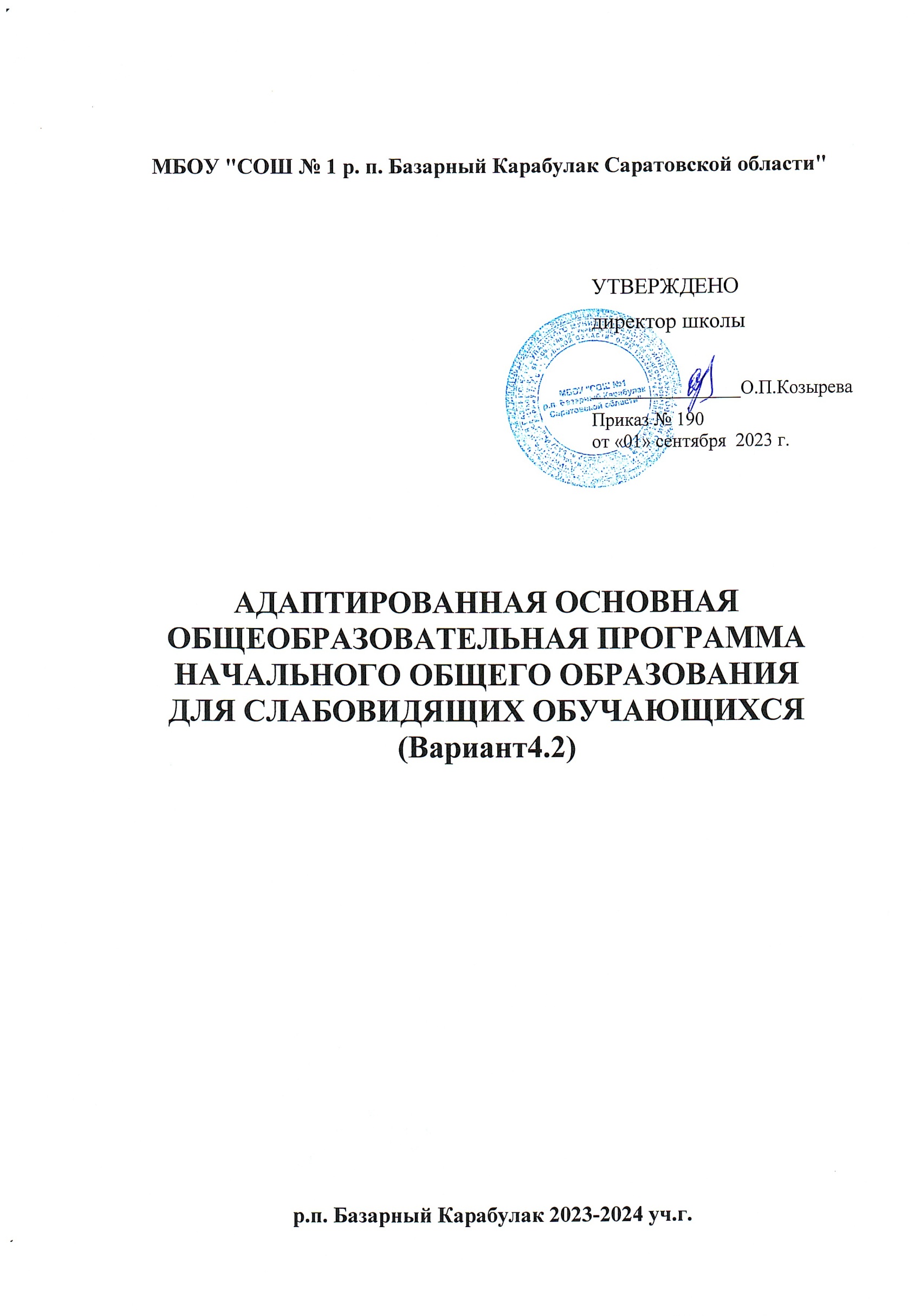 МБОУ "СОШ № 1 р. п. Базарный Карабулак Саратовской области"‌АДАПТИРОВАННАЯ ОСНОВНАЯ ОБЩЕОБРАЗОВАТЕЛЬНАЯ ПРОГРАММА НАЧАЛЬНОГО ОБЩЕГО ОБРАЗОВАНИЯ ДЛЯ СЛАБОВИДЯЩИХ ОБУЧАЮЩИХСЯ(Вариант 4.2)​р.п. Базарный Карабулак‌ 2023-2024 уч.г.‌​СодержаниеЦелевойразделАООПНОО для слабовидящих обучающихся(вариант4.2)1Целевойраздел1.1. ПояснительнаязапискаЦель реализации примерной адаптированной основной общеобразовательнойпрограммыначальногообщегообразованиядля слабовидящих обучающихся.Целью реализации адаптированной основной общеобразовательной программы начального общего образования для слабовидящих обучающихся является создание условий выполнения требований Стандарта через обеспечение личностного развития данной группы обучающихся, достижениями планируемых результатов освоения адаптированной основной общеобразовательной программы, обеспечение социальной адаптации иинтеграции.В соответствиифедеральной адаптированной образовательной программой начального общего образования для обучающихся с ограниченными возможностями здоровья (утвержденная приказом Министерства просвещения Российской Федерации от 24 ноября 2022 г. № 1023) с ФГОС НОО слабовидящих обучающихся начальное общее образование данной группы школьников, будучи по итоговым достижениям к моменту завершения обучения сопоставимым с образованием обучающихся, не имеющих ограничений по возможностям здоровья, осуществляется в пролонгированныекалендарныесроки.ДостижениепоставленнойцелиприразработкеиреализацииМБОУ «СОШ №1 Р.П. БАЗАРНЫЙ КАРАБУЛАК САРАТОВСКОЙ ОБЛАСТИ» адаптированной основной общеобразовательной программыпредусматривает решение следующих основных задач:формированиеобщейкультуры,духовно-нравственногоразвития,воспитания слабовидящих обучающихся, сохранение и укрепление их здоровья;личностноеиинтеллектуальноеразвитиеслабовидящихобучающихся;удовлетворениеособыхобразовательныхпотребностей,имеющихместоу слабовидящих обучающихся;созданиеусловий,обеспечивающихслабовидящему обучающемусядостижениепланируемыхрезультатовпоосвоениюучебныхпредметов,курсов коррекционно-развивающей области;минимизациянегативноговлиянияособенностейпознавательнойдеятельностиданнойгруппы обучающихсядляосвоенияимиадаптированнойосновной общеобразовательной программы для слабовидящих;оптимизацияпроцессовсоциальнойадаптациииинтеграции;выявление и развитие способностей слабовидящих обучающихся с учетом их индивидуальности, самобытности, уникальности через систему клубов, секций, студий и кружков, организацию общественно полезной деятельности;обеспечениеучастияпедагогическихработников,родителей(законныхпредставителей) с учетом мнения обучающихся, общественности в проектировании и развитии внутришкольной среды;использованиевобразовательномпроцессесовременных тифлотехническихсредстви средств оптической коррекции;использованиевобразовательномпроцессесовременныхобразовательныхтехнологий деятельностного типа, определяющих пути и способы достижения обучающимися социально желаемого уровня (результата) личностного и познавательного развития с учетом их особых образовательных потребностей; предоставление слабовидящим обучающимсявозможностинакоплениясоциальногоопыта,знаний, уменийиспособов деятельности, сформированных в процессе изучения учебных предметов и курсов коррекционно-развивающей области.Принципы и подходы к формированию адаптированной основной общеобразовательнойпрограммыначальногообщегообразованиядля слабовидящихВосновуразработкиАООПНООдляслабовидящихобучающихсязаложены дифференцированный и деятельностный подходы.Дифференцированный подход к построению АООП НОО для слабовидящих обучающихсяпредполагаетучетнеоднородностиихособыхобразовательныхпотребностей(втомчислеиндивидуальных),типологическихособенностейобучения.Это обусловливает необходимость создания разных вариантов АООП НОО. Варианты АООП НОО создаются в соответствии с дифференцированно сформулированными требованиями Стандарта к:структуре основных образовательных программ (в том числе соотношению обязательнойчастиосновнойобразовательнойпрограммыичасти,формируемой участниками образовательных отношений) и их объему;условиямреализацииосновныхобразовательныхпрограмм,втомчислекадровым, финансовым, материально-техническим и иным условиям;результатамосвоенияосновныхобразовательных программ.Применениедифференцированногоподходаксозданиюобщеобразовательныхпрограмм обеспечивает разнообразие содержания, предоставляя слабовидящим обучающимся возможность реализовать индивидуальный потенциал развития.Деятельностный подход основывается на теоретических положениях отечественной психологическойнауки,раскрывающихосновныезакономерностиобразованиясучетом специфики развития личности слабовидящих обучающихся.Деятельностный подход в образовании строится на признании того, что развитие личности слабовидящих обучающихся младшего школьного возраста определяется характероморганизациидоступнойимдеятельности(учебно-познавательной,предметно- практической коммуникативной, двигательной).Основнымсредствомреализациидеятельностногоподходавобразованииявляется организация учебно-познавательной и предметно-практической деятельности обучающихся, обеспечивающая владение ими содержанием образования.ВконтекстеразработкиАООПНООдляслабовидящихобучающихсяреализация деятельностного подхода обеспечивает:приданиерезультатамобразованиясоциальноиличностнозначимогохарактера;прочноеусвоениеобучающимисязнанийиопытаразнообразнойдеятельностии поведения, возможность их самостоятельного продвижения в изучаемых образовательных областях;существенноеповышениемотивациииинтересакучению,приобретениюнового опыта деятельности и поведения;обеспечениеусловийдляобщекультурногоиличностногоразвитиянаоснове формирования УУД.ВосновуформированияАООПНООдляслабовидящихобучающихсяположены следующие принципы:-принципы государственной политики РФ в области образования (гуманистический характер образования, единство образовательного пространства на территории РоссийскойФедерации,светскийхарактеробразования,общедоступностьобразования, адаптивность системы образования к уровням и особенностям развития и подготовки обучающихся и воспитанников и др.);-принципучетатипологическихииндивидуальныхобразовательныхпотребностей обучающихся;-принципкоррекционнойнаправленностиобразовательногопроцесса;-принципразвивающейнаправленностиобразовательногопроцесса,ориентирующийна развитие личности обучающегося и расширение его «зоны ближайшего развития» с учетом особых образовательных потребностей;-онтогенетическийпринцип;-принциппреемственности,предполагающийвзаимосвязьинепрерывностьобразования слабовидящих обучающихся на всех ступенях обучения;-принцип целостности содержания образования, поскольку в основу структуры содержанияобразованияположенонепонятиепредмета,а«образовательнойобласти»;-принципнаправленностинаформированиедеятельности,обеспечиваетвозможность овладения слабовидящими обучающимися всеми видами доступной им предметно- практической деятельности, способами и приемами познавательной и учебнойдеятельности,коммуникативнойдеятельностиинормативнымповедением;-принциппереносаусвоенныхзнаний,умений,навыковиотношений,сформированныхв условиях учебнойситуации,вразличныежизненныеситуации,чтообеспечитготовность обучающегося к самостоятельной ориентировке и активной деятельности в реальном мире;-принципсотрудничествассемьей.АООП НОО (вариант 4. 2) предполагает, что слабовидящий обучающийся получаетобразование,соответствующеепоитоговымдостижениямкмоментузавершения обучения, образованию обучающихся, не имеющих ограничений по возможностямздоровья.Данныйвариантстандартапредполагаетпролонгированныесрокиобучения: пять лет (1 (1 дополнительный) -4 классы).Данный вариант предполагает в большей степени коррекцию и развитие у обучающихся нарушенных функций, профилактику возникновения вторичных отклоненийвразвитии;оптимизациюпроцессовсоциальнойадаптациииинтеграции обучающихся, планомерного введения вболеесложную социальную среду; развитие компенсаторных способов деятельности в учебно-познавательном процессе иповседневнойжизни;развитиепознавательногоинтереса,познавательнойактивности; расширение умения адекватно использовать речевые и неречевые средства общения; проявление социальной активности.Обязательной является организация и создание образовательной среды, включающей учет в процессе организации учебной и внеучебной деятельности клинической картины зрительного заболевания обучающихся, состояния основных зрительных функций, индивидуального режима зрительных и физических нагрузок; систематическое и целенаправленное развитие всех органов чувств; использование приемов,обеспечивающихснятиезрительногонапряженияипрофилактикузрительного утомления; доступность учебной информации для зрительного восприятияслабовидящимиобучающимися;соблюдениерегламентазрительныхнагрузоквсоответствиисглубинойзрительныхнарушенийиклиническихформзрительныхзаболеваний (в соответствии с рекомендациями офтальмолога); увеличение времени на выполненияпрактическихработ,вттомчислеитоговых:привыполненииитоговыхработ время на их выполнение может быть увеличено в 2 раза по сравнению с регламентом, установленным для обучающихся, не имеющих ограничений по возможностям здоровья; обеспечение доступности учебной информации для рационального чередования зрительной нагрузки со слуховым восприятием учебного материала; учет темпа учебной работы слабовидящих обучающихся в зависимости от состояния их зрительных функцийи уровня развития; применении как общих, так и специальных методов и приемов обучения.Психолого-педагогическаяхарактеристикаслабовидящихобучающихсяСлабовидение связано со значительным нарушением функционирования зрительной системы вследствие еѐ поражения. Слабовидение характеризуется, прежде всего, показателями остроты зрения лучше видящего глаза в условиях оптической коррекцииот0,05-0,4.Такжеслабовидениеможетбытьобусловленонарушениемдругой базовой зрительной функции - поля зрения. Общим признаком у всех слабовидящих обучающихся выступает недоразвитие сферы чувственного познания, что приводит к определѐнным изменениям в психическом и физическом развитии, трудностям становления личности, к затруднениям предметно-пространственной и социальнойадаптации.Категорияслабовидящихобучающихсяпредставляетсобойчрезвычайно неоднородную группу, различающуюся по своим зрительным возможностям,детерминированнымсостояниемзрительныхфункцийихарактеромглазнойпатологии.Выделяютсястепенислабовидения:тяжелая,средняя,слабая.Группуслабовидениятяжелойстепенисоставляютобучающиесясостротойзрения,находящейсявпределахот 0,05 до 0,09 на лучше видящем глазу в условиях оптической коррекции. Наряду со значительным снижением остроты зрения у них, как правило, нарушен ряд других зрительных функций: поле зрения (сужение или наличие скотом), светоощущение (повышение или понижение светочувствительности), пространственная контрастная чувствительность, цветоразличение, глазодвигательные функции (нистагм,значительно осложняющий процесс видения, и косоглазие) и другие. Нарушение зрительных функций значительно затрудняет формирование адекватных, точных, целостных, полных чувственных образов окружающего, снижает возможности ориентировки,каквмикро,такимакропространстве,осложняетпроцессзрительного восприятия,обусловливаетвозникновениетрудностейвпроцессереализацииучебно-познавательной деятельности. Состояние зрительных функций у данной подгруппы обучающихся чрезвычайно неустойчивое и во многом зависит от условий, в которых осуществляется учебно-познавательная деятельность: в неблагоприятных условиях состояниезрительныхфункцийможетсущественноснижаться.Несмотрянадостаточно низкую остроту зрения и нестабильность зрительных функций, ведущим в учебно- познавательной деятельности данной группы обучающихся выступает зрительный анализатор. Обучающиеся, входящих в данную группу, имеющие неблагоприятный зрительный прогноз, наряду с овладением традиционной системой письма и чтения,должны параллельно обучаться рельефно-точечной системе письма и чтения.Группу слабовидения средней степени составляют обучающиеся с остротой зрения от 0,1 до 0,2налучшевидящемглазув условияхоптическойкоррекции.Приэтихпоказателяхостроты зрения имеют место искажения зрительных образов и трудности зрительного контроля при передвижении в пространстве, для большинства обучающихся характерен монокулярный характер зрения. Вданную группувходят так же обучающиеся, укоторых, наряду со снижением остроты зрения, могут иметь место нарушения (отдельные или в сочетании) других зрительных функций (поля зрения, светоощущения, пространственной контрастной чувствительности, цветоразличения, глазодвигательные функции и др.).Вследствиекомбинированных(органическихифункциональных)пораженийзрительной системы снижается их зрительная работоспособность, осложняется развитие зрительно- моторной координации, что затрудняет учебно-познавательную и ориентировочнуюдеятельность.Разнообразиеклинико-патофизиологическиххарактеристикнарушенного зрения требует строго индивидуально- дифференцированного подхода к организации образовательного процесса слабовидящих обучающихся этой группы.Группулабовидения слабой степени составляют обучающиеся с остротой зрения от 0,3 до 0,4 на лучше видящем глазу в условиях оптической коррекции. Несмотря на то, что данные показатели остроты зрения позволяют обучающимся в хороших гигиенических условиях успешно использовать зрение для построения полноценного образа объекта (предмета), воспринимаемого на близком расстоянии, тем не менее, данная группа обучающихся испытываетопределенныетрудностикаквпроцессевосприятияокружающегомира,так и в процессе учебно-познавательной деятельности. Сочетание снижения остроты зрения с нарушениямидругихфункций,такжечастоосложняетсяналичиемвторичныхзрительных осложнений в виде амблиопии (стойкое снижение центрального зрения) и/иликосоглазия, что усугубляет трудности зрительного восприятия слабовидящих обучающихся.Монокулярныйхарактерзрения,имеющийместоприамблиопии,обусловливает снижение скорости и точности восприятия, полноты и точности зрительныхпредставлений,приводитквозникновениютрудностейвдифференциациинаправлений, неспособности глаза выделять точное местонахождение объекта в пространстве,определять степень его удаленности. Неоднородность группы слабовидящих обучающихся детерминируется наличием у них как различных клинических форм слабовидения(нарушениерефракции,патологияхрусталика,глаукома,заболеваниянервно-зрительногоаппаратаидр.),такитакихзаболеваний,какврожденнаямиопия(в том числе осложненная), катаракта, гиперметропия высокой степени, ретинопатиянедоношенных, частичная атрофия зрительного нерва, различные деформации органа зренияидр.Стабилизациязрительныхфункцийможетбытьобеспеченазасчет учетав учебно-познавательной деятельности клинических форм и зрительных диагнозовслабовидящихобучающихся.Неоднородностьгруппыслабовидящихтакжеопределяется возрастом, в котором произошло нарушение (или ухудшение) зрения. Значение данного фактора определяется тем, что время нарушения (ухудшения) зрения оказывает существенное влияние не только на психофизическое развитие обучающегося,ноинаразвитие унегокомпенсаторныхпроцессов.Внастоящеевремяв качествелидирующихпричин,вызывающихслабовидение,выступаютврожденно-наследственные причины. В этой связи наблюдается преобладание слабовидящих обучающихся, у которых зрение было нарушено в раннем возрасте, что, с одной стороны, обусловливает своеобразие их психофизического развития, с другой - определяет особенности развития компенсаторных механизмов, связанных с перестройкой организма, регулируемой центральной нервной системой. Обучающимся данной группы характерно: снижение общей и зрительной работоспособности; замедленное формирование предметно- практических действий; замедленное овладение письмом и чтением, что обусловливается нарушением взаимодействия зрительной и глазодвигательной систем, снижением координации движений, их точности, замедленным темпом формирования зрительного образа буквы, трудностями зрительного контроля; затруднение выполнения зрительных заданий, требующих согласованных движений глаз, многократных переводов взора с объекта на объект; возникновение трудностей в овладении измерительными навыками, выполнение заданий, связанных со зрительно-моторной координацией, зрительно- пространственным анализом и синтезом и др. В условиях слабовидения наблюдаетсяобедненностьчувственногоопыта,обусловленнаянетолькоснижениемфункцийзренияи различными клиническими проявлениями, но и недостаточным развитием зрительного восприятия и психомоторных образований. У слабовидящих наблюдается снижениедвигательной активности, своеобразие физического развития (нарушение координации, точности,объемадвижений,нарушениесочетаниядвиженийглаз,головы,тела,рукидр.),в том числе трудности формирования двигательных навыков. При слабовидении наблюдаетсясвоеобразиестановленияипротеканияпознавательныхпроцессов,чтопроявляется в: снижении скорости и точности зрительного восприятия, замедленности становления зрительного образа, сокращении и ослаблении ряда свойств зрительного восприятия(объем,целостность,константность,обобщенность,избирательностьидр.); снижении полноты, целостности образов, широты круга отображаемых предметов иявлений; трудностях реализации мыслительных операций, в развитии основных свойств внимания. Слабовидящим характерны затруднения: в овладении пространственнымипредставлениями,впроцессемикро-имакроориентировки,всловесномобозначениипространственныхотношений;вформированиипредставленийо форме, величине, пространственном местоположении предметов; в возможностидистантноговосприятияиразвитияобзорныхвозможностей;втемпезрительногоанализа. Слабовидящим характерно своеобразие речевого развития, проявляющееся в некотором снижении динамики и накопления языковых средств, выразительных движений, слабой связи речи с предметным содержанием. У них наблюдаются особенности формирования речевых навыков, недостаточный запас слов, обозначающих признаки предметов и пространственные отношения; трудности вербализации зрительных впечатлений,овладенияязыковыми(фонематическийсостав,словарныйзапас,грамматическийстрой) и неязыковыми (мимика, пантомимика, интонация)средствами общения, осуществления коммуникативнойдеятельности(трудностивосприятия,интерпретации,продуцирования средств общения). У слабовидящих обучающихся наблюдается снижение общей познавательной активности, что затрудняет своевременное развитие различныхвидов деятельности, в том числе сенсорно-перцептивной, которая в условиях слабовиденияпроходитмедленнеепосравнениюсобучающимися,неимеющими ограничений по возможностям здоровья. Кроме того, слабовидящим характернытрудности, связанные с качеством выполняемых действий, автоматизацией навыков, осуществлениемзрительногоконтролянадвыполняемымидействиями,чтоособенноярко проявляется в овладении учебными умениями и навыками. У слабовидящих отмечается снижение уровня развития мотивационный сферы, регуляторных (самоконтроль, самооценка, воля) и рефлексивных образований (начало становления «Я-концепции», развитие самоотношения). У них могут формироваться следующие негативные качества личности: недостаточная самостоятельность, безынициативность, иждивенчество.У части обучающихся данной группы слабовидение сочетается с другими поражениями (заболеваниями) детского организма, что снижает их общую выносливость, психоэмоциональноесостояние,двигательнуюактивность,обуславливаяособенностиихпсихофизическогоразвития.Особыеобразовательныепотребностислабовидящих обучающихсяВструктуруособыхобразовательныхпотребностейслабовидящихвходят,с одной стороны, образовательные потребности, свойственные для всех обучающихся с ограниченными возможностями здоровья, с другой, характерные только дляслабовидящих.Кобщимпотребностямотносятся:специальноеобучениедолжноначинатьсясразужепослевыявления первичного нарушения развития;требуется введение в содержание обучения специальных разделов, не присутствующихвПрограмме,адресованнойобучающимся,неимеющим ограничений по возможностям здоровья;необходимо использование специальных методов, приемов и средств обучения(втомчислеиспециализированныхкомпьютерныхтехнологий),обеспечивающих реализацию «обходных» путей обучения;индивидуализацияобучениятребуетсявбольшейстепени,чемдляобучающихся,не имеющих ограничений по возможностям здоровья;следуетобеспечитьособуюпространственнуюивременнуюорганизацию образовательной среды;необходимомаксимальноерасширениеобразовательногопространствазасчет расширения социальных контактов с широким социумом.Кособымобразовательнымпотребностям,характернымдляслабовидящих обучающихся относятся:целенаправленноеобогащение(коррекция)чувственногоопытазасчетразвития всех анализаторов и зрительного восприятия;целенаправленноеруководствозрительнымвосприятием;расширение,обогащениеикоррекцияпредметныхипространственныхпредставлений, формирование и расширение понятий;целенаправленноеразвитиесенсорно-перцептивнойдеятельности;упорядочиваниеиорганизациязрительнойработысмножествомобъектоввосприятия;развитие познавательной деятельности слабовидящих как основы компенсации, коррекцииипрофилактикинарушенийимеющихсяуданнойгруппыобучающихся;использованиеспециальныхприемоворганизацииучебно-познавательнойдеятельности слабовидящих обучающихся (алгоритмизация и др.);систематическоеицеленаправленноеразвитиелогическихприемовпереработкиучебной информации;обеспечениедоступностиучебнойинформациидлязрительноговосприятия слабовидящими обучающимися;строгий учет в организации обучения и воспитания слабовидящего обучающегося: зрительного диагноза (основного и дополнительного), возраста и времени нарушения зрения, состояния основных зрительных функций, возможности коррекции зрения с помощьюоптическихсредствиприборов,режимазрительнойифизическойнагрузок;преимущественное использование индивидуальных пособий, выполненных с учетомстепениихарактеранарушенногозрения,клиническойкартинызрительного нарушения;учеттемпаучебнойработыслабовидящихобучающихсясучетом;увеличениевременинавыполнениепрактическихработ;введениевструктурноепостроениеурока(курса)пропедевтических (подготовительных) этапов;введениевсодержаниеобразованиякоррекционно-развивающихкурсов;постановкаиреализациянаобщеобразовательныхурокахивнеклассныхмероприятиях целевыхустановок,направленныхнакоррекциюотклоненийвразвитииипрофилактику возникновения вторичных отклонений;активное использование в учебно-познавательном процессе речи как средства компенсациинарушенныхфункций,осуществлениеспециальнойработыпокоррекции речевых нарушений;целенаправленноеформированиеуменийинавыковзрительнойориентировкивмикрои макропространстве;целенаправленноеформированиеуменийинавыковсоциально-бытовойориентировки;создание условий для развития у слабовидящих обучающихся инициативы, познавательнойиобщейактивности,втомчислезасчетпривлечениякучастиюв различных (доступных) видах деятельности;развитиеикоррекциякоммуникативнойдеятельности;физическоеразвитияслабовидящихсучетомегосвоеобразияипротивопоказанийпри определенных заболеваниях;коррекциянарушенийвдвигательнойсфере;поддержаниеинаращиваниезрительнойработоспособностислабовидящего обучающегося в образовательном процессе;поддержаниепсихофизическоготонусаслабовидящих;целенаправленноеразвитиерегуляторных(самоконтроль,самооценка)ирефлексивных (самоотношение) образований;активноеобогащение(коррекция)социальногоопытаслабовидящегообучающегося. Особые образовательные потребности слабовидящих обучающихся включают необходимость:учетаворганизацииобученияивоспитанияслабовидящегоопределенныхфакторов: зрительного диагноза (основного и дополнительного), возраста и временижизнедеятельностивусловияхнарушенногозрения,состоянияосновныхзрительных функций, возможности коррекции зрения с помощью оптических приспособлений, рекомендуемой оптической коррекции и приборов для улучшения зрения, режима зрительной и (или) тактильной, физической нагрузки;целенаправленногообогащения(коррекции)чувственногоопытазасчетразвития сохранныханализаторовиформированиякомпенсаторныхспособовдеятельности;широкогоиспользованияспециальныхприемоворганизацииучебно-практической деятельности (алгоритмизация, работа по инструкции и др.);целенаправленногоруководстваучебно-практическойдеятельностью;расширения,обогащенияикоррекциипредметныхи пространственныхпредставлений, формирования и расширения понятий;обеспечениядоступностиучебнойинформациидлязрительноговосприятия обучающихся;развитияприемовполисенсорноговосприятияпредметовиобъектовокружающего мира;предъявленияинформациипреимущественновнаглядно-образнойформе;целенаправленногоразвитиясенсорно-перцептивнойдеятельности,ориентировочных действий;максимальногорасширенияобразовательногопространствазасчетрасширения социальных контактов с широким социумом;специальнойорганизации(сучетомособыхобразовательныхпотребностей) пространственно-развивающей среды;преимущественного использования индивидуальных пособий, выполненных с учетом степениихарактеранарушенногозрения,клиническойкартинызрительногонарушения;учетатемпаучебнойработыобучающихсясучетомналичияособыхобразовательных потребностей;развитиямотивационно-потребностнойсферыречевойдеятельности;целенаправленногосоциально-личностного,эмоционального,познавательного, моторного развития;формированияпознавательныхдействийиориентировкивмикроимакропрстранстве;целенаправленногоформированияуменийинавыковсоциально-бытовойориентировки;коррекциинарушенийвдвигательнойсфере;развитияречиикоррекцииречевыхнарушений;нивелированиянегативныхиповеденческихкачествхарактераипрофилактикиих возникновения.1.2Планируемыерезультатыосвоенияслабовидящимиобучающимися АООП НОООсвоениеАООПНОО,созданнойнаосновеФГОСНОО, обеспечивает достижение слабовидящими трех видов результатов: личностных, метапредметных и предметных.Личностныерезультатыдолжны отражать:формирование основ гражданской идентичности, чувства гордости за свою Родину,знаниезнаменательныхдляОтечестваисторическихсобытий;любовьк своему краю; осознание своей национальности; уважение культуры и традиций народов России и мира;формирование самооценки с осознанием своих возможностей в учении, способности адекватно судить о причинах своего успеха/неуспеха в учении; умениевидетьсвоидостоинстваинедостатки,уважатьсебяиверитьвуспех;принятиеиосвоениесоциальнойролиобучающегося,формированиеи развитиезначимыхмотивовучебнойдеятельности,любознательностии интереса к новому содержанию и способам решения проблем;приобретениеновыхзнанийиумений,формированиемотивациидостижения результата;ориентациюнасодержательныемоментыобразовательногопроцесса;наличие стремления к совершенствованию своих способностей, ориентации на образец поведения «хорошего ученика» как примера для подражания;формированиеуменияориентироватьсявпространственнойисоциально- бытовой среде;владениенавыкамикоммуникацииипринятымиритуаламисоциального взаимодействия;способностькосмыслениюидифференциациикартинымира,ее временно-пространственной организации;способностькосмыслениюсоциальногоокружения,своегоместавнем;принятиесоответствующихвозрастуценностейисоциальныхролей;развитиеспособностикпониманиюисопереживаниючувствамдругихлюдей;формированиеэстетическихпотребностей,ценностейичувств;развитие этических чувств, доброжелательности и эмоционально- нравственнойотзывчивости,пониманияисопереживаниячувствамдругих людей;развитиенавыковсотрудничествасовзрослымиисверстникамивразличных социальных ситуациях;формированиеустановкинаподдержаниездоровьесбережения,охрану нарушенного зрения, на безопасный, здоровый образ жизни;сформированностьбережногоотношениякматериальнымидуховным ценностям.Метапредметныерезультатыдолжныотражать:способностьрешатьучебныеижизненныезадачииготовностьковладению основным общим образованием;развитиеспособностиприниматьисохранятьцелиизадачи учебной деятельности и находить средства ее осуществления;освоениеспособоврешенияпроблемтворческогоипоисковогохарактера;формирование умения планировать, контролировать и оценивать учебные действиявсоответствииспоставленнойзадачейиусловиямиеереализации;формированиеуменияпониматьпричиныуспеха/неуспехавучебной деятельности;освоениеначальныхформпознавательнойиличностнойрефлексии;использованиезнаково-символическихсредствпредставленияинформациидлясозданиямоделейизучаемыхобъектовипроцессов,схемрешенияучебных и практических задач;использование речевых средств и средств информационных и коммуникационныхтехнологий(далее–ИКТ)длярешениякоммуникативныхи познавательных задач;овладениелогическимидействиямисравнения,анализа,синтеза,обобщения, классификации по родовидовым признакам, установления аналогий и причинно-следственных связей, построения рассуждений, отнесения к известным понятиям;готовность слушать собеседника и вести диалог; готовность признавать возможность существования различных точек зрения и права каждого иметь свою;формированиеуменияизлагатьсвоемнение,аргументироватьсвоюточку зрения и оценку событий;определение общей цели и путей ее достижения; умение договариваться о распределении функций и ролей в совместной деятельности; формирование уменияадекватнооцениватьсобственноеповедениеиповедениеокружающих;овладениеумениемсотрудничатьспедагогомисверстникамиприрешении учебных задач, принимать на себя ответственность за результаты своихдействий;овладение начальными сведениями о сущности и особенностях объектов, процессовиявленийдействительности(природных,социальных,культурных, технических и др.) в соответствии с содержанием конкретного учебногопредмета;овладение базовыми предметными и межпредметными понятиями, отражающимисущественныесвязииотношениямеждуобъектамии процессами;умение работать в материальной и информационной среде образовательной организации(втомчислесучебнымимоделями)всоответствииссодержанием конкретного учебного предмета.Наступениначальногообщегообразованияслабовидящихобучающихся устанавливаются планируемые результаты освоения:междисциплинарнойпрограммы«ФормированиеУУД»,атакжееѐразделов«Чтение.Работастекстом»и «ФормированиеИКТ -компетентности обучающихся»;программ по всем учебным предметам — «Русский язык», «Литературное Чтение»,«Иностранныйязык»,«Математика»,«Окружающиймир(человек, природа, общество)»,«Основы религиозных культур и светской этики»,«Изобразительноеискусство»,«Музыка»,«Технология(труд)»,«Физическая Культура»программ коррекционных курсов:«АФК», «Развитие зрительного Восприятия»,«Пространственнаяориентировка»,«Социально-бытовая Ориентировка», «Развитие коммуникативной деятельности».Результатыосвоениямеждисциплинарнойпрограммы«ФормированиеУУД»,атакжееѐразделов«Чтение.Работастекстом»и«ФормированиеИКТ-компетентностиобучающихся»;Чтение.Работастекстом(метапредметныерезультаты)Врезультатеизучениявсехбезисключенияучебныхпредметови освоения курсов коррекционно-развивающей области АООП НООслабовидящих обучающиеся приобретут первичные навыки работы с содержащейсявтекстахинформациивпроцессечтениялитературных, учебных, научно- познавательных текстов, инструкций.Работастекстом: поискинформации ипониманиепрочитанногоСлабовидящиеобучающиесяовладеютследующимиумениями:ориентироватьсявтекстовомматериаласиспользованиемспециальных навыков;находитьвтекстеконкретныесведения,факты,заданныевявномвиде;определятьтемуиглавнуюмысльтекста;делитьтекстнасмысловыечасти,составлятьплантекста;вычленятьсодержащиесявтекстеосновныесобытияиустанавливатьих последовательность;сравниватьмеждусобойобъекты,описанныевтексте,выделяя2—3 существенных признака;пониматьинформацию,представленнуювнеявномвиде(например,находить в тексте несколько примеров, доказывающих приведѐнное утверждение; характеризовать явление по его описанию; выделять общий признак группы элементов);пониматьинформацию,представленнуюразнымиспособами:словесно,ввиде таблицы, схемы;пониматьтекст,опираясьнетольконасодержащуюсявнѐминформацию,нои на жанр, структуру, выразительные средства текста;использовать различные виды чтения: ознакомительное, изучающее, поисковое,выбиратьнужныйвидчтениявсоответствиисцельючтения;ориентироватьсявсоответствующихвозрастусловаряхисправочниках.Работастекстом:преобразованиеиинтерпретацияинформацииСлабовидящиеобучающиесяовладеютследующимиумениями:пересказыватьтекстустноиписьменно;соотноситьфактысобщейидеейтекста,устанавливатьпростыесвязи,не показанные в тексте напрямую;формулироватьнесложныевыводы,основываясьнатексте;находить аргументы,подтверждающиевывод;сопоставлятьиобобщатьсодержащуюсявразныхчастяхтекстаинформацию;составлятьнаоснованиитекстанебольшоемонологическоевысказывание, отвечая на поставленный вопрос.Работастекстом:оценка информацииСлабовидящиеобучающиесяовладеютследующимиумениями:высказыватьоценочныесужденияисвоюточкузренияопрочитанномтексте;оцениватьсодержание,языковыеособенностииструктурутекста;определять место и роль иллюстративного ряда в тексте;участвоватьвучебномдиалогеприобсуждениипрочитанногоили прослушанного текста.ФормированиеИКТ-компетентностислабовидящихобучающихся (метапредметные результаты)В результате изучения всех без исключения предметов, освоения курсов коррекционно-развивающей АООП НОО слабовидящие обучающиеся приобретутопытработысгипермедийнымиинформационнымиобъектами,в которыхобъединяютсятекст,наглядно-графическиеизображения,цифровыеданные,неподвижныеидвижущиесяизображения,звук,ссылкиибазыданных и которые могут передаваться как устно, так и с помощью телекоммуникационных технологий или размещаться в Интернете.ЗнакомствососредствамиИКТ,гигиенаработыс компьютером.Слабовидящиеобучающиесяовладеютследующимиумениями:дифференцироватьсредстваИКТпоцели,назначению;работысконкретнымсредствомИКТ;использоватьбезопасныедлянарушенногозрения,нервнойсистемы,опорно- двигательного аппарата эргономичные, в том числе офтальмо-гигиенические, приѐмы работы с компьютером и другими средствами ИКТ;выполнять компенсирующиефизические упражнения (мини-зарядку). Технологиявводаинформациивкомпьютер:вводтекста,записьзвука, изображения, цифровых данных.Слабовидящиеобучающиесяовладеютследующимиумениями:использоватькомпьютердляввода,поиска,сохранения,передачи информации;набиратьтекст,сканироватьрисункиитексты;работывинтернете;использоватьсменныеносители(флэш-карты);редактировать цепочки экранов сообщения и содержание экранов в соответствиискоммуникативнойилиучебнойзадачей,включаяредактирование текста, цепочек изображений, видео- и аудиозаписей, фотоизображений;пользоваться основными функциями стандартного текстового редактора, следовать основным правилам оформления текста; использовать полуавтоматическийорфографическийконтроль;использовать,добавлятьи удалять ссылки в сообщениях разного вида;организовывать,преобразовыватьинформациюсиспользованием инструментов ИКТ;записыватьаудиовизуальнуюичисловуюинформацию,используя инструменты ИКТ;объективнооцениватьзнаниясиспользованиемИКТ;проводитьработунадошибкамисиспользованиемИКТ;переработкиинформациивсоответствиисеѐособенностямиисредством ИКТ;использоватьинформационныетехнологиидлярасширениякоммуникации.Создание,представлениеипередача сообщений.Слабовидящиеобучающиесяовладеютследующимиумениями:создаватьтекстовыесообщениясиспользованиемсредствИКТ: редактировать, оформлять и сохранять их;создаватьсообщенияввидеаудио-ивидеофрагментов;готовитьипроводитьпрезентациюпереднебольшойаудиторией;создаватьизображения,пользуясьвозможностямиИКТ;составлятьновое изображение из готовых фрагментов (аппликация).Планированиедеятельности,управлениеиорганизация.Слабовидящиеобучающиесяовладеютследующимиумениями:организовыватьучебнуюдеятельностьвсоответствиисиспользуемым средством ИКТ;планироватьнесложныеисследованияобъектовипроцессоввнешнегомира.ПредметныерезультатыОбразовательныеобластиРусскийязыкВрезультатеизученияучебногопредмета«Русскийязык»слабовидящиеобучающиеся научатся осознавать язык как основное средство человеческого общения и явлениенациональной культуры. У них будут формироваться первоначальные представления о единстве и многообразии языкового и культурного пространства России, о языке как основенациональногосамопознания;позитивноеэмоционально-ценностноеотношениекрусскомуиродномуязыкам,стремлениекихграмотномуиспользованию.Русскийязыки родной язык станут средством развития их мышления, воображения,интеллектуальныхитворческих способностей.В результате изучения предмета у слабовидящих обучающихся будет сформирован учебно-познавательныйинтерескновомуучебномуматериалупорусскомуиродному языкам и способам решения новой языковой задачи.Обучающиесяовладеютпервоначальнымипредставлениямионормахрусскогои родного языка, о нормах и правилах речевого этикета; научатся ориентироваться в целях,задачах,средствахиусловияхобщения,выбиратьадекватныеязыковыесредства для успешного решения коммуникативных задач.Слабовидящиеобучающиесяовладеютнавыкомбезнаклонногописьма. Слабовидящий обучающийся научится:Содержательнаялиния«Системаязыка»Фонетикаиграфика:различатьзвукиибуквы;характеризовать звуки русского языка: гласные ударные/безударные; согласныетвѐрдые/мягкие,парные/непарные,твѐрдыеимягкие;согласные звонкие/глухие, парные/непарные, звонкие и глухие;последовательностибуквврусскомалфавите,умениемпользоваться алфавитом для упорядочивания слов и поиска нужной информации;проводитьфонетико-графический(звукобуквенный)разборслова самостоятельно по предложенному в учебнике алгоритму;оцениватьправильностьпроведенияфонетико-графического (звукобуквенного) разбора слов.Орфоэпия:использоватьвречисловесное,логическое(смысловое)иэмоциональное ударение в предложениях;использоватьсловообразующуюфункциюударениявсоответствииснорами современного русского литературного языка;использоватьнормырусскогоиродноголитературногоязыкавсобственной речи и оценивать соблюдение этих норм в речи собеседника (в объѐмепредставленного в учебнике материала);находить при сомнении в правильности постановки ударения или произношениясловаответсамостоятельно(пословарюучебника),либо обращаться за помощью к учителю, родителям и сверстникам.Составслова (морфемика):	различатьизменяемыеинеизменяемыеслова;различатьродственные(однокоренные)словаиформыслова;находитьвсловахсоднозначновыделяемымиморфемамиокончание,корень, приставку, суффикс;разбиратьпосоставусловосоднозначновыделяемымиморфемами(в соответствии с предложенным в учебнике алгоритмом), оценивать правильность проведения разбора слова по составу.Лексика:выявлятьслова,значениекоторыхтребуетуточнения;определятьзначениесловапотекстуилиуточнятьспомощьютолкового словаря;подбиратьсинонимыдляустраненияповтороввтексте;подбиратьантонимыдляточнойхарактеристикипредметовприихсравнении;различатьупотреблениевтекстесловвпрямомипереносномзначении (простые случаи);оцениватьуместностьиспользованиясловвтексте;выбиратьсловаизрядапредложенныхдляуспешногорешения коммуникативной задачи.Морфология:различатьчастиречи;определятьграмматическиепризнакиимѐнсуществительных —род,число, падеж, склонение;определятьграмматическиепризнакиимѐнприлагательных —род,число, падеж;определять грамматические признаки глаголов — число, время, род (в прошедшемвремени),лицо(внастоящемибудущемвремени),спряжение;определятьграмматическиепризнакиместоимения–лицо,число;проводить морфологический разбор имѐн существительных, имѐн прилагательных,глаголовпопредложенномувучебникеалгоритму;оценивать правильность проведения морфологического разбора;находитьвтекстетакиечастиречи,какличныеместоимения,наречияипредлогивместессуществительнымииличнымиместоимениями,ккоторым они относятся, союзы и, а, но, частицу не при глаголах.Синтаксис:различатьпредложение,словосочетание,слово;устанавливатьприпомощисмысловыхвопросовсвязьмеждусловамив словосочетании и предложении;классифицироватьпредложенияпоцеливысказывания,находить повествовательные/побудительные/вопросительные предложения;определятьвосклицательную/невосклицательнуюинтонациюпредложения;находитьглавныеивторостепенные(безделениянавиды)члены предложения;выделятьпредложениясоднороднымичленами;выполнять в соответствии с предложенным в учебнике алгоритмом разбор простогопредложения(почленампредложения,синтаксический),оценивать правильность разбора;различатьпростыеисложныепредложения(составленныеиздвухпростых).Содержательнаялиния«Орфографияи пунктуация»применятьправилаправописания(вобъѐмесодержаниякурса);определять(уточнять)написаниесловапоорфографическомусловарю учебника;безошибочносписыватьтекстобъѐмом80—90слов;писатьподдиктовкутекстыобъѐмом75—80словвсоответствиис изученными правилами правописания;проверятьсобственныйипредложенныйтекст,находитьиисправлять орфографические и пунктуационные ошибки;осознаватьместовозможноговозникновенияорфографическойошибки;подбиратьпримерысопределѐннойорфограммой;присоставлениисобственныхтекстовперефразироватьзаписываемое,чтобы избежать орфографических и пунктуационных ошибок;приработенадошибкамиосознаватьпричиныпоявленияошибкииопределятьспособыдействий,помогающихпредотвратитьеѐвпоследующих письменных работах.Содержательнаялиния«Развитиеречи»оцениватьправильность(уместность)выбораязыковыхинеязыковыхсредств устного общения на уроке, в школе, в быту, со знакомыми и незнакомыми, слюдьмиразноговозраста;соблюдатьвповседневнойжизнинормыречевогоэтикетаиправилаустного общения (умение слышать, реагировать на реплики, поддерживать разговор);выражатьсобственноемнениеиаргументироватьего;самостоятельноозаглавливатьтекст;определятьтемутекстаиегочасти;составлятьплантекста;писатьизложениетекста(неболее70–80словподанномуучителеми самостоятельно составленному плану);сочинятьписьма,поздравительныеоткрытки,запискиидругиенебольшие тексты для конкретных ситуаций общения.создаватьтекстыпопредложенномузаголовку;подробноиливыборочнопересказыватьтекст;пересказыватьтекстотдругоголица;составлять устныйрассказнаопределѐннуютемусиспользованиемразных типов речи: описание, повествование, рассуждение;анализироватьикорректироватьтекстыснарушеннымпорядком предложений, находить в тексте смысловые пропуски;корректироватьтексты,вкоторыхдопущенынарушениякультурыречи;анализировать последовательность собственных действий при работе над изложениями и сочинениями и соотносить их с разработанным алгоритмом; оцениватьправильностьвыполненияучебнойзадачи:соотноситьсобственный текст с исходным (для изложений) и с назначением, задачами, условиями общения (для самостоятельно создаваемых текстов);соблюдатьнормыречевоговзаимодействияприинтерактивномобщении(sms сообщения, электронная почта, Интернет, другие виды и способы связи).ЛитературноечтениеВ результате изучения учебного предмета «Литературное чтение» слабовидящиеобучающиесяосознаютзначимостьчтениядлясвоеголичностного развитияи успешности обучения по всем учебнымпредметам. У обучающихся будет формироваться потребность в систематическом чтении. Слабовидящие полюбят чтение художественных произведений, которые помогутимсформироватьсобственнуюпозициювжизни,расширяткругозор, обогатить словарный запас.Уобучающихсясформируютсяпредставленияомире, российскойисторииикультуре,первоначальныеэтическиепредставления,понятияодобре и зля, нравственности. Обучающиеся будут учиться осознанно воспринимать художественную литературу, эмоционально отзываться на прочитанное, высказывать свою точку зрения и уважать мнение собеседника. Они получат возможность воспринимать художественное произведение как особый вид искусства, соотносить его с другими видами искусства, познакомятся с некоторыми коммуникативными и эстетическими возможностями родногоязыка,используемымивхудожественныхпроизведениях.Кконцуобучениявначальнойшколеслабовидящиеобучающиесябудут готовык продолжениюобучения напоследующей ступени образования,достигнутнеобходимогоуровнячитательскойкомпетентности,общегоречевого развития (овладение техникой чтения вслух и «про себя», приѐмами понимания прочитанного и прослушанного произведения, элементарными приѐмами анализа,интерпретацииипреобразованияхудожественных,научно-популярных и учебных текстов).Слабовидящие обучающиеся научатся самостоятельно выбирать интересующуюлитературу,пользоватьсясправочнымиисточникамидля получения информации.Обучающиеся научатся вести диалог в различных коммуникативных ситуациях,соблюдаяправиларечевогоэтикета,участвоватьвобсуждениипрослушанного(прочитанного)произведения.Онибудутсоставлятьнесложные монологические высказывания о произведении (героях, событиях), устнопередавать содержание текста по плану, составлять небольшие тексты с элементами рассуждения и описания. Слабовидящие научатся декламировать (читать наизусть) стихотворные произведения. Они получат возможность выступатьпередзнакомойаудиторией(сверстниками,родителями,педагогами) с небольшими сообщениями, используя презентацию.В результате изучения учебного предмета у слабовидящих повысится уровеньречевогоразвития,онинаучатсяиспользоватьречь каксредство компенсации нарушений развития.Слабовидящийобучающийсянаучится:Видыречевойичитательской деятельности:осознаватьзначимостьчтениядлядальнейшегообучения,саморазвития; воспринимать чтение с учѐтом его цели как источник эстетического, нравственного, познавательного опыта;читатьсознательно,правильноивыразительнонезнакомыйтекстцелыми словами вслух (60-70 слов в минуту) и «про себя» (75-90 слов);читать (вслух) выразительно доступные для данного возраста прозаические произведенияидекламироватьстихотворныепроизведения(30стихотворений) после предварительной подготовки (только для художественных текстов); использовать различные виды чтения: ознакомительное, изучающее, просмотровое, поисковое/выборочное — в соответствии с целью чтения (для всех видов текстов);ориентироватьсявсодержаниихудожественногоинаучнопопулярноготекста, понимать его смысл (при чтении вслух и «про себя», при прослушивании):А)дляхудожественныхтекстов:определятьглавнуюмысльгероев произведения; определять основные события и устанавливать ихпоследовательность;озаглавливатьтекст,передаваявзаголовкеглавнуюмысль текста; находить в тексте требуемую информацию (конкретные сведения,факты, описания), заданную в явном виде; задавать вопросы по содержанию произведения и отвечать на них, подтверждая ответ примерами из текста; объяснятьзначениесловасопоройнаконтекст,сиспользованиемсловарейи другой справочной литературы;Б)длянаучно-популярныхтекстов:определятьосновное содержаниетекста; озаглавливать текст, в краткой форме отражая в названии его основное содержание;находитьвтекстетребуемуюинформацию(конкретныесведения, факты, описания явлений, процессов), заданную в явном виде; задавать вопросы по содержанию текста и отвечать на них, подтверждая ответ примерами из текста; объяснять значение слова с опорой на контекст, с использованием словарей и другой справочной литературы; использовать простейшие приѐмы анализа различных видов текстов:В)дляхудожественныхтекстов:делитьтекстначасти,озаглавливатьих;составлятьпростойплан;устанавливатьвзаимосвязьмеждусобытиями, фактами,поступками,мыслями,чувствамигероев,опираясьнасодержание текста;Г) для научно-популярных текстов: делить текст на части, озаглавливатьих;составлятьпростойплан;устанавливатьвзаимосвязьмеждуотдельнымифактами,событиями,явлениями,описаниями,процессамиимеждуотдельными частями текста, опираясь на его содержание;использоватьразличныеформыинтерпретациисодержаниятекстов:А) для художественных текстов: формулировать простые выводы, основываясь на содержании текста; интерпретировать текст, опираясь на некоторыеегожанровые,структурные,языковыеособенности;устанавливать связи, отношения, не высказанные в тексте напрямую (например, соотноситьситуациюипоступкигероев,объяснять/пояснятьпоступкигероев,опираясьна содержание текста);Б) для научно-популярных текстов: формулировать простые выводы, основываясьнатексте;устанавливатьсвязи,отношения,невысказанныев тексте напрямую (например, объяснять явления природы, пояснятьописываемыесобытия,соотносяихссодержанием текста);ориентироваться в нравственном содержании прочитанного, самостоятельно делатьвыводы,соотноситьпоступкигероевснравственныминормами(только для художественных текстов);передаватьсодержаниепрочитанногоилипрослушанногосучѐтомспецифики текста в виде пересказа (полного или краткого) (для всех видов текстов);участвовать в обсуждении прослушанного/прочитанного текста (задавать вопросы,высказыватьиобосновыватьсобственноемнение,соблюдаяправила речевого этикета и правила работы в группе), опираясь на текст или собственный опыт (для всех видов текстов).Кругдетскогочтения(длявсехвидовтекстов):осуществлятьвыборкнигивбиблиотекепозаданнойтематикеилипо собственному желанию;самостоятельночитатьдетскиекниги;вестисписокпрочитанныхкниг,втомчиследляпланированиясвоегокруга чтения;составлятьаннотациюикраткийотзывнапрочитанноепроизведениепо заданному образцу.Литературоведческаяпропедевтика(толькодляхудожественных текстов):распознавать некоторые отличительные особенности художественных произведений(напримераххудожественныхобразовисредствхудожественной выразительности);отличатьнапрактическомуровнепрозаическийтекстотстихотворного, приводить примеры прозаических и стихотворных текстов;различатьхудожественныепроизведенияразныхжанров(рассказ,басня,сказка,загадка,пословица),приводитьпримерыэтих произведений;находитьсредствахудожественнойвыразительности(метафора,эпитет);сравнивать, сопоставлять, выполнять элементарный анализ различных текстов,используялитературоведческиепонятия(фольклорнаяиавторская литература, структура текста, герой, автор) и средства художественной выразительности (сравнение, олицетворение, метафора, эпитет).Творческаядеятельность(толькодляхудожественныхтекстов):создаватьпоаналогиисобственныйтекствжанресказкиизагадки;восстанавливатьтекст,дополняяегоначалоилиокончаниеилипополняяего событиями;составлять устныйрассказпорепродукциямкартинхудожникови/илина основе личного опыта;составлятьустныйрассказнаосновепрочитанныхпроизведенийсучѐтом коммуникативной задачи (для разных адресатов);создаватьсериииллюстрацийскороткимитекстамипосодержанию прочитанного (прослушанного) произведения;работать в группе, создавая сценарии и инсценируя прочитанное (прослушанное,созданноесамостоятельно)художественноепроизведение.Иностранныйязык(напримереанглийскогоязыка)Врезультатеизученияучебногопредмета «Иностранныйязык»слабовидящие обучающиеся приобретут начальные навыки общения на иностранном языке, первоначальные представления о роли и значимости иностранного языка в жизни современного человека и в поликультурном мире. Слабовидящие обучающиеся освоят правила речевого и неречевого поведения, начальные знания и умения, необходимые для дальнейшего изучения иностранного языка, расширения словаря, закрепления умения соотнесения слова и образа, развития диалогической и монологической устной иписьменной речи. У них будет формироваться дружелюбное отношение и толерантностькносителямдругогоязыканаосновезнакомствасжизньюсвоих сверстников в других странах, с детским фольклором и доступными образцами детской художественной литературы. Слабовидящие обучающиеся приобретут начальный опыт использования иностранного языка как средствамежкультурного общения, как нового инструмента познания мира и культуры другихнародов,осознаютличностныйсмысловладенияиностраннымязыком. Слабовидящий выпускник научится:КоммуникативныеуменияГоворение:участвоватьвэлементарныхдиалогах,соблюдаянормыречевогоэтикета, принятые в англоязычных странах;составлятьнебольшоеописаниепредмета,иллюстрации,персонажа;рассказыватьосебе,своейсемье,друге;воспроизводитьнаизустьнебольшиепроизведениядетскогофольклора;краткоизлагатьсодержаниепрочитанноготекста.Аудирование:пониматьнаслухречьучителяиодноклассниковпринепосредственном общении и вербально/невербально реагировать на услышанное;восприниматьнаслухаудиозаписьипониматьосновноесодержаниенебольшихсообщений,рассказов,сказок,построенныхвосновномназнакомом языковом материале;восприниматьнаслухаудиотекстипониматьсодержащуюсявнѐминформацию;использоватьконтекстуальнуюилиязыковуюдогадкупривосприятиинаслух текстов, содержащих некоторые незнакомые слова.Чтение:соотноситьграфическийобразанглийскогословасегопроизношением;читатьвслухнебольшойпростойтекст,построенныйнаизученномязыковом материале, соблюдая правила произношения и соответствующую интонацию;читать «просебя»ипониматьсодержаниенебольшогопростоготекста, построенного в основном на изученном языковом материале;читать«просебя»инаходитьвтекстенеобходимуюинформацию.догадыватьсяозначениинезнакомыхсловпоконтексту.Письмо:выписыватьизтекстаслова,словосочетанияипредложения;писатьпоздравительнуюоткрыткусНовымгодом,Рождеством,днѐм рождения (с опорой на образец);писатьпообразцукраткоеписьмозарубежномудругу;вписьменнойформекраткоотвечатьнавопросыктексту;составлятьрассказвписьменнойформепоплану/ключевымсловам;заполнятьпростуюанкету;правильнооформлятьконверт,сервисныеполявсистемеэлектроннойпочты(адрес,темасообщения).ЯзыковыесредстваинавыкиоперированияимиГрафика,каллиграфия,орфография:воспроизводить графически и каллиграфически корректно все буквы английскогоалфавита(полупечатноенаписаниебукв,буквосочетаний,слов);пользоватьсяанглийскималфавитом,знатьпоследовательностьбукввнѐм; списывать текст;восстанавливатьслововсоответствиисрешаемойучебнойзадачей;отличатьбуквыотзнаковтранскрипции;сравниватьианализироватьбуквосочетанияанглийскогоязыкаиих транскрипцию;группироватьсловавсоответствиисизученнымиправиламичтения;уточнятьнаписаниесловапословарю;использоватьэкранныйпереводотдельныхслов(срусскогоязыка на иностранный и обратно).Фонетическаясторонаречи:различатьнаслухиадекватнопроизноситьвсезвукианглийскогоязыка, соблюдая нормы произношения звуков;соблюдатьправильноеударениевизолированномслове,фразе;различатькоммуникативныетипыпредложенийпоинтонации;корректнопроизноситьпредложениясточкизренияихритмико- интонационных особенностей;распознаватьсвязующееrвречииуметьегоиспользовать;соблюдатьинтонациюперечисления;соблюдатьправилоотсутствияударениянаслужебныхсловах(артиклях, союзах, предлогах);читатьизучаемыесловапотранскрипции.Лексическаясторона речи:узнавать в письменном и устном тексте изученные лексические единицы, в томчислесловосочетания,впределахтематикинаступениначальнойшколы;оперироватьвпроцессеобщенияактивнойлексикойвсоответствиис коммуникативной задачей;восстанавливатьтекствсоответствиисрешаемойучебнойзадачей;узнаватьпростыесловообразовательныеэлементы;опиратьсянаязыковую догадкувпроцессечтенияиаудирования(интернациональныеисложныеслова).Грамматическаясторона речи:распознаватьиупотреблятьвречиосновныекоммуникативныетипы предложений;распознавать в тексте и употреблять в речи изученные части речи: существительные с определѐнным/неопределѐнным/нулевым артиклем; существительныевединственномимножественномчисле;глаголсвязкуtobe; глаголы в Present, Past, FutureSimple; модальные глаголы can, may, must; личные, притяжательные и указательные местоимения; прилагательные в положительной, сравнительной и превосходной степени; количественные (до 100)ипорядковые(до30)числительные;наиболееупотребительныепредлоги для выражения временных и пространственных отношений.узнаватьсложносочинѐнныепредложенияссоюзамиandиbut;использоватьвречибезличныепредложения(It’scold.It’s5o’clock.It’s interesting), предложениясконструкцией there is/there are;оперировать в речи неопределѐнными местоимениями some, any (некоторые случаи употребления:CanIhavesometea? Isthereanymilkinthefridge? —No, there isn’t any);оперироватьвречинаречиямивремени(yesterday,tomorrow,never,usually, often, sometimes); наречиямистепени (much, little, very);распознаватьвтекстеидифференцироватьсловапоопределѐннымпризнакам (существительные, прилагательные, модальные/смысловые глаголы).МатематикаВ результате изучения учебного предмета «Математика» слабовидящие обучающиесяовладеютосновамилогическогоиалгоритмическогомышления, пространственного воображения и математической речи, приобретут необходимые вычислительные навыки. Они овладеют навыками измерения, пересчета, вычисления, записи и выполнения алгоритмов с использованием тифлотехнических средств.Слабовидящие обучающиеся приобретут первоначальный опыт примененияматематическихзнанийдлярешенияучебно-познавательныхи учебно-практических задач, использования математических знаний дляописания процессов, явлений, оценки их количественных и пространственных отношений.Обучающиесяовладеютумениемвыполнятьустныеиписьменные действиясчисламиичисловымивыражениями,решатьтекстовыезадачи.Ониовладеют умением действовать в соответствии с алгоритмом и строить простейшие алгоритмы, таблицы, схемы, исследовать, распознавать и изображать геометрические фигуры, работать с таблицами, схемами, графиками.Слабовидящиеобучающиесяовладеваютпространственными представлениями, обеспечивающими освоение математических понятий, умений производить чертежно-измерительные действия. Обучающиесяприобретутнавыкиработысраздаточнымматериалом,восприятиясенсорных эталонов формы, величины и цвета, разовьют чувство ритма, координациюдвижений, способствующих освоению навыков счета, последовательного выполнения арифметических действий. Обучающиеся овладеют навыками ориентировкивмикропространстве(наплоскостистола,вкниге,втетради,на рабочем месте, на доске); приобретут первоначальные представления о компьютерной грамотности.Слабовидящийобучающийсянаучится:Числаивеличины:читать,записывать,сравнивать,упорядочиватьчислаотнулядомиллиона;устанавливать закономерность, по которой составлена числовая последовательность,исоставлятьпоследовательностьпозаданномуили самостоятельновыбранномуправилу(увеличение/уменьшениечислана несколько единиц, увеличение/уменьшение числа в несколько раз);группироватьчислапозаданномуилисамостоятельноустановленному признаку;читать, записывать и сравнивать величины (массу, время, длину, площадь, скорость), используя основные единицы измерения величин и соотношения междуними(килограмм—грамм;час—минута,минута—секунда;километр—метр,метр—дециметр,дециметр—сантиметр,метр—сантиметр, сантиметр — миллиметр);классифицироватьчислапоодномуилинесколькимоснованиям,объяснять свои действия;выбиратьединицудляизмеренияданнойвеличины(длины,массы,площади, времени), объяснять свои действия.Арифметическиедействия:выполнять письменно действия с многозначными числами (сложение, вычитание,умножениеиделениенаоднозначное,двузначноечиславпределах 10 000) с использованием таблиц сложения и умножения чисел, алгоритмовписьменныхарифметическихдействий(втомчиследелениясостатком);выполнять устно сложение, вычитание, умножение и деление однозначных, двузначныхитрѐхзначныхчиселвслучаях,сводимыхкдействиямвпределах 100 (в том числе с нулѐм и числом 1);выделятьнеизвестныйкомпонентарифметическогодействияинаходитьего значение;вычислятьзначениечисловоговыражения(содержащего2—3 арифметических действия, со скобками и без скобок);выполнятьдействиясвеличинами;использоватьсвойстваарифметическихдействийдляудобствавычислений;проводитьпроверкуправильностивычислений(спомощьюобратного действия, прикидки и оценки результата действия и др.).Работа стекстовыми задачами:устанавливатьзависимостьмеждувеличинами,представленнымивзадаче, планировать ход решения задачи, выбирать и объяснять выбор действий;решатьарифметическимспособом(в1—2действия)учебныезадачиизадачи, связанные с повседневной жизнью;использоватьнарушенноезрениевучебно-познавательнойдеятельностиидля установления контактов с окружающим;использоватьматематическиепредставлениявпространственнойисоциально- бытовой ориентировке, в познавательной и учебной деятельности при решении задач;оцениватьправильностьходарешенияиреальностьответанавопросзадачи;решатьзадачинанахождениедоливеличиныивеличиныпозначениюеѐдоли (половина, треть, четверть, пятая, десятая часть);решатьзадачив3—4действия;находитьразныеспособырешениязадачи.Пространственныеотношения.Геометрическиефигуры:описыватьвзаимноерасположениепредметоввпространствеинаплоскости;распознавать,называть,изображатьгеометрическиефигуры(точка,отрезок,ломаная, прямойугол,многоугольник,треугольник,прямоугольник,квадрат,окружность,круг);выполнять построение геометрических фигур с заданными измерениями (отрезок,квадрат,прямоугольник)спомощьюлинейки,угольникаидругих тифлотехнических средств;использоватьсвойствапрямоугольникаиквадратадлярешениязадач;распознаватьиназыватьгеометрическиетела(куб,шар);соотноситьреальныеобъектысмоделямигеометрическихфигур;распознавать,различатьиназыватьгеометрическиетела:параллелепипед, пирамиду, цилиндр, конус.Геометрическиевеличины:измерятьдлинуотрезка;вычислятьпериметртреугольника,прямоугольникаиквадрата,многоугольника,площадьпрямоугольникаиквадрата,площадьфигуры,составленнойизпрямоугольников, решать задачи на нахождение площади прямоугольника и квадрата;оцениватьразмерыгеометрическихобъектов,расстоянияприближѐнно(наглаз).Работас информацией:читатьнесложныеготовыетаблицы;заполнятьнесложныеготовыетаблицы;читатьнесложныеготовыестолбчатыедиаграммы.читатьнесложныеготовыекруговыедиаграммы;пониматьпростейшиевыражения,содержащиелогическиесвязкиислова(«…и…»,«если…то…»,«верно/неверно,что…»,«каждый»,«все»,«некоторые»,«не»);составлять,записыватьивыполнятьинструкцию(простойалгоритм),планпоиска информации;планироватьнесложныеисследования,собиратьипредставлятьполученную информацию с помощью таблиц и диаграмм;-интерпретироватьинформацию,полученнуюприпроведениинесложныхисследований (объяснять, сравнивать и обобщать данные, делать выводы и прогнозы).Окружающиймир(человек,природа,общество)В результате изучения учебного предмета «Окружающий мир (человек, природа, общество)» слабовидящие обучающиеся получат возможность расширить, систематизировать и углубить исходные представления о природных и социальных объектах и явлениях как компонентах единого мира, овладеть основами практико- ориентированных знаний о природе, человеке и обществе, приобрести целостный взгляд на мир в его органичном единстве и разнообразии природы, народов, культур и религий. Врезультатеизученияучебногопредметаслабовидящиеобучающиесянаучатсяпонимать роль России в мировой истории. У них будет развиваться чувство гордости за национальные свершения, открытия, победы; формироваться уважительное отношения к России, родному городу (краю), своей семье, истории, культуре, природе нашей страны, еѐ современной жизни, осознание целостности окружающего мира. Они освоят основыэкологической грамотности, элементарные правила нравственного поведения в мире природыилюдей,нормыздоровьесберегающегоповедениявприроднойисоциальной среде. Обучающиеся овладеют компенсаторными умениями и навыками познанияокружающегомираспомощьюнарушенногозрения;освоятдоступныеспособыизучения природы и общества, овладеют умениями и навыками установления и выявления причинно-следственных связей в окружающем мире. Слабовидящий обучающийся научится:Человекиприрода:узнаватьизученныеобъектыиявленияживойинеживойприроды;описыватьнаосновепредложенногопланаиалгоритмаизученныеобъектыиявления живой и неживой природы, выделять их существенные признаки;использоватьзрительно-моторнуюкоординацию,пространственнуюориентировкуи зрительное восприятие для расширения знаний о живой и неживой природе,формированияцелостныхпредставленийопредметахокружающегомирапосредством развития способности вести целенаправленное наблюдение для формирования умений анализировать свои восприятия,относитьих копределенномупредмету;сравнивать объекты живой и неживой природы на основе внешних признаков или известныххарактерныхсвойств,используязрительноевосприятиеивсеанализаторы, проводить простейшую классификацию изученных объектов природы;проводить несложные наблюдения в окружающей среде на основе зрительного восприятия и использования всех анализаторов, ставить опыты, используя простейшее лабораторноеоборудованиеиизмерительныеприборы,средстваоптическойкоррекции;следоватьинструкциямиправиламтехникибезопасностиприпроведениинаблюденийи опытов;использоватьестественнонаучныетексты(набумажныхиэлектронныхносителях,втом числе в контролируемом Интернете) с целью поиска и извлечения информации, ответов на вопросы, объяснений, создания собственных устных или письменных высказываний;использовать различные справочные издания (словарь по естествознанию, определительрастенийиживотныхнаосновеиллюстраций,атласкарт,втом числе и компьютерные издания) для поиска необходимой информации;использоватьготовыемодели(глобус,карту,план)дляобъясненияявленийили описания свойств объектов;мысленновоспроизводитьтопографиюзнакомогопространства;обнаруживать простейшие взаимосвязи между живой и неживой природой, взаимосвязи вживойприроде;использоватьихдляобъяснениянеобходимостибережногоотношенияк природе;определятьхарактервзаимоотношенийчеловекаиприроды,находитьпримерывлияния этих отношений на природные объекты, здоровье и безопасность человека;пониматьнеобходимостьздоровогообразажизни,соблюденияправилбезопасного поведения;использоватьзнанияостроенииифункционированииорганизмачеловекадля сохранения и укрепления своего здоровья.использоватьприпроведениипрактическихработинструментыИКТ(фото-ивидеокамеру,микрофонидр.)длязаписииобработкиинформации,готовитьнебольшие презентации по результатам наблюдений и опытов;выполнятьправилабезопасногоповедениявдоме,наулице,природнойсреде,оказывать первую помощь при несложных несчастных случаях.Человекиобщество:узнавать государственную символику Российской Федерации и своего региона; описыватьдостопримечательностистолицыиродногокрая;находитьнакартемира РоссийскуюФедерацию,накартеРоссииМоскву,свойрегиониегоглавныйгород;различать прошлое, настоящее, будущее; соотносить изученные исторические событиясдатами,конкретнуюдатусвеком;находитьместоизученныхсобытийна«лентевремени»;оценивать характер взаимоотношений людей в различных социальных группах (семья,группасверстников,этнос),втомчислеспозицииразвитияэтическихчувств, доброжелательностииэмоционально-нравственнойотзывчивости,пониманиячувств других людей и сопереживания им;использовать различные справочные издания (словари, энциклопедии) и детскую литературуочеловекеиобществесцельюпоискаинформации,ответовнавопросы, объяснений, для создания собственных устных или письменных высказываний.ориентироватьсявважнейшихдлястраныиличностисобытияхифактахпрошлогои настоящего;проявлятьуважениеиготовностьвыполнятьсовместноустановленныедоговорѐнности и правила, в том числе правила общения со взрослыми и сверстниками в официальной обстановке;участвоватьвколлективнойкоммуникативнойдеятельностивинформационной образовательной среде;определятьобщуюцельвсовместнойдеятельностиипутиеѐдостижения.ОсновырелигиозныхкультурисветскойэтикиВрезультатеизученияучебногопредмета «Основырелигиозныхкультури светской этики» у слабовидящих обучающихся будет развиваться способность кнравственномусамосовершенствованию.Унихсформируютсяпервоначальныепредставленияосветскойэтике,оботечественныхтрадиционныхрелигиях,ихролив культуре, истории.Слабовидящийобучающийсянаучится:пониматьзначениенравственныхнорм,верыиместорелигиивжизни человека и общества;осознаватьценностьчеловеческойжизни;пониматьрольтрадиционныхрелигийвстановлениироссийской государственности;соотносить свои поступки согласно своей совести, нравственности, основаннойнасвободесовестиивероисповедания,духовныхтрадициях народов России;ориентироватьсявпервоначальныхпредставленияхосветскойэтике.МузыкаВрезультатеизученияучебногопредмета«Музыка»услабовидящихобучающихсябудут сформированы основы музыкальной культуры через эмоционально активное восприятие. У слабовидящих обучающихся будут формироваться первоначальные представления о роли музыки в жизни человека, ее роли в духовно-нравственном развитии человека.Обучающиесяовладеютосновамимузыкальнойкультуры(втомчисленаматериале музыкальной культуры родного края), у них будет развиваться художественныйвкус и интерес к музыкальному искусству и музыкальной деятельности. Они научатся воспринимать музыку и выражать свое отношение к музыкальному произведению; приобретутопытиспользованиямузыкальныхобразовприсозданиитеатрализованныхи музыкально-пластических композиций, исполнении вокально-хоровых произведений в процессе импровизации.Слабовидящиенаучатсяорганизовыватьсвоекультурноепространствоиовладеют опытом самовыражения посредством музыки.Слабовидящийобучающийсянаучится:Музыкавжизни человека:восприниматьмузыкуразличныхжанров;размышлятьомузыкальныхпроизведениях как способе выражения чувств и мыслей человека;эмоционально,эстетическиоткликатьсянаискусство,выражаясвоѐотношение к нему в различных видах музыкально-творческой деятельности;ориентироваться в музыкально-поэтическом творчестве, в многообразии музыкального фольклораРоссии,втомчислеродногокрая;сопоставлятьразличныеобразцынароднойи профессиональной музыки; ценить отечественные народные музыкальные традиции;воплощать художественно-образное содержание и интонационно- мелодические особенностипрофессиональногоинародноготворчества(впении,слове,движении, играх, действах и др.);организовыватькультурныйдосуг,самостоятельнуюмузыкально-творческую деятельность; музицировать.Основныезакономерностимузыкальногоискусства:соотноситьвыразительныеиизобразительныеинтонации;узнаватьхарактерныечертымузыкальнойречиразныхкомпозиторов;воплощатьособенности музыки в исполнительской деятельности на основе полученных знаний;наблюдатьзапроцессомирезультатоммузыкальногоразвитиянаосновесходстваиразличийинтонаций,тем,образовираспознаватьхудожественныйсмысл различных форм построения музыки;общаться и взаимодействовать в процессе ансамблевого, коллективного (хоровогоиинструментального)воплощенияразличныххудожественных образов;реализовыватьсобственныетворческиезамыслывразличныхвидахмузыкальной деятельности (в пении и интерпретации музыки, игре на детских элементарныхмузыкальныхинструментах,музыкально-пластическомдвижениии импровизации);использоватьсистемуграфическихзнаковдляориентациивнотномписьме при пении простейших мелодий;владетьпевческимголосомиучаствоватьвколлективнойтворческой деятельности.Музыкальнаякартинамира:исполнять музыкальные произведения разных форм и жанров (пение, драматизация, музыкальнопластическоедвижение,инструментальноемузицирование,импровизацияи др.);определять виды музыки, сопоставлять музыкальные образы в звучании различныхмузыкальныхинструментов,втомчислеисовременныхэлектронных;оцениватьисоотноситьмузыкальныйязыкнародногоипрофессионального музыкального творчества разных стран мира;оказывать помощь в организации и проведении школьных культурно массовых мероприятий; представлять широкой публике результаты собственной музыкально творческойдеятельности(пение,инструментальноемузицирование,драматизацияидр.);собиратьмузыкальныеколлекции(фонотека,видеотека).Изобразительное искусствоВрезультатеизученияучебногопредмета«Изобразительноеискусство»услабовидящих обучающихся будут сформированы первоначальные представления о роли изобразительного искусства в жизни и духовно- нравственном развитии человека.Обучающиесяовладеютосновамихудожественнойкультуры(втомчисленаматериале художественной культуры родного края), у них будет развиваться эстетическое отношение к миру.Слабовидящие обучающиеся научатся понимать красоту как ценность; у них будет развиватьсяпотребностьвхудожественномтворчествеиобщениисискусством.Они овладеют практическими умениями и навыками в восприятии, анализе и оценке произведений искусства; элементарными практическими умениями и навыками вдоступных видах художественной деятельности, в специфических формах художественнойдеятельности,базирующихсянаИКТ(цифроваяфотография,видеозаписьидр.);научатсявыражатьвтворческихработах своеотношениекокружающемумиру.Уобучающихбудетразвиватьсязрительноевосприятие,внимание, память, зрительно-моторная координация, ориентировка в пространстве и возможность творческого самовыражения.Слабовидящиеовладеютумениямиинавыкамивыполненияреалистических изображений.Слабовидящийобучающийсянаучится:Восприятиеискусстваивидыхудожественной деятельности:различатьосновныевидыхудожественнойдеятельности(рисунок, живопись, скульптура, художественное конструирование и дизайн, декоративно- прикладное искусство) и участвовать в художественно-творческойдеятельности,используяразличныехудожественныематериалыиприѐмы работы с ними для передачи собственного замысла;различатьосновныевидыижанрыпластическихискусств,пониматьих специфику, участвовать в обсуждении их содержания;узнавать, воспринимать, описывать и эмоционально оценивать шедевры своего национального,российскогоимировогоискусства,изображающиеприроду,человека, различные стороны (разнообразие, красоту и т. д.) окружающего мира и жизненныхявлений;приводитьпримерыведущиххудожественныхмузеевРоссииихудожественныхмузеевсвоегорегиона,показыватьнапримерахихрольи азначение.Азбукаискусства.Какговорит искусство?создаватьпростыекомпозицииназаданнуютемунаплоскостиивпространстве;использоватьвыразительныесредстваизобразительногоискусства:композицию,форму,ритм,линию,цвет,объѐм,фактуру;различныехудожественные материалы для воплощения собственного художественно-творческогозамысла;различатьосновныеидополнительные,тѐплыеихолодныецвета;использоватьихдляпередачихудожественногозамыславсобственнойучебно творческой деятельности;создаватьсредствамиживописи,графики,скульптуры,декоративноприкладного искусства образ человека;рассматривать,сравнивать,сопоставлятьианализироватьпространственнуюформу предмета на основе зрительного восприятия; изображать предметы различной несложнойформы;использоватьпростыеформыдлясозданиявыразительныхобразовв живописи, скульптуре, графике, художественном конструировании;использовать декоративные элементы, геометрические, растительные узоры для украшениясвоихизделийипредметовбыта;использоватьритмистилизациюформдля созданияорнамента;передаватьвсобственнойхудожественнотворческойдеятельности спецификустилистикипроизведенийнародныххудожественныхпромысловвРоссии(с учѐтом местных условий);пользоватьсярисункомприизученииразличныхучебныхпредметов,втехническом творчестве, трудовой и практической деятельности;читатьрисунокисоотноситьегоснатурой;выполнятьпростыерисункииорнаментальныекомпозиции,основанныенанаблюденииокружающегомира,создаватьобразыприроды,человека,фантастических существ, построек средствами изобразительного искусства и компьютерной графики. Значимые темы искусства. О чѐм говорит искусство?выбирать художественные материалы, средства художественной выразительности для созданияобразовприроды,человека,явленийипередачисвоегоотношениякним;решать художественные задачи (передавать характер и намерения объекта — природы, человека, сказочногогероя,предмета,явленияит.д. —вживописи,графикеискульптуре,выражая своѐ отношение к качествам данного объекта) с опорой на правила изображения перспективы, цветоведения, усвоенные способы действия;видетьиизображатькрасотуиразнообразиеприроды,человека,зданий,предметов;изображатьпейзажи,натюрморты,портреты,выражаясвоѐотношениекним; участвовать в коллективных работах на заданные темы.ТехнологияВ результате изучения учебного предмета «Технология » у слабовидящих обучающихся будут формироваться первоначальные представления о созидательном и нравственном значениитрудавжизничеловекаиобщества,омирепрофессийиважностиправильного выбора профессии с учетом своих возможностей и противопоказаний. У них будетформироваться положительное отношение к труду и его значению в жизничеловека.Слабовидящиеобучающиесяприобретутпервоначальныепредставленияоматериальнойкультурекакпродуктепредметно-преобразующейдеятельностичеловека; об опыте как основе обучения и познания, осуществления поисково-аналитическойдеятельности. У обучающихся будут развиваться трудовые умения, профессиональные интересы, способности и компенсаторные возможности в ходе овладения трудовыми навыками.Слабовидящиеобучающиесяприобретутнавыкисамообслуживания,овладеют технологическими приемами ручной обработки материалов, усвоят правила техникибезопасности.Обучающиесянаучатсяиспользоватьприобретенныезнанияиумениядля творческого решения конструкторских, технологических и организационных задач, приобретут первоначальные навыки совместной продуктивной деятельности,сотрудничества,взаимопомощи,планированияиорганизации;первоначальные знания о правилах создания предметной и информационной среды и умения применять их для выполнения учебно-познавательных задач.Слабовидящийобучающийсянаучится:Общекультурныеиобщетрудовыекомпетенции.Основыкультуры труда, самообслуживаниепонимать общие правила создания предметов рукотворного мира: соответствиеизделияобстановке,удобство(функциональность),прочность,эстетическуювыразительность—ируководствоватьсяимивпрактическойдеятельности;планироватьивыполнятьпрактическоезадание(практическуюработу)сопоройна инструкционную карту; при необходимости вносить коррективы в выполняемыедействия;рациональнымприемамиспользованиязрения,слуха,осязания,кинестезиипри выполнении различных трудовых действий;использоватьнавыкипространственнойориентировки,зрительно-моторной координации в выполнении предметно - практических действий;выполнятьдоступныедействияпосамообслуживаниюидоступныевиды домашнего труда;бережноотноситьсякматериалам,оборудованиюиокружающейсреде;уважительноотноситьсяктрудулюдей;понимать особенности проектной деятельности, осуществлять под руководствомучителяэлементарнуюпроектнуюдеятельностьвмалыхгруппах:разрабатывать замысел, искать пути его реализации, воплощать его в продукте,демонстрироватьготовыйпродукт(изделия,комплексныеработы). Технология ручной обработки материалов. Элементы графической грамоты:наосновеполученныхпредставленийомногообразииматериалов,ихвидах, свойствах, происхождении, практическом применении в жизни осознанно подбирать доступные в обработке материалы для изделий по декоративнохудожественнымиконструктивнымсвойствамвсоответствииспоставленной задачей;отбирать и выполнять в зависимости от свойств изученных материалов оптимальныеидоступныетехнологическиеприѐмыихручнойобработки(при разметке деталей, их выделении из заготовки, формообразовании, сборке и отделке изделия);применять приѐмы рациональной безопасной работы ручными инструментами:чертѐжными(линейка,угольник,циркуль),режущими (ножницы) и колющими (швейная игла);представлять элементы техники, выполнять символические действия моделированияипреобразованиямоделииработатьспростейшейтехнической документацией: распознавать простейшие чертежи и эскизы, читать их и выполнять разметку с опорой на них; изготавливать плоскостные и объѐмные изделия по простейшим чертежам, эскизам, схемам, рисункам;отбиратьивыстраиватьоптимальнуютехнологическуюпоследовательностьреализациисобственногоилипредложенногоучителемзамысла;прогнозироватьконечныйпрактическийрезультатисамостоятельнокомбинироватьхудожественныетехнологиивсоответствиисконструктивной или декоративно художественной задачей.Конструированиеимоделирование:анализироватьустройствоизделия:выделятьдетали,ихформу,определять взаимное расположение, виды соединения деталей;решатьпростейшиезадачиконструктивногохарактерапоизменениювидаи способа соединения деталей: на достраивание, придание новых свойств конструкции;изготавливатьнесложныеконструкцииизделийпорисунку,простейшему чертежу или эскизу, образцу и доступным заданным условиям;соотноситьобъѐмнуюконструкцию,основаннуюнаправильных геометрических формах, с изображениями их развѐрток;создаватьконструкциисцельюрешенияопределѐннойконструкторской задачи по алгоритму или образцу в материале.Практикаработынакомпьютере:выполнять на основе знакомства с персональным компьютером как техническим средством, его основными устройствами и их назначением базовые действия с компьютерамидругимисредствамиИКТ,используябезопасныедляоргановзрения, нервной системы, опорно-двигательного аппарата эргономичные приѐмы работы; выполнять компенсирующие физические упражнения (мини-зарядку);пользоватьсякомпьютеромдляпоискаивоспроизведениянеобходимой информации;пользоватьсякомпьютеромдлярешениядоступныхучебныхзадачспростыми информационнымиобъектами(текстом,рисунками, доступнымиэлектронными ресурсами).ФизическаякультураВ результате изучения учебного предмета «Физическая культура» слабовидящие обучающиеся начнут понимать значение занятий физической культурой для укрепления своего здоровья, содействия гармоничному физическому, нравственному и социальному развитию,успешномуобучению,физическойподготовленностиитрудовойдеятельности.Унихбудутформироватьсяпервоначальныеумениясаморегуляциисредствамифизическойкультуры.Ониовладеютосновнымидвигательнымиумениямиинавыками (бег, ходьба и др.). У них будут формироваться основные физические качества (сила,быстрота, выносливость, координация, гибкость, равновесие). Занятия физической культурой будут способствовать профилактике вторичных нарушений физического развития.Услабовидящихобучающихсябудутформироватьсяпотребностьвзанятиях физической культурой.Слабовидящийобучающийсянаучится:Знанияофизической культуре:ориентироваться в понятиях «физическая культура», «режим дня»; понимать назначениеутреннейзарядки,физкультминутокифизкультпауз, уроковфизической культуры,закаливания,прогулокнасвежемвоздухе,подвижныхигр;пониматьроль занятий спортом для укрепления здоровья, развития основных физических качеств;раскрывать на примерах положительное влияние занятий физической культурой на успешноевыполнениеучебнойитрудовойдеятельности,укреплениездоровьяиразвитие физических качеств, повышение общей и зрительной работоспособности;ориентироваться в понятии «физическая подготовка»: характеризовать основныефизическиекачества(силу,быстроту,выносливость,равновесие, гибкость)идемонстрироватьфизическиеупражнения,направленныенаих развитие;пониматьрольходьбы,бега,прыжков,лазанья,ползания,ходьбыналыжах, плавания как жизненно важных способов передвижения человека;характеризоватьспособыбезопасногоповедениянауроках физической культурыиорганизовыватьместазанятийфизическимиупражнениямии подвижными играми (как в помещениях, так и на открытом воздухе);характеризоватьрольизначениережимаднявсохранениииукреплении здоровья.Способыфизкультурнойдеятельности:отбиратьупражнениядлякомплексовутреннейзарядкиифизкультминутоки выполнять их в соответствии с изученными правилами;участвоватьвподвижныхиграх,дифференцироватьих,соблюдатьправила взаимодействия с игроками, сообщать и соблюдать правила безопасности;использоватьзрениевпроцессефизкультурнойдеятельности;выполнятьупражнения,способствующиеразвитиюзрения,зрительного восприятия, мышечной силы кистей рук.Физическоесовершенствование:выполнять упражнения по коррекции и профилактике нарушений осанки, упражнениянаразвитиезрения,мелкоймоторикирук;упражнениянаразвитиефизическихкачеств(силы,быстроты,выносливости,гибкости,равновесия);выполнятьорганизующиестроевыекоманды;выполнятьакробатическиеупражнения;выполнятьгимнастическиеупражнениянаспортивныхснарядах (гимнастическая стенка, гимнастическое бревно);выполнятьлегкоатлетическиеупражнения(бег,прыжки,метаниеиброски мячей разного веса и объѐма);выполнятьигровыедействияиупражненияизподвижныхигрразной функциональной направленности;совершенствоватьзнание«схемытела»,дифференцироватьчаститела, осваивать их двигательные возможности;сохранятьправильнуюосанку;выполнятьэстетическикрасивогимнастическиеиакробатические комбинации;соблюдатьправилаигрывбаскетбол,футболиволейбол;выполнятьпередвиженияналыжах(дляснежныхрегионовРоссии).пониматьсвязьдвижениясзаданнымритмом,характероммузыки,связь техники речи с характером движения;пониматьрользанятийритмическойдеятельностьюдляразвития музыкального слуха, ориентировочных умений;соблюдатьограниченияпозрениюпривыполнениимузыкально-ритмических упражнений, движений.Специальныеритмическиеупражнения:реагироватьнасигнальныеслова«движение»,«темп»,«ритм»;выполнятьдвижениявсоответствиисосвоеннымвидомритмического упражнения;согласовыватьтемпдвиженияспроговариванием;прослеживатьдвиженияруквзглядом.Упражнениянасвязьдвиженийсмузыкой:согласовыватьхарактер,темп,направлениедвижениявсоответствиисвидом упражнений;пониматьхарактер,ритммузыки,песниидвигатьсяподмузыку;новымвидамходьбы,бегаидругимвидамидвиженийкаксредствам выражения простейших музыкально-двигательных образов. Упражнения ритмической гимнастики:выполнятьамплитудудвижениявсоответствиисвидомупражнения;выполнятьритмическиегимнастическиедвижениябезпредмета,спредметом на счет, с хлопками, с проговариванием стихов, пословиц, речевой и др.;правильнозахватыватьпредметдлявыполненияопределѐнногоупражнения ритмической гимнастики;дифференцироватьдвижениякисти,пальцеврукидлязахватаиудерживания предмета при выполнении упражнений под музыку;зрительномупрослеживаниюзапредметом;стремитьсяквыразительностиикрасотедвижений;использоватьсвоидвигательныеизрительныевозможностипривыполнении упражнений ритмической гимнастики.Подготовительныеупражненияктанцам:сознательноотноситьсяквыполнениюдвижений;выполнятьупражнениядляступнейног(вставаниенаполупальцы, выставление ноги на пятку и носок);приниматьположениеполуприседания;необходимымтанцевальнымдвижениям;приниматьиудерживатьправильнуюосанку;выполнятьсогласованныедвиженияспартнѐрами.Элементытанцев:выполнятьразличныевидыходьбы,бегаподмузыку;дифференцироватьвидытанцевальныхдвижений,обозначатьихточным словом;выполнятьэлементытанцевальныхдвижений.Танцы:приниматьбазовыеисходныепозицииивыполнятьдвиженияизучаемого танца;выполнятьтанцевальныедвижениявобщемритмеитемпесовместнос партнером;ориентироватьсявпространствезалаисвободнопередвигатьсявнемс изменениемтемпамузыкиинаправлениядвижения(«Гопак»,«Полька»,«Хоровод»и др.);выполнятьсамостоятельнодвиженияподмузыку;техникеикультуредвиженийтанца;слушатьтанцевальнуюмузыку,двигатьсяподмузыку;выполнятьколлективныетанцевальныедвижения.Музыкально-ритмическиеиречевыеигры:выполнятьимитационныеиобразно-игровыедвиженияподмузыку;приниматьучастиевмузыкально-ритмическихиграх;регулироватьсилу,высотуголоса,внятностьпроизношениявречевыхиграх;выполнятьмимическиеипантомимическиедвижения;самовыражениювмузыкально-ритмическихиграх.АдаптивнаяфизическаякультураСлабовидящиеобучающиесяовладеютспециальнымизнаниями,умениямиинавыками, способствующими преодолению отклонений в физическом развитии и двигательнойсфере.Унихбудутразвиватьсяфункциональныевозможностиорганизма,обогащатьсядвигательные умения, совершенствоваться жизненно необходимых двигательные навыки. Обучающиесяовладеютзнаниямиобупражнениях,направленныхнаукреплениеиохрану здоровья, в том числе охрану нарушенного зрения. У них будут совершенствоваться основные физические качества, формироваться правильная осанка и походка. На занятиях АФК будут способствовать коррекции навязчивых стереотипных движений. У обучающихся будут формироваться навыки свободного безбоязненного передвижения в пространстве, развиваться мышечное чувство, компенсаторные возможности засчетсовершенствованияфизическогоразвитиясредствамифизическойкультуры. Слабовидящий обучающийся научится:Адаптивнаяфизическаякультура(теоретическиезнания):пониматьрольадаптивнойфизкультурыдлясобственногоздоровья,развития; дифференцировать виды упражнений адаптивной физкультуры;соблюдатьпротивопоказаниякфизическимнагрузкампривыполнении упражнений в рамках адаптивной физкультуры.Общиеупражнения:дифференцироватьупражненияповидаминазначению;выполнятьпостроенияиперестроениявшеренге,колонне,круге;равнениев шеренге; расчет в шеренге и в колонне на первый-второй; повороты на месте; размыкание и смыкание; виды ходьбы, команды;упражнениям на скоростные и координационные способности: бег с остановкамивопределенныхточках,бегспреодолениемпрепятствий, расположенных на одном (постоянном) расстоянии друг от друга;выполнятьдвижениярукамисувеличениемтемпа;прыжкивразномритме,с ноги наногупо ориентирам, состоящие из прыжков с продвижением в разныестороны,подскоковиразличныхпружинящихдвиженийногами;выполнятьобщеразвивающиеупражненияадаптивнойфизкультуры:наклоны, повороты головы, туловища; основныеположения и движения рук; совместные движения головы и рук, рук и ног, рук и туловища; седы, полуприседания; прыжки, не противопоказанные для здоровья; движения ног; виды ходьбы и медленный бег; упражнения в положении стоя, сидя, стоя на коленях;выполнятьупражненияспредметами:смячом,сгимнастическойпалкой,с флажками, со скакалкой;выполнятьупражнения,формирующиеосновныедвижения(ходьба,бег, подскоки, броски мяча, лазанье, прыжки);выполнять дыхательные упражнения: основные, под счет, на изменение пространственно-временнойхарактеристикидвижения,навосстановление дыхания;приниматьправильнуюосанку,исходное,промежуточное,заключительное положение для выполнения упражнения;согласовыватьдвижениятеласкомандами,заданнымритмомитемпом; выполнять движения точно и выразительно.Лечебно-корригирующиеупражнения:выполнятьлечебно-корригирующиеупражнения;выполнятьупражнениянаукреплениемышцбрюшногопрессаиспины;выполнятьдозированнуюходьбувразномтемпесправильнымдыханием;выполнятьупражнениядляосанкииукреплениямышцстопы;выполнятьупражнениядлясовершенствованиязрительныхфункций.Упражнениякоррекционно-развивающейнаправленности:самостоятельновыполнятьупражнениянакоординациюдвижений, выносливость и ловкость;сознательноотноситсяквыполнениюдвижений;выполнятьупражнениясходьбойибегом(состановкой,спреодолением препятствий); с ускорением темпа движений руками;выполнятьупражненияспрыжками(вразномтемпе,разнымвидампрыжков, танцевальным движениям с прыжками и др.);свободнопередвигатьсявзамкнутомпространственасигнал,в индивидуальной игре с большим мячом, с мячом в паре;выполнятьпоочередныедвижениярукамивосновныхизаданных направлениях;выполнятьпоискпословеснымориентирам,ходьбу(попамяти, вопределенномнаправлении),передвижениепобревну,лежащемунаполу;выполнятьофтальмологическиеупражнения;выполнять движения по световому (цветовому) сигналу, броски мяча в горизонтальную мишень, в обруч, прокатывание мяча друг другу, метание малыхибольшихмячейвцельгоризонтальную,вертикальную,слежениеза кистями рук, предметом в руках, перевод взгляда;использоватьимитационныеиобразно-игровыедвижениявподвижныхиграх; осмысленно дифференцировать подвижные игры и в соответствии с видом игры, организовывать свои движения, проявлять двигательную активность; повышать своѐ участие в подвижных игр;уверенности,способностипреодолеватьскованностьдвиженийввыполнении упражнений на свободное, естественное передвижение.Упражненияналечебных тренажерах:самостоятельнозаниматьисходноеположениенатренажередлявыполнения упражнения;выполнятьупражнениянатренажереопределенноговида;соблюдатьфизическуюнагрузкупривыполненииупражненийнатренажере;координироватьдвиженияпривыполненииупражненийнатренажере;соблюдатьтребованияквыполнениюупражненийнатренажере;проявлятьволевыеусилия.РазвитиезрительноговосприятияСлабовидящиеобучающиесяосознаютзначимостьзрениядлясвоегодальнейшего развития и успешного обучения. Они научатся рационально использовать нарушенное зрение в учебно-познавательной деятельности и повседневной жизни, научатся использовать полисенсорные способы чувственногопознанияпредметов,объектов,процессовокружающегомира. Обучающиесяполучатвозможностьузнатьоролизрениявжизничеловека, освоить приѐмы его охраны, научатся правильно использоватьтифлотехническиесредства,повышающиеразличительнуюспособность.Уобучающихсябудетразвиватьсязрительноевосприятие,егомеханизмыисвойства(объѐм,константность,осмысленность,обобщѐнность,целостность и детальность, категоризация и др.).Слабовидящиеобучающиесяосвояториентировочно-поисковую,информационно-познавательную,регулирующуюиконтролирующуюфункциизрения, способы решения зрительных задач на поиск и обнаружение, на сличение,идентификацию,локализацию,соотнесение,узнаваниеиназывание. Обучающиеся научатся ориентироваться во внешних признаках объектов: цвете, величине, форме, пространственных отношениях. У них будет развиваться зрительная работоспособность.Слабовидящие обучающиеся овладеют опытом визуализациичувственногоопытаиегоинтериоризации,формированияточных,полных, дифференцированных зрительных образов; обогащения и расширения зрительных представлений как образов памяти об окружающейдействительности;использованиятонкокоординированныхдействийвсистеме зрительно-моторной координации.Слабовидящийобучающийсянаучится:Охраназренияистабилизациязрительныхфункций:осознаватьрольсвоегозрениявучебно-познавательнойдеятельностииповседневной жизни;пониматьразнообразиесредствпрофилактикизрительногоутомления,использоватьих для своего зрения;выполнятьупражненияпоснятиюзрительногоутомления,повышениютонусаглаз;соблюдатьгигиенуглазигигиеническиетребованиякоптическимсредствамкоррекции;пониматьрольправильнойосанки,правильногодыханиядлязрительной работоспособности;использоватьтифлотехническиесредствадляполученияточнойзрительной информации, тонкости, полноты, дифференцированности восприятия.Развитиерегулирующейиконтролирующейроли зрениявыполнятьпростыесодружественныедвиженияглазирук;использоватьпредметыокружения,втомчислеучебныепривыполнении предметно-практических действий;выполнятьточныеграфическиедействия:раскрашивать,штриховать,обводитьпо контуру и др.использоватьостаточноезрениеприовладенииплоскимписьмом;быстроиправильноориентироватьсяналюбомлистебумаги(находитьвверх,низ, середину листа, нужную клетку и линейку);использоватьклеткикакмерыизмерения;увеличиватьиуменьшатьизображения предметов, фигур; перемещать изображение в выбранном направлении; изменять направленность;выполнятьконструированиепозамыслуизарисовыватьрезультат.Развитиеориентировочно-поисковойроли зренияклассифицироватьпечатныебуквыпоразнымоснованиям;оцениватьвзаиморасположениепредметоввпространстве,узнаватьположениепредмета в пространстве;переводитьпространственные,линейныеотношениявсмысловые;оценивать на глаз расстояние до определѐнного предмета;привыполнениизаданийсоставлятьпростойисложныйплан,схемы,таблицы, диаграммы;уметьвидетьзависимостьизмененияхарактеристикипредметаотизменения пространственных отношений между частями;использоватьзрениевпреодолениипрепятствийвокружающейпредметно- пространственной среде;пониматьвозможностисвоегозрениявполученииинформациивпознавательной деятельности, пространственной ориентировке, коммуникативной деятельности.Развитиеинформационно-познавательнойролизренияузнаватьиназыватьцветаспектра,узнавать с помощью зрения цвета, геометрические фигуры простой формы (круг,квадрат,треугольник,прямоугольник,овал,шар,куб,цилиндр), контуры,силуэтыизображенийокружающихпредметов,простыепространственныеотношения;описыватьцветапредметовнаходящихсянарасстоянии;конструироватьпредметиззнакомыхгеометрическихфигур,составлятьцелое из частей предметного изображения;узнавать,соотносить,локализовыватьранееусвоенныеформывновом пространственном положении;определятьвеличиныпредметовисоотношениявеличины,опираясьна единицы измерения;пониматьхарактеркартины,осуществляяееанализиделаяправильные выводы;свободное и точное определять содержания картины, воспринимать и моделироватьпозы,движениятела,конечностей,головы,оцениватьэмоциональное состояние людей, знать части суток, времена года, режим дня обучающегося;пониматьобъективностьприродывремени;узнавать и называть в процессе зрительного восприятия предметы и объекты, пониматьпредметно-пространственныеотношения;причинно-следственныесвязи.Социально-бытовая ориентировкаУслабовидящихобучающихсябудутформироватьсяпервоначальныеи адекватные представления о бытовой и социальной сфере окружающейдействительности.Обучающиеся овладеют знаниями о личной гигиене, о здоровом питании, о способах ухода за одеждой и обувью, о приемах, позволяющих поддерживать чистоту в жилых и учебныхпомещениях,окультуреповедениявразличныхсоциально-бытовыхситуациях. У них будут развиваться социально-бытовые умения и навыки, необходимые для полноценной самостоятельной жизни.Обучающиесяосознаютзначимостьнавыковсоциально-бытовойориентировкидля адаптации к школьной жизни, самостоятельности и независимости от помощи окружающих. У обучающихся будет формироваться потребность в аккуратности.Обучающиесяполучатсведенияобокружающихихпредметах,овзаимоотношенияхс людьми,которыепомогутимсформироватьсобственнуюпозициювжизни,расширят кругозор.Услабовидящихбудутсформированыпервоначальные,ноадекватныепредставленияобытовой и социальной сферах жизни обучающихся, которые позволят сделать достаточно комфортнымпребываниевшколе,повыситьстатусвсемье,обогатитьзнаниямии умения, расширить круг общения и перечень доступных видов предметно-практическойдеятельности.Обучающиесяполучатвозможностьпознакомитьсясразличнымислужбамии учреждениями; у них будет формироваться умение обращаться к их услугам. Слабовидящий обучающийся научится:Личная гигиена:выполнятьпрактическиедействия,направленныенаформированиенавыков самообслуживания, личной гигиены;использоватьихранитьразнообразныетуалетныепринадлежностипоуходуза руками, лицом, волосами, зубами;пользоватьсячасами,ориентироватьсявовремени;применять в практической деятельности способы предупреждения зрительногопереутомленияирациональноиспользоватьнарушенноезрение. Одежда:называтьпредметы,частиодежды;определятьлицевуюиизнаночную стороны одежды;использоватьпоназначению:одеждашкольная,домашняя,спортивная, повседневная, праздничная, рабочая;использоватьспособыхраненияодежды:вшкафу;складывание,развешивание на стуле, на вешалке, на крючок;использоватьнеобходимыематериалы,инструментыпоуходузаодеждой;соблюдатьтребованиятехникибезопасностиприработесутюгом,иглой, булавкой, ножницами;соблюдатьаккуратностьприиграхнаулице,приприемепищи.Обувь:использовать обувь по назначению: обувь для дома и улицы, спортивная, повседневная,праздничная;посезону:зимняя,летняя,демисезоннаяобувь; определять из каких материалов изготовлена обувь;ухаживать за обувью: мыть, сушить мокрую обувь, чистить еѐ; использовать принадлежностидляуходазаобувью,хранитьвспециальноотведенномместе; рациональным способам размещения обуви.Жилище:называтьфункциональноеназначение,предметноенаполнениешкольныхи домашних помещений;соблюдатьгигиеническиетребования,предъявляемыекжилымпомещениям; использовать способы поддержания чистоты и уборки в помещении; использовать необходимый инвентарь для уборки помещений, знать способы его хранения;соблюдатьнормыосвещенияпомещений;ухаживатьзакомнатнымирастениями;соблюдатьсанитарно-гигиенические требования и правила безопасности при уходе за комнатными растениями;использоватьсохранныеанализаторывсоциально-бытовойориентировке;пользоватьсябытовымиприборами,соблюдаятехникубезопасности.Питание:узнаватьосновныепродуктыпитанияпоихназванию,отличатьповнешнему виду, вкусу, запаху;отличатьсвежиепродуктыотиспорченных;мытьовощи,фрукты,ягоды;извлекатьпродуктыизупаковки:разворачивать,вскрыватьупаковки,выливать жидкие продукты, высыпать сыпучие продукты, выкладывать овощи и фрукты;соблюдатьтехникубезопасностиприработесрежущимиинструментамии приспособлениями; при приготовлении пищи;готовитьпростейшиеблюда;наливатькипятоквзаварочныйчайникивчашку;выполнятьсервировкустолакзавтраку,ужинуилиобеду;соблюдатьправилаповедениязастолом.Транспорт:узнаватьтранспортныесредства;пользоватьсяназемнымпассажирскимтранспортом,атакжеметро;находить ближайшую остановкупассажирского транспортного средства; находитьместаразмещенияномеровпассажирскихтранспортныхсредств;приобретатьпроездныебилеты,обращатьсяспроезднымидокументами;соблюдатьправилаповедениявобщественномтранспорте;использоватьвречиформулыречевогоэтикета.Культураповедения:соблюдатьправилаповедениявповседневнойжизниивобщественных местах;общатьсясосверстникамиивзрослымиснормальныминарушенным зрением;соблюдатьправилаповеденияпривстречеирасставаниисосверстникамии взрослыми;обращатьсяспросьбойксверстникуивзрослому;соблюдатьправилаповедениявобщественныхместахприпосещении кинотеатра, музея, библиотеки;соблюдатьправилаповедениявмагазинеиобращатьсязапомощью;соблюдатьправилаповедениявлесу,парке,наводоеме;соблюдатьправилаповедениявгостях;выбиратьподарки.Медицинскаяпомощь:соблюдатьправилахранениялекарстввдомашнейаптечке,применять лекарственные средства только по назначению врача;пользоватьсяградусником;оказыватьпервуюпомощь;ухаживатьзасредствамиоптическойкоррекции;выполнятькомплексыгимнастикидляглаздляпредупрежденияилиснятия зрительного переутомления;обращатьсякуслугамразличныхслужбиучреждений.Предприятияторговли:ориентироватьсявотделахмагазинов;вотдельныхвидахмагазинов;в ассортименте товаров различных видов магазинов;находитьуказателивидовмагазинов;узнаватьрежимработымагазинов;совершатьпокупкивпредприятияхторговли;соблюдатьправилаповеденияприпокупкетоваров;пользоватьсяденежнымикупюрами;использоватьформулыречевогоэтикетапокупателя.ПространственнаяориентировкаСлабовидящие обучающиеся осознают значимость овладения навыками пространственной ориентироваться для дальнейшего развития самостоятельностииуспешностиобученияпообразовательнымпредметам, овладеютспециальнымизнаниями, умениямиинавыкамисамостоятельной ориентировки в замкнутом и свободном пространстве. У них будутформироваться, обогащаться, расширяться представления о предметах и явлениях окружающейдействительности.Онинаучатсяиспользоватьсохранныеанализаторыприориентировке.Унихбудутформироватьсяпотребностьвсамостоятельнойориентировке. Обучающиеся научатся использовать полисенсорную информацию, поступающую с сохранных органов чувств для самостоятельной ориентировки в любом замкнутом и знакомом свободном пространстве.Обучающиесяовладеютприемамииспособамиориентировкив микропространстве.Обучающиесяполучатвозможностьпознакомитьсяснаселенным пунктом,вкоторомони проживают, основными достопримечательностями и памятниками архитектуры; узнавать их на схемах и по словесному описанию. У них сформируется умение самостоятельно составлять схемы пути, используя топографические представления типа «карта-путь»; составлять схемы пространства, используя топографические представления типа «карта-план».Обучающиесянаучатсяобращатьсязапомощьюкзнакомыминезнакомымлюдямв различных коммуникативных ситуациях, соблюдая правила речевого этикета.Слабовидящиеобучающиесянаучатсяпользоватьсянаучно-популярнойисправочной литературой, смогут находить и использовать информацию для практической ориентировки.Унихбудетсформированапотребностьвактивномпознанииокружающегопространства и переноса имеющихся навыков в новое пространство.Слабовидящийобучающийсянаучится:Развитиесохранных анализаторов:совершатьмелкиеточныекоординированныедвиженияспредметами необходимыми в быту и в учебной деятельности;узнаватьивыделятьвпространствезвуки живойинеживойприроды,голоса людей, животных;оцениватьудаленностьисточниказвукавсвободномпространстве;узнаватьпредметыокружающегопространствапоиххарактернымзапахам;узнаватьспомощьюнарушенногозренияокружающиепредметы.Развитиенавыковориентировкивмикропространстве:свободноориентировать«насебе»;уверенноориентироватьсявмикропространстве(наиндивидуальном фланелеграфе, на столе, на листе бумаги, в тетради, в книге);ориентироватьсянаприборе«Ориентир».Формированиепредметныхипространственныхпредставлений:узнаватьпредметы,наполняющиезнакомоеокружающеепространство;представлятьиотражатьвсхемахпространственноерасположениепредметов;узнаватьпредметыиобъекты,наполняющиепришкольныйучасток и определять их пространственное местоположение;ориентироваться на ближайшей к школе улице, тротуаре, на остановке, подземноминаземномпереходе,вмагазине,расположенномрядомсошколой. Обучение ориентировке в замкнутом и свободном пространстве, формирование топографических представлений:самостоятельноориентироватьсянаосновенепосредственногочувственного восприятия в небольшом замкнутом пространстве;самостоятельноориентироватьсявшколеинапришкольномучастке;представлятьиотражатьвмакетахипланахпространственныеотношения предметоввзамкнутомпространствеипространственныепредставленияпо типу «карта-путь»;отражатьсформированныетопографическиепредставления«карта-обозрение» в форме словесного описания замкнутого и свободного пространства.РазвитиекоммуникативнойдеятельностиСлабовидящие обучающиеся осознают значимость общения в жизни человека и для своего дальнейшего развития. У них будет формироваться потребностьвобщении,виспользованиисредствобщения.Уобучающихсябудут развиваться навыки коммуникации для установления контактов с окружающими,обогащатьсяпредставленияосебеисвоихвозможностях; формироваться образы окружающих людей, развиваться вербальные иневербальныесредстваобщения,будетрасширятьсяиобогащатьсясоциальный опыт. У них будет развиваться межличностная система координат«слабовидящий–нормально видящий».Слабовидящиеобучающиесярасширятиуглубятзнанияосебе,своих коммуникативных возможностях.Обучающиеся приобретут опыт самовыражения в мимике, жестах, пантомимике,вречи.Унихсформируетсяположительнаясамооценка. Слабовидящий обучающийся научится:Общениеиегорольвжизничеловека:пониматьрольобщениявжизничеловека;пониматьосновныенормыиправилаобщения;пониматьидифференцироватьсредстваречевогоинеречевогообщения;осознаватьрользрения,речи,движений,слухавобщении.Формированиеобразачеловека:дифференцироватьчаститела,использоватьдвижениятелаадекватно ситуации общения;дифференцировать,узнавать,называтьбазовыеэмоции;применятьнекоторыедвиженияидействиячеловекавситуацииобщения;использоватьспособыобогащенияопытавосприятияипониманияпартнера по общению.Формированиекоммуникативнойграмотности:использоватьадекватноситуациивербальныеиневербальныесредства общения;практическойдифференциациидвигательно-мышечныхощущенийв использовании невербальных и вербальных средств общения;основамриторики;использоватьсвоикоммуникативныеспособности.Формированиезнанийиуменийвобластисоциальноговзаимодействия:создаватьситуациюобщения;использоватьпространственные,социально-бытовыепредставления,уменияи навыки в коммуникативной деятельности;регулироватьсовместныеспартнеромдействия.Формированиекомпенсаторныхспособовустранениякоммуникативных трудностей:осмысленному,целостномуидетализированномузрительномувосприятию, использованиюсохранныханализаторовдляориентациивкоммуникативной ситуации;моделироватьразныеситуацииобщения;координироватьсвоидействияивысказывания;строитьииспользоватьречевыемодели.1.3.Системаоценкидостиженияпланируемыхрезультатовосвоения слабовидящими обучающимися АООП НОООбщиеположенияВсоответствиистребованиямиФГОСНООобучающихсясОВЗвМОБУ СОШ№5разработанасистемаоценкииндивидуальныхобразовательныхдостиженийслабовидящимиобучающимисяпланируемыхрезультатовосвоенияАООПНОО(далее– система оценки) являющаяся основой перехода ребенка к следующему уровню образования.Предметомоценкиявляютсядостижения(подготовка)обучающихсякакотражение степени достижения планируемых результатов освоения АООП НОО, т.е. результаты образования как итогов освоения содержания АООП НОО.Системаоценкидостиженияслабовидящимиобучающимисяпланируемых результатов освоения АООП НОО призвана решить следующие задачи:закреплятьосновныенаправленияицелиоценочнойдеятельности,описыватьобъекти содержание оценки, критерии, процедуры и состав инструментария оценивания, формы представления результатов, условия и границы применения системы оценки;ориентировать образовательный процесс на духовно-нравственное развитиеивоспитаниеобучающихся,достижениепланируемыхрезультатовосвоениясодержанияучебныхпредметовиформированиеуниверсальныхучебных действий;обеспечивать комплексный подход к оценке результатов освоения адаптированной основнойобразовательнойпрограммыначальногообщегообразования,позволяющий вести оценку предметных, метапредметных и личностных результатов;предусматриватьоценкудостиженийобучающихсяиоценку эффективности деятельности образовательного учреждения;позволятьосуществлятьоценкудинамикиучебныхдостиженийобучающихсяиразвития жизненной компетенции.ВсоответствиисФГОСНООобучающихсясОВЗосновныминаправлениямиоценкидостиженийобучающихсяявляются:оценкаакадемическихзнаний;оценкасоциальногоопыта(жизненнойкомпетенции).При определении подходов к осуществлению оценки результатов индивидуальных образовательных достижений мы опираемся на следующие принципы: 1) комплексности оценки достижений обучающихся в освоении содержания АООП НОО слабовидящих обучающихся, предполагающей оценку освоенных обучающимися академических знаний по основным образовательным областям,атакжесоциальногоопыта(жизненныхкомпетенций),необходимогодляих включения во все важнейшие сферы жизни и деятельности, адекватные возрасту и возможностям развития;дифференциации оценки достижений с учетом типологических и индивидуальныхособенностейразвитияиособыхобразовательныхпотребностей слабовидящих обучающихся;динамичностиоценкидостиженийвосвоенииобучающимисясодержанияАООПНОО, предполагающей изучение изменений его психического и социального развития, индивидуальных способностей и возможностей;единствапараметров,критериевиинструментарияоценкидостиженийв освоении обучающимися содержания АООП НОО.Этипринципы,отражаяосновныезакономерностицелостногопроцессаобразования слабовидящих обучающихся, самым тесным образом взаимосвязаны и касаются одновременно разных сторон процесса осуществления оценки результатов их образования.Основныминаправлениямисистемыоценкиявляются:внешняяоценкаи внутренняя оценка.Внутренняяоценка—этооценкашколы(ребенка, учителя,школьногопсихолога, администрации и т. д.). Она выражается в текущихотметках, которые ставятся учителями; в результатах самооценки учащихся; в результатах наблюдений, проводящихся учителями и школьными психологами; в промежуточных и итоговой оценках учащихся и, наконец, в решении педагогического совета школы о переводе выпускника в следующий класс или на следующую ступень обучения.Функциивнутреннейоценки:Во-первых,обеспечиватьобратнуюсвязь,информируя:учениковобихпродвижениивосвоениипрограммы(анаопределенномэтапе —иоб общем уровне освоения), об их сильных и слабых сторонах;учителейобэффективностиихпедагогическойдеятельности.Во-вторых,обеспечиватьположительнуюмотивациюучения,стимулировать обучение учащихся: ориентировать на успех, отмечать даже незначительныепродвижения,поощрятьучащихся,отмечатьсильныестороны,позволятьпродвигатьсяв собственном темпе и т. д.Внешняя оценка — оценка, которая проводится внешними по отношению кшколеслужбами,уполномоченнымивестиоценочнуюдеятельность.Внешняя оценка выполняет свои основные функции:Во-первых, функцию ориентации образовательного процесса на достижение планируемыхрезультатовпосредствомуточнениянаконкретныхпримерахсодержанияи критериев внутренней оценки.Во-вторых,функциюобратнойсвязи,восновекоторойлежитвозможность получения объективных и сопоставимых данных в целях управления качеством образования.Внешняяоценкавпринципеможетпроводитьсяврамкахследующих регламентированных процедур:аттестацияработниковобразования;аккредитацияобразовательныхучреждений;мониторинговыеисследованиякачестваобразования.В начальной школе влияние внешней оценки на внутреннюю осуществляется опосредованно, через аттестацию кадров, аккредитацию образовательных учреждений, мониторинговые исследования, в которых основным элементом выступают результат итоговойоценкивыпускников.Витоговойоценкевыпускниканеобходимовыделятьдве составляющие:накопленныеоценки,характеризующиединамикуиндивидуальных образовательныхдостижений учащихся,ихпродвижениевосвоениипланируемых результатов,и оценкиза стандартизированныеитоговыеработы,характеризующиеуровеньприсвоенияучащимися основных формируемых способов действий в отношении опорной системы знаний на момент окончания начальной школы.Фиксациянакопленныхвходеобученияоценокипроведениеитоговых работ — областькомпетенциипедагоговишколы.Итоговаяоценкавначальнойшколевполном соответствии с Законом «Об образовании в РФ»является внутренней оценкой школы.Проведениеитоговыхработобусловленонеобходимостьюполученияобъективныхи сопоставимых данных о достигаемых системой начального образования уровнях образовательных результатов. Поэтому в целях обеспечения объективности и сопоставимостиданныхцелесообразноиспользоватьдляпроведенияитоговыхработ единый,или,какминимум,сопоставимыйинструментарий —разрабатываемыйлибо централизованно, либо региональными органами управления образованием или образовательными учреждениями на основе спецификаций и демонстрационных вариантов, созданных в рамках системы внешней оценки.Связьмеждувнутреннейивнешнейоценкойможетбыть усилена,еслипроводится регулярный внешний мониторинг образовательныхдостижений выпускниковначальнойшколы,осуществляемыйнаосновепредставительнойвыборки (на федеральном и региональном уровнях);процедурыаттестациипедагогическихкадровиаккредитацииобразовательных учреждений предусматривают проведение анализа:–агрегированныхданныхорезультатахвыполнениявыпускникамиитоговыхработ;–выборочныхданных,характеризующихиспользуемуюучителемишколойсистему накопительной оценки.Необходимо подчеркнуть, что в системе итоговых работ особое место занимают работы,проверяющиедостижениепредметныхпланируемыхрезультатовпорусскому языку и математике, а также работы, проверяющие достижение метапредметных результатов.Именноэтирезультаты,характеризующиеуровеньусвоенияучащимисяопорной системы знаний по русскому языку и математике, а также уровень овладенияметапредметнымидействиями(и,вчастности,навыкамиосознанногочтенияиработыс информацией), имеют решающее значение для успешного обучения на следующей ступени. Поэтому именно эти результаты имеют особое значение для оценкидеятельностисистемыначальногообразованиявцелом,образовательныхучреждений начального образования ипедагогов,работающихвначальнойшколе.Проверкуназванныхрезультатовцелесообразновестиприпроведениитрех итоговых работ:итоговойработы порусскомуязыку;итоговойработы поматематике;итоговойкомплекснойработынамежпредметной основе.Впроцессеоценкидостиженияпланируемыхрезультатовслабовидящихобучающихся используются разнообразные методы и формы, взаимно дополняющие друг друга (стандартизированныеписьменныеитестовыеработы,проекты,практическиеработы, творческие работы, самоанализ и самооценка, наблюдения и др.)ОценкадостиженияпланируемыхрезультатовосвоенияАООПНООслабовидящих обучающихсяСистемаоценкидостиженияпланируемыхрезультатовосвоенияАООП НООслабовидящихобучающихсяпредполагаеткомплексныйподходкоценкерезультатов образования, позволяющий вести оценку достижения обучающимися всех трѐх групп результатов образования: личностных, метапредметных и предметных.Личностныерезультаты включают овладение обучающимися социальными компетенциями, необходимыми для решения практико- ориентированных задач и обеспечивающимистановлениесоциальныхотношенийобучающихсявразличных средах.Компонент жизненной компетенциирассматриваетсяв структуре образования слабовидящих обучающихся как овладение знаниями, умениями и навыками, уже сейчас необходимыми ребенку в обыденной жизни. Если овладение академическими знаниями, умениями и навыками направлено преимущественно на обеспечение его будущей реализации,то формируемая жизненная компетенция обеспечивает развитие отношений с окружением в настоящем. При этом движущей силой развития жизненной компетенции становится также опережающая наличные возможности ребѐнка интеграция в более сложное социальное окружение. Продуктивность такого дозированного расширения и усложнениясредыжизнедеятельностислабовидящегоребенкаможнообеспечитьтолькос учетом его особых образовательных потребностей. При разработке содержания компонента жизненной компетенции принципиальным является определение степени усложнения среды, которая необходима и полезна каждому ребенку - может стимулировать, а не подавлять его дальнейшее развитие.Значимымидляслабовидящихобучающихсяявляютсяследующиекомпетенции:адекватностьпредставленийособственныхвозможностяхиограничениях,онасущно необходимом жизнеобеспечении;способность вступать в коммуникацию со взрослыми по вопросам медицинского сопровожденияисозданияспециальныхусловийдляпребываниявшколе,своихнуждахи правах в организации обучения;владениесоциально-бытовымиумениями,используемымивповседневнойжизни;владениенавыкамикоммуникацииипринятымиритуаламисоциальноговзаимодействия(т.е.самойформойповедения,егосоциальнымрисунком);дифференциацияиосмыслениекартинымираиеевременно-пространственной организации;осмыслениесвоегосоциальногоокружения,своегоместавнем,принятие соответствующих возрасту ценностей и социальных ролей.Оценкаличностныхрезультатовпредполагает,преждевсего,оценку продвижения обучающегося в овладении социальными (жизненными) компетенциями, которые, в конечном итоге, составляют основу этих результатов.Оценкасоциально-личностныхрезультатов(жизненнойкомпетенции) представлена в виде таблицы:В ходе текущей оценки возможна ограниченная оценка сформированности отдельных личностных результатов, полностью отвечающая этическим принципам охраныизащитыинтересовребѐнкаиконфиденциальности,вформе,непредставляющей угрозы личности, психологической безопасности и эмоциональному статусу учащегося.Такаяоценкавключаеттриосновных компонента:характеристику достиженийиположительныхкачествобучающегося;определениеприоритетныхзадачинаправленийличностногоразвитиясучѐтомкак достижений, так и психологических проблем развития ребѐнка;системупсихолого-педагогическихрекомендаций,призванныхобеспечитьуспешную реализацию задач начального общего образования.Другой формой оценки личностных результатов обучающихся является оценка личностной сферы. Эта задача решается в процессе систематического наблюдения за ходом психического развития ребѐнка на основе представлений о нормативном содержанииивозрастнойпериодизацииразвития –вформевозрастно-психологического консультирования. Такая оценка осуществляется по запросу родителей (законныхпредставителей) обучающихся или по запросу педагогов (или администрации образовательного учреждения) при согласии родителей (законных представителей) и проводитсяпсихологом,имеющимспециальнуюпрофессиональнуюподготовкувобласти возрастной психологии.Дляоценкипродвиженияребенкавовладениисоциальными(жизненными) компетенциями нами применяется метод экспертной оценки, которыйпредставляет собой процедуру оценки результатов на основе мнений группы специалистов (экспертов). Данная группа объединяет всех участников образовательного процесса – тех, кто обучает, воспитывает и тесно контактирует с ребѐнком.Всоставгруппывключаютсяпедагогииспециалистыслужбыпсихолого- педагогического сопровождения (учителя, учитель-логопед, педагог-психолог, социальный педагог), которые хорошо знают ученика.Для полноты оценки личностных результатов освоения слабовидящими обучающимисяАООПНООучитываетсямнениеродителей(законныхпредставителей), поскольку основой оценки служит анализ изменений поведения обучающегося вповседневнойжизнивразличныхсоциальныхсредах(школьнойисемейной). Результатыанализапредставляютсявформеудобныхипонятныхвсемчленамэкспертнойгруппы условных единицах: 0баллов–нетпродвижения;1балл–минимальноепродвижение;2балла–среднее продвижение; 3 балла – значительное продвижение.Экспертнаягруппавырабатываеториентирывописаниидинамикиразвитиясоциальной (жизненной) компетенции ребенка.Полученныерезультатыоценкиличностныхдостиженийобучающегосяпозволятне только представить полную картину динамики целостного развития ребенка, но иотследитьналичиеилиотсутствиеизмененийпоотдельнымжизненнымкомпетенциям.Метапредметныерезультатывключаютосвоенныеобучающимисяуниверсальные учебные действия (познавательные, регулятивные и коммуникативные), обеспечивающие овладение ключевыми компетенциями (составляющими основу умения учиться)имежпредметнымизнаниями,атакжеспособностьрешатьучебныеижизненные задачи и готовность к овладению в дальнейшем АООП основного общего образования.Достижениеметапредметныхрезультатовобеспечиваетсязасчѐтосновныхкомпонентов образовательного процесса – учебных предметов, представленных в обязательной части учебного плана.Оценкаметапредметныхрезультатовпредполагаетоценкупродвиженияобучающегосяв овладении регулятивными, коммуникативными и познавательными универсальными учебными действиями, т.е. таких умственных действий обучающихся, которые направлены на управление своей познавательной деятельностью.Регулятивные:способностьобучающегосяприниматьисохранятьучебнуюцельизадачи; самостоятельно преобразовывать практическую задачу в познавательную;умениепланировать собственнуюдеятельностьвсоответствииспоставленнойзадачейи условиями еѐ реализации и искать средства еѐ осуществления; умение контролировать и оцениватьсвоидействия,вноситькоррективывихвыполнениенаосновеоценкииучѐта характера ошибок, проявлять инициативу и самостоятельность в обучении.Познавательные:умениеосуществлятьинформационныйпоиск,сборивыделениесущественной информации из различных информационных источников;умениеиспользоватьзнаково-символическиесредствадлясозданиямоделейизучаемых объектов и процессов, схем решения учебно-познавательных и практических задач;способностькосуществлениюлогическихоперацийсравнения,анализа,обобщения,классификациипородовидовымпризнакам,установлениюаналогий, отнесению к известным понятиям.Коммуникативные:умение сотрудничать с педагогом и сверстниками при решении учебных проблем,приниматьнасебяответственностьзарезультатысвоихдействий.Оценкасформированностиуниверсальныхучебныхдействийосуществляетсяэкспертнойгруппой,результатыфиксируются1развчетвертьв специальных листах наблюдений:Листнаблюденийдляопределенияуровнясформированностиуниверсальныхучебных действийЛистнаблюденийдляопределенияуровняразвитияуниверсальныхучебных действийПознавательныеЛистнаблюденийдляопределенияуровнясформированностиуниверсальныхучебных действийОсновноесодержаниеоценкиметапредметныхрезультатовнаступениначального общего образования строится вокруг умения учиться, т.е. той совокупности способовдействий,которая,собственно,иобеспечиваетспособностьслабовидящихобучающихсяк самостоятельному усвоению новых знаний и умений, включая организацию этого процесса.Предметныерезультатывключаютосвоенныеобучающимисязнанияиумения, специфичные для каждой образовательной области, готовность их применения. Система предметных знаний – важнейшая составляющая предметных результатов. В ней можно выделить опорные знания (знания, усвоение которых принципиально необходимодлятекущегоипоследующегоуспешногообучения)изнания,дополняющие, расширяющие или углубляющие опорную систему знаний, а также служащиепропедевтикойдляпоследующегоизучениякурсов.Приоценкепредметныхрезультатовосновнуюценностьпредставляетнесамопосебе освоение системы опорных знаний и способность воспроизводить их в стандартных учебных ситуациях, а способность обучающихся решать учебно-познавательные и учебно-практические задачи с использованием средств, релевантных содержанию учебных предметов, в том числе на основе метапредметных действий.Оценка достижения этих предметных результатов ведѐтся как в ходе текущего и промежуточногооценивания,такивходевыполненияитоговыхпроверочныхработ.При этом итоговая оценка ограничивается контролем успешности освоения действий,выполняемыхобучающимисяспредметнымсодержанием,отражающимопорнуюсистему знаний данного учебного курса.Оценка этой группы результатов осуществляется со второй учебной четверти 2-го класса, т. е. в тот период, когда уобучающихся уже сформированы некоторые начальные навыки чтения, письма и счета. Кроме того, сама учебная деятельность становится привычнойдляобучающихся,ионисмогутееорганизовыватьподруководствомучителя.Оценкапредметныхдостиженийобучающихсяосуществляетсявтрадиционной5-и балльной системе. Ответственность за объективность оценки знаний обучающихся возлагается на учителя.Оценка образовательных (академических) результатов представлена в виде индивидуальныхтехнологическихкарт,которыезаполняютсяучителем1развмесяц(«+»умениесформировано,«--несформировано)ПортфельдостиженийДляоценкирезультатовобразованияслабовидящихобучающихсявМОБУ СОШ№5используетсятехнология «портфолио»-папкииндивидуальныхдостиженийшкольника,отражающихпроцессиндивидуальногоразвитиязавремяегообученияи участия во внеучебной образовательной деятельности.Структурапортфолио,порядокоформленияиисчисленияитоговойоценкипортфолио осуществляется в соответствии с Положением о портфолиоиндивидуальныхобразовательныхдостиженийучащихсяМБОУ «СОШ №1 Р.П. БАЗАРНЫЙ КАРАБУЛАК САРАТОВСКОЙ ОБЛАСТИ»АттестацияобучающихсяОценкастепенииуровняосвоенияАООПНООслабовидящихобучающихся,втом числе отдельной части или всего объема учебного предмета, курса программы,сопровождаетсяпромежуточнойаттестациейобучающихсявсоответствиисПоложением«Опромежуточнойаттестацииобучающихся».Промежуточнаяаттестация осуществляется через проведение следующих работ:диктант;творческойработы(изложение,сочинение,рисунок,поделка);контрольнаяработа;проверкатехникичтения;тестирование,втомчислеэлектронное;проектныеработы;зачет;собеседование.Целью итоговых проверочных работ по математике и русскому языку является оценкаспособностивыпускниковначальнойшколырешатьучебно-познавательныеи учебно-практические задачи средствами математики и русского языка.Комплексная работа оценивает сформированность отдельных универсальных учебных способов действий: познавательных (общеучебных, логических, постановки и решения проблем),коммуникативных(например,уменийвыражатьсвоимысливсоответствиис задачами и условиями коммуникации) и регулятивных (например, действие контроля и оценки во внутреннем плане) на межпредметной основе.Накопленнаяоценка,котораясостоитизоценокповсемучебнымпредметамиизоценок трех итоговых работ (по русскому языку, математике и комплексной работы намежпредметной основе), характеризует выполнение всей совокупности планируемых результатов, а также динамику образовательных достижений учащихся за период обучения. А оценки за итоговые работы характеризуют уровень усвоения учащимися опорнойсистемызнанийпорусскомуязыкуиматематике,атакже уровеньовладения метапредметными действиями.На основании этих оценок и оценок по программе формирования универсальных учебныхдействийделаютсяследующиевыводыодостижениипланируемыхрезультатов:Выпускник овладел базовым (опорным) уровнем достижения планируемыхрезультатов,необходимымдляпродолженияобразованияна следующей ступени.Такойвыводделается,есливматериалахнакопительнойсистемыоценки зафиксировано достижение планируемых результатов по всем основнымразделамучебнойпрограммыкакминимумсоценкой «зачтено»(или«удовлетворительно»),арезультатывыполненияитоговыхработсвидетельствуюто правильном выполнении не менее 50 % заданий базового уровня.Выпускниковладелповышенным(функциональным)уровнемдостиженияпланируемыхрезультатов,необходимымдляпродолженияобразованияна следующей ступени.Такой вывод делается, если в материалах накопительной системы оценки зафиксированодостижениепланируемыхрезультатовповсемосновнымразделамучебнойпрограммы,причемнеменее,чемпополовинеразделоввыставленаоценка«хорошо»или «отлично», а результаты выполнения итоговых работ свидетельствуют о правильномвыполнениинеменее65%заданийбазовогоуровняиполучениинеменее50%отмаксимальногобаллазавыполнениезаданийповышенногоуровня.Выпускникнеовладелбазовым(опорным)уровнемдостиженияпланируемыхрезультатов,необходимымдляпродолженияобразованиянаследующей ступени.Такойвыводделается,есливматериалахнакопительнойсистемыоценкине зафиксировано достижениепланируемых результатов по всемосновнымразделам учебной программы, а результаты выполнения итоговых работ свидетельствуют о правильном выполнении менее 50% заданий базового уровня.Решение об успешном освоении программы начального образования и переводе выпускника на следующую ступень общего образования принимается педагогическим советомшколынаосновесделанныхвыводоводостижениипланируемыхрезультатов освоения основной общеобразовательной программы начального общего образования.2.СодержательныйразделПрограммаформированияуниверсальныхучебныхдействийЦель программы: формирование совокупности универсальных учебных действий применимыхврамках,какобразовательногопроцесса,такиприрешениипроблемв реальных жизненных ситуациях.Задачи программы:установитьценностныеориентирыначальногообразования;определитьсоставихарактеристикууниверсальныхучебныхдействий;выявить в содержании предметных линий универсальные учебные действия и определитьусловияформированиявобразовательномпроцессеижизненноважных ситуациях.Программаформированияуниверсальныхучебныхдействийслабовидящих обучающихся на ступени начального общего образования содержит:описаниеценностныхориентировобразованияслабовидящихобучающихсянауровне начального общего образования;связьуниверсальныхучебныхдействийссодержаниемучебныхпредметов;характеристикиличностных,регулятивных,познавательных,коммуникативных универсальных учебных действий обучающихся;типовые задачи формирования личностных, регулятивных, познавательных,коммуникативныхуниверсальныхучебныхдействий;-описаниепреемственностипрограммыформированияуниверсальныхучебных действий при переходе от дошкольного к начальному общему образованию.ФГОСНООобучающихсясОВЗопределяетценностныеориентирысодержанияобразованиянаступениначальногообщегообразованияследующимобразом:Формированиеосновгражданской идентичностиличности,включая:формированиячувствасопричастностиигордостизасвоюРодину,народисторию, осознание ответственности человека за благосостояние общества;восприятиямиракакединогоицелостногоприразнообразиикультур,национальностей, религий, отказ от деления на «своих»и «чужих», уважение истории и культуры каждого народа.Формированиепсихологическихусловийразвитияобщения,кооперации сотрудничества на основе:доброжелательности,доверияивнимательностиклюдям,готовностиксотрудничествуи дружбе, оказанию помощи тем, кто в ней нуждается;формирования уважения к окружающим – умение слушать и слышать партнера, признаватьправокаждогонасобственноемнениеиприниматьрешениясучетомпозиций всех участников.Развитиеценностно-смысловойсферыличностинаосновеобщечеловеческой нравственности и гуманизмапринятияиуваженияценностейсемьииобщества,школыиколлективаи стремление следовать им;ориентация в нравственном содержании и смысле поступков, как собственных, так и окружающихлюдей,развитиеэтическихчувств -стыда,вины,совести-какрегуляторов морального поведения;формированиечувствапрекрасногоиэстетическихчувствнаосновезнакомствас мировой и отечественной художественной культурой;Развитиеуменияучитьсякакпервогошагаксамообразованиюи самовоспитанию:развитиеширокихпознавательныхинтересов,инициативыилюбознательности,мотивов познания и творчества;формированиеуменияучитьсяиспособностикорганизациисвоей деятельности (планированию, контролю, оценке);Развитиесамостоятельности,инициативыиответственностиличности как условия ее самоактуализации:формированиесамоуваженияиэмоционально-положительногоотношенияксебе,готовностиоткрытовыражатьиотстаиватьсвоюпозицию,критичностиксвоим поступкам и умение адекватно их оценивать;развитиеготовностиксамостоятельнымдействиям,ответственностьзаих результаты;формированиецелеустремленностиинастойчивостивдостижениицелей, готовность к преодолению трудностей и жизненного оптимизма;формированиеуменияпротивостоятьдействиямивлияниям,представляющим угрозу жизни, здоровью и безопасности личности и общества в пределах своих возможностей.Характеристика личностных, регулятивных, познавательных, коммуникативныхуниверсальныхучебныхдействийслабовидящих обучающихся.Личностныеуниверсальныеучебныедействияобеспечиваютценностно-смысловуюориентациюобучающихся(умениесоотноситьпоступки и события с принятыми этическими принципами, знание моральных норм и умение выделить нравственный аспект поведения) и ориентацию в социальных ролях и межличностных отношениях.Применительнокучебнойдеятельностиследуетвыделитьтривидаличностных действий:личностное,профессиональное,жизненноесамоопределение;смыслообразование,т.е.установлениеобучающимисясвязимеждуцельюучебной деятельности и еѐ мотивом, другими словами, междурезультатом учения и тем, что побуждает к деятельности, ради чего она осуществляется.Ученикдолжензадаватьсявопросом:какоезначениеикакойсмыслимеетдля меня учение? — и уметь на него отвечать;нравственно-этическая ориентация, в том числе, и оценивание усваиваемого содержания(исходяизсоциальныхиличностныхценностей),обеспечивающее личностный моральный выбор.Регулятивныеуниверсальныеучебныедействияобеспечиваютобучающимся организацию своей учебной деятельности.К нимотносятся:целеполаганиекакпостановкаучебнойзадачинаосновесоотнесениятого,что уже известно и усвоено учащимися, и того, что ещѐ неизвестно;планирование — определение последовательности промежуточных целей с учѐтомконечногорезультата;составлениепланаипоследовательностидействий;прогнозирование—предвосхищениерезультатаиуровняусвоениязнаний, его временных характеристик;контрольвформесличенияспособадействияиегорезультатасзаданным эталоном с целью обнаружения отклонений и отличий от эталона;коррекция — внесение необходимых дополнений и коррективов в план и способ действия в случае расхождения эталона, реального действия и его результатасучѐтомоценкиэтогорезультатасамимобучающимся,учителем, товарищами;оценка — выделение и осознание обучающимся того, что уже усвоено и что ещѐнужноусвоить,осознаниекачестваи уровняусвоения;оценкарезультатов работы;саморегуляциякакспособностькмобилизациисилиэнергии,кволевому усилию (к выборув ситуации мотивационного конфликта) и преодолению препятствий.Познавательныеуниверсальныеучебныедействиявключают:общеучебные,логическиеучебныедействия,а такжепостановкуирешение проблемы.Общеучебныеуниверсальныедействия:самостоятельноевыделениеиформулированиепознавательнойцели;поиск и выделение необходимой информации, в том числе решение рабочих задач с использованиемобщедоступныхвначальнойшколеинструментовИКТиисточников информации;структурированиезнаний;осознанноеипроизвольноепостроениеречевоговысказываниявустнойиписьменной форме;выборнаиболееэффективныхспособоврешениязадачвзависимостиотконкретных условий;рефлексияспособовиусловийдействия,контрольиоценкапроцессаирезультатов деятельности;смысловоечтениекакосмыслениецеличтенияивыборвидачтениявзависимостиот цели; извлечение необходимой информации из прослушанныхтекстовразличныхжанров;определение основной и второстепенной информации; свободная ориентация и восприятиетекстовхудожественного,научного,публицистическогоиофициально-деловогостилей;пониманиеиадекватнаяоценкаязыкасредствмассовой информации;постановкаиформулированиепроблемы,самостоятельноесозданиеалгоритмов деятельности при решении проблем творческого и поискового характера.Особуюгруппуобщеучебныхуниверсальныхдействийсоставляют знаково- символические действия:моделирование—преобразованиеобъектаизчувственнойформывмодель, где выделены существенные характеристики объекта (пространственно- графическая или знаково-символическая);преобразованиемоделисцельювыявленияобщихзаконов,определяющих данную предметную область.Логическиеуниверсальныедействия:анализобъектовсцельювыделенияпризнаков(существенных, несущественных);синтез—составлениецелогоизчастей,втомчислесамостоятельное достраивание с восполнением недостающих компонентов;выбороснованийикритериевдлясравнения,сериации,классификации объектов;подведениеподпонятие,выведениеследствий;установлениепричинно-следственныхсвязей,представлениецепочек объектов и явлений;построениелогическойцепочкирассуждений,анализистинности утверждений;доказательство;выдвижениегипотезиихобоснование.Постановкаирешение проблемы:формулированиепроблемы;самостоятельноесозданиеспособоврешенияпроблемтворческогоипоискового характера.Коммуникативные универсальные учебные действия обеспечивают социальную компетентностьиучѐтпозициидругихлюдей,партнѐровпообщениюилидеятельности; умение слушать и вступать в диалог; участвовать в коллективном обсуждении проблем; интегрироваться в группу сверстников и строить продуктивное взаимодействие исотрудничествососверстникамиивзрослыми.Ккоммуникативнымдействиямотносятся:планированиеучебногосотрудничествасучителемисверстниками— определение цели, функций участников, способов взаимодействия;постановкавопросов—инициативноесотрудничествовпоискеисборе информации;разрешение конфликтов — выявление, идентификация проблемы, поиск и оценкаальтернативныхспособовразрешенияконфликта,принятиерешенияи его реализация;управлениеповедениемпартнѐра—контроль,коррекция,оценкаего действий;умение с достаточной полнотой и точностью выражать свои мысли в соответствиисзадачамииусловиямикоммуникации;владениемонологической и диалогической формами речи в соответствии с грамматическими и синтаксическиминормамиродногоязыка,современныхсредствкоммуникации. Универсальные учебные действия представляют собой целостную систему, в которой происхождение и развитие каждого вида учебного действияопределяетсяегоотношениемсдругимивидамиучебныхдействийиобщей логикой возрастного развития.Типовые задачи формирования личностных, регулятивных, познавательных,коммуникативныхуниверсальныхучебныхдействий.Заданиядляформированияличностныхуниверсальныхучебныхдействий:участиевпроектах;подведениеитоговурока;творческиезадания;зрительное,моторное,вербальноевосприятиемузыки;мысленноевоспроизведениекартины,ситуации,видеофильма;самооценкасобытия,происшествия;дневникидостижений;Заданиядлядиагностикииформированияпознавательных универсальных учебных действий:«найдиотличия»;«начтопохоже?»;поисклишнего;«лабиринты»;упорядочивание;«цепочки»;составлениесхем-опор;работасразноговидатаблицами;составлениеираспознаваниедиаграмм;работасословарями.Заданиядлядиагностикииформированиярегулятивныхуниверсальных учебных действий:«преднамеренныеошибки»;поискинформациивпредложенныхисточниках;взаимоконтроль;взаимныйдиктант;заучиваниематериаланаизустьвклассе;«ищуошибки»;контрольныйопроснаопределеннуюпроблему.Заданиядлядиагностикииформированиякоммуникативных универсальных учебных действий:составьзаданиепартнеру;отзывнаработутоварища;формулировкавопросовдляобратнойсвязи;«подготовьрассказ…»,«опишиустно…»,«объясни…»ит.д.Целесообразно практиковать выполнение такого рода заданий детьми, объединенными в парыилимикрогруппыпо3–4человека,когдаони,например,должнывыработатьобщеемнениеилисоздатьобщееописание.Такойприемпридастэтимзаданиямпсихологически полноценный характер деятельности детей, устранит тягостную для них искусственность необходимости «рассказывать самому себе».Связьуниверсальныхучебныхдействийссодержаниемучебных предметовФормированиеуниверсальныхучебныхдействийвобразовательномпроцессе осуществляется в контексте усвоения разных предметных дисциплин.Требованиякформированиюуниверсальныхучебныхдействийнаходятотражениев планируемых результатах освоения программ учебных предметов «Русский язык»,«Литературноечтение»,«Математика»,«Окружающиймир»,«Иностранныйязык»,«Изобразительное искусство», «Физическая культура»в отношении ценностно- смыслового,личностного,познавательногоикоммуникативногоразвитияучащихся. Каждый из предметов УМК «Школа России», помимо прямого эффекта обучения –приобретенияопределенныхзнаний,умений,навыков,вноситсвойвкладвформирование универсальных учебных умений:Коммуникативных умений, в том числе умения ориентироваться в ситуации общения, адекватно понимать речь партнера и строить свое речевое высказывание; контролироватьикорректироватьречьвзависимостьотзадачиситуацииобщения; извлекать из текста информацию в соответствии с коммуникативной задачей;Уменияиспользоватьзнаковыесистемыисимволыдлямоделированияобъектови отношений между ними;Уменийвыполнятьлогическиедействияабстрагирования,сравнения,нахожденияобщих закономерностей, анализа, синтеза; осуществлять эвристические действия; выбирать стратегию решения; строить и проверять элементарные гипотезы.Каждыйучебныйпредметвзависимостиотегосодержанияиспособоворганизации учебной деятельности учащихся раскрывает определенные возможности дляформированияуниверсальныхучебныхдействий:ВсоответствиистребованиямиСтандартаструктураисодержаниесистемыучебников«ШколаРоссии»направленынадостижениеследующихметапредметныхрезультатов освоения основной образовательной программы:Овладениеспособностьюприниматьисохранятьцелиизадачи учебной деятельности, поиска средств ее осуществления.Вучебникахрусскогоязыка,математики,окружающегомира,литературного чтения (1-4кл.) в каждом разделе сформулированы основные цели и задачи учебнойдеятельности,чтопозволяетучащимсяузнать,чемуконкретноонибудутучиться,изучая данный раздел. В начале каждого урока представлены цели и задачи учебнойдеятельности на данном уроке. Это помогает ученикам видеть перспективу работы по теме и соотносить конкретные цели каждого урока с конечным результатом ее изучения. Постановкаучебной задачи,какправило,показываетдетямнедостаточностьимеющихся у них знаний, побуждает их к поискуновых знаний и способов действий, которые они « открывают»врезультатепримененияииспользованияужеизвестныхспособовдействий и имеющихся знаний. При такой системе построения материала учебников постепенноформируютсяумениясначалапониматьиприниматьпознавательнуюцель,сохранятьеѐ при выполнении учебных действий, а затем и самостоятельно формулировать учебную задачу, выстраивать план действия для еѐ последующего решения .Способность принимать и сохранять задачи учебной деятельности, находить средства ее реализации развивается через систему заданий, предусмотренных в материале каждого урока. Урок, тема, раздел завершаются заданиями рубрики«Проверь себя», содержание которых способствует организации контрольно-оценочной деятельности, формированию рефлексивной позиции школьника, его волевой саморегуляции. Такая дидактическая структура: общая цель — ее конкретизация в начале каждого урока (или раздела) — реализацияпоставленныхзадачвсодержанииурока(раздела) —творческиепроверочные задания способствуют формированию регулятивных УУД младшего школьника.Освоениеспособоврешенияпроблемтворческогоипоискового характера.Формированиеиосвоениеуказанныхспособовиприѐмовдействийосновываетсяна разработанной в учебниках системе заданий творческого и поискового характера, направленных на развитие у учащихся познавательныхУУДитворческих способностей.Вучебниках«ШколыРоссии»вкаждой темеформулируютсяпроблемныевопросы,учебныезадачиилисоздаютсяпроблемные ситуации.Вкурсе«Русскийязык» однимизприѐмоврешения учебныхпроблемявляетсяязыковой эксперимент, который представлен в учебнике под рубрикой «Проведи опыт». Проводя исследование,дети,например, узнают,какможноопределитьслогивслове,основуслова; убеждаются,чтословбезкорнянебывает;определяют,какиеглаголыспрягаются,а какие— нет. Учащиеся включаются в поиск ответа, выдвигая предположения, обсуждая их, находяспомощьюучебниканеобходимуюинформацию,делаявыводыитакимобразом, овладеваютновымизнаниями.Проблемытворческогоипоисковогохарактерарешаются также при работе над учебными проектами и проектными задачами, которые предусмотрены в каждом классе предметных линий комплекса учебников «Школа России».Вкурсе«Математика»освоениеуказанныхспособовосновываетсянапредставленнойв учебниках 1—4 классов серии заданий творческого и поискового характера, например, предлагающих:продолжить(дополнить)рядчисел,числовыхвыражений,равенств,значенийвеличин, геометрических фигур и др., записанных по определѐнному правилу;провестиклассификациюобъектов,чисел,равенств,значенийвеличин,геометрических фигур и др. по заданному признаку;провестилогическиерассуждения,использоватьзнаниявновыхусловияхпри выполнении заданий поискового характера.Окружающиймир.Учебнаяработапосвоеймотивационнойнаполненностиблизкак игровой деятельности с характерной для нееактуализациейсоревновательныхмотивов,инициативнымповедениемиактивным взаимодействием.Технология.Становитсяопорнымпредметомдляформированиясистемыуниверсальных учебных действий вначальной школе(планирование, преобразование, оценкапродукта, умение распознавать и ставить задачи, добиваться достижения результата) - с учетом индивидуальных особенностей психофизического развития и возможностей каждого учащегося. В учебниках предлагаются «Странички для любознательных» сзаданиямитворческогохарактера,начинаясо2класса,добавляютсястранички«Готовимся к олимпиаде», задания конкурса «Смекалка». С первого класса младшие школьникиучатсянетольконаблюдать,сравнивать,выполнятьклассификациюобъектов, рассуждать, проводить обобщения и др., но и фиксировать результаты своих наблюдений идействийразнымиспособами(словесными, практическими,знаковыми,графическими). Всѐ это формирует умения решать задачи творческого и поискового характера.Проблемытворческого ипоисковогохарактерарешаютсятакжеприработенад учебными проектами по математике, русскому языку, литературному чтению, окружающемумиру,иностранномуязыку,информатики,которыепредусмотренывкаждомучебникес1 по 4 класс.Преемственностьформированияуниверсальныхучебныхдействий по ступеням общего образования.Организацияпреемственностиосуществляетсяприпереходеотдошкольного образования к начальному образованию, от начального образования к основному образованию, от основного к среднему полному образованию. На каждой ступени образовательного процесса проводится диагностика (физическая, психологическая,педагогическая)готовностиучащихсякобучениюнаследующейступени.Стартовая диагностика определяет основные проблемы, характерные для большинства обучающихся, и всоответствиисособенностямиступениобучениянаопределенныйпериодвыстраивается система работы по преемственности.Преемственностьформированияуниверсальныхучебныхдействийпоступенямобщего образования обеспечивается за счет:принятия в педагогическом коллективе общих ценностных оснований образования,вчастности-ориентациянаключевойстратегическийприоритет непрерывного образования – формирование умения учиться.четкогопредставленияпедагоговопланируемыхрезультатахобученияна каждой ступени;целенаправленнойдеятельностипореализацииусловий,обеспечивающихразвитиеУУДвобразовательномпроцессе(коммуникативные,речевые,регулятивные, общепознавательные, логические и др.).Основанием преемственности разных ступеней образовательной системы становитсяориентациянаключевойстратегическийприоритетнепрерывного образования – формирование умения учиться.ВТаблице«Значениеуниверсальныхучебныхдействийдляуспешности обучения в начальной школе»представлены УУД, результаты развития УУД,ихзначениедляобучения:Программыотдельныхучебныхпредметов,курсовкоррекционно- образовательной области2.2.1. РусскийязыкВидыречевой деятельностиСлушание. Осознание цели и ситуации устного общения. Адекватное восприятие звучащейречи.Пониманиенаслухинформации,содержащейсявпредъявляемомтексте, определение основной мысли текста, передача его содержания по вопросам.Говорение. Выбор языковых средств в соответствии с целями и условиями общения для эффективногорешениякоммуникативнойзадачи.Практическоеовладениедиалогической формой речи. Овладение умениями начать, поддержать, закончить разговор, привлечь внимание и т. п. Практическое овладение устными монологическими высказываниями в соответствии с учебной задачей (описание, повествование, рассуждение). Овладение нормами речевого этикета в ситуациях учебного и бытового общения (приветствие, прощание, извинение, благодарность, обращение с просьбой). Соблюдение орфоэпических норм и правильной интонации.Чтение. Понимание учебного текста. Выборочное чтение с целью нахождения необходимогоматериала.Нахождениеинформации,заданнойвтекстевявномвиде. Формулирование простых выводов на основе информации,содержащейсявтексте.Интерпретацияиобобщениесодержащейся втекстеинформации.Анализиоценкасодержания,языковыхособенностейиструктуры текста.Письмо.Письмобукв,буквосочетаний,слогов,слов,предложенийвсистемеобучения грамоте. Овладение разборчивым, аккуратным письмом с учѐтомгигиеническихтребований к этому виду учебной работы. Списывание, письмо под диктовку в соответствии с изученными правилами. Письменное изложение содержания прослушанного и прочитанного текста (подробное, выборочное). Создание небольших собственныхтекстов(сочинений)поинтереснойдетямтематике(наосновевпечатлений, литературных произведений, сюжетных картин, серий картин, просмотра фрагментавидеозаписиит.п.).ОбучениеграмотеФонетика. Звуки речи. Осознание единства звукового состава слова и его значения. Установление числа и последовательности звуков в слове. Сопоставление слов, различающихся одним или несколькими звуками. Различение гласных и согласных звуков,гласныхударныхибезударных,согласныхтвѐрдыхимягких,звонкихиглухих. Слог как минимальная произносительная единица. Деление слов на слоги.Определениеместа ударения.Графика.Различениезвукаибуквы:буквакакзнакзвука.Овладениепозиционным способом обозначения звуков буквами. Буквы гласных как показатель твѐрдости—мягкостисогласныхзвуков.Функциябукве,ѐ,ю,я.Мягкийзнаккакпоказательмягкости предшествующего согласного звука. Знакомство с русским алфавитом какпоследовательностьюбукв.Чтение. Формирование навыка слогового чтения (ориентация на букву, обозначающую гласный звук). Плавное слоговое чтение и чтение целыми словами со скоростью, соответствующей индивидуальному темпу ребѐнка. Осознанное чтение слов, словосочетаний, предложений и коротких текстов. Чтение с интонациями и паузами в соответствии со знаками препинания. Развитие осознанности и выразительности чтенияна материале небольших текстов и стихотворений. Знакомство с орфоэпическим чтением (припереходекчтениюцелымисловами).Орфографическоечтение(проговаривание)как средство самоконтроля при письме под диктовку и при списывании.Письмо.Усвоениегигиеническихтребованийприписьме.Развитиемелкоймоторики пальцевисвободыдвиженияруки.Развитиеуменияориентироватьсянапространстве листа в тетради и на пространстве классной доски.Овладениеначертаниемписьменныхпрописных(заглавных)истрочныхбукв.Письмо букв,буквосочетаний,слогов,слов,предложенийссоблюдениемгигиеническихнорм.Овладениеразборчивым,аккуратнымписьмом.Письмоподдиктовкусловипредложений,написаниекоторыхнерасходитсясихпроизношением.Усвоениеприѐмовипоследовательностиправильногосписываниятекста.Пониманиефункциинебуквенных графических средств: пробела между словами, знака переноса.Словоипредложение.Восприятиесловакакобъектаизучения, материала для анализа. Наблюдение над значением слова.Различениесловаипредложения.Работаспредложением:выделение слов, изменение их порядка.Орфография.Знакомствосправиламиправописанияиих применение:раздельноенаписаниеслов;обозначениегласныхпослешипящих(ча—ща,чу—щу,жи—ши);прописная(заглавная)буквавначалепредложения,вименахсобственных;переноссловпослогамбезстечениясогласных;знакипрепинаниявконцепредложения.Развитие речи. Понимание прочитанного текста при самостоятельном чтениивслухиприегопрослушивании.Составлениенебольшихрассказов повествовательного характера по серии сюжетных картинок, материалам собственных игр, занятий, наблюдений.СистематическийкурсФонетикаиорфоэпия.Различениегласныхисогласныхзвуков.Нахождениевсловеударныхибезударныхгласныхзвуков.Различениемягких и твѐрдых согласных звуков, определение парных и непарных по твѐрдости—мягкости согласных звуков. Различение звонких и глухих звуков, определение парных и непарных по звонкости—глухости согласных звуков. Определение качественной характеристикизвука:гласный—согласный;гласныйударный—безударный;согласный твѐрдый — мягкий, парный — непарный; согласный звонкий — глухой, парный — непарный. Деление слов на слоги. Ударение, произношение звуков и сочетаний звуков в соответствии с нормами современного русского литературного языка. Фонетическийразборслова.Графика. Различение звуков и букв. Обозначение на письме твѐрдости и мягкости согласных звуков. Использование на письме разделительных ъ и ь. Установление соотношениязвуковогоибуквенногосоставасловавсловахтипастол,конь;всловахс йотированными гласными е, ѐ, ю, я; в словах с непроизносимыми согласными.Использованиенебуквенныхграфическихсредств:пробеламеждусловами, знака переноса, абзаца. Знание алфавита: правильное название букв, знание их последовательности.Использованиеалфавитаприработесословарями,справочниками, каталогами.Лексика.Пониманиесловакакединствазвучанияизначения.Выявлениеслов,значение которых требует уточнения. Определение значения слова по тексту или уточнение значенияспомощьютолковогословаря.Представлениеободнозначныхимногозначных словах, о прямом и переносном значении слова. Наблюдение за использованием в речи синонимов и антонимов.Состав слова (морфемика). Овладение понятием «родственные (однокоренные) слова». Различение однокоренных слов и различных форм одного и того же слова. Различение однокоренных слов и синонимов, однокоренных слов и слов с омонимичными корнями. Выделениевсловахсоднозначновыделяемымиморфемамиокончания,корня,приставки, суффикса.Различение изменяемых и неизменяемых слов. Представление о значении суффиксов и приставок.Образованиеоднокоренныхсловспомощьюсуффиксовиприставок.Разбор слова по составу.Морфология.Частиречи;делениечастейречинасамостоятельныеи служебные.Имясуществительное.Значениеиупотреблениевречи.Умениеопознаватьименасобственные.Различениеимѐнсуществительных,отвечающихна вопросы«кто?»и«что?».Различениеимѐнсуществительныхмужского,женскогои среднего рода. Изменение существительных по числам.Изменениесуществительныхпопадежам.Определениепадежа,вкоторомупотреблено имя существительное. Различение падежных и смысловых (синтаксических) вопросов. Определение принадлежности имѐн существительных к 1, 2, 3-му склонению.Морфологическийразборимѐнсуществительных.Имя прилагательное. Значение и употребление в речи. Изменение прилагательных по родам,числамипадежам,кромеприлагательныхна-ий,-ья,-ов,-ин.Морфологический разбор имѐн прилагательных.Местоимение.Общеепредставлениеоместоимении.Личныеместоимения,значениеи употреблениевречи.Личныеместоимения1,2,3-голицаединственногои множественного числа. Склонение личных местоимений.Глагол. Значение и употребление в речи. Неопределѐнная форма глагола. Различение глаголов, отвечающих на вопросы «что сделать?»и «что делать?». Изменение глаголов по временам. Изменение глаголов по лицам и числам в настоящем и будущем времени (спряжение). Способы определения I и II спряженияглаголов(практическоеовладение).Изменениеглаголовпрошедшего времени по родам и числам. Морфологический разбор глаголов.Наречие.Значениеиупотреблениевречи.Предлог.Знакомствоснаиболееупотребительнымипредлогами.Функция предлогов: образование падежных форм имѐн существительных и местоимений. Отличие предлогов от приставок.Союзыи,а,но,ихрольвречи.Частицане,еѐ значение.Синтаксис. Различение предложения, словосочетания, слова (осознание ихсходстваиразличий).Различениепредложенийпоцеливысказывания: повествовательные,вопросительныеипобудительные;поэмоциональной окраске (интонации): восклицательные и невосклицательные.Нахождение главных членов предложения: подлежащего и сказуемого. Различение главных и второстепенных членов предложения. Установление связи(припомощисмысловыхвопросов)междусловамивсловосочетаниии предложении.Нахождениеисамостоятельноесоставлениепредложенийсоднороднымичленамибезсоюзовиссоюзамии,а,но.Использованиеинтонацииперечисленияв предложениях с однородными членами.Различениепростыхисложных предложений.Орфография и пунктуация. Формирование орфографической зоркости, использованиеразныхспособоввыборанаписаниявзависимостиотместа орфограммы в слове. Использование орфографического словаря.Применениеправилправописания:сочетанияжи—ши,ча—ща,чу—щувположенииподударением;сочетаниячк—чн,чт,щн;переносслов;прописнаябуквавначалепредложения,вименахсобственных;проверяемыебезударныегласныевкорнеслова;парныезвонкиеиглухиесогласныевкорнеслова;непроизносимыесогласные;непроверяемыегласныеисогласныевкорнеслова(наограниченномперечне слов);гласныеисогласныевнеизменяемыхнаписьмеприставках;разделительныеъиь;мягкийзнакпослешипящихнаконцеимѐн существительных (ночь, нож, рожь, мышь);безударныепадежныеокончанияимѐнсуществительных(кроме существительных на -мя, -ий, -ья, -ье, -ия, -ов, -ин);безударныеокончанияимѐнприлагательных;раздельноенаписаниепредлоговсличнымиместоимениями; не с глаголами;мягкийзнакпослешипящихнаконцеглаголоввформе2-голица единственного числа (пишешь, учишь);мягкийзнаквглаголахвсочетании-ться;-безударныеличныеокончанияглаголов;раздельноенаписаниепредлоговсдругимисловами;знакипрепинаниявконцепредложения:точка,вопросительныйи восклицательный знаки;знаки препинания (запятая) в предложениях с однородными членами. Развитиеречи.Осознаниеситуацииобщения:скакойцелью,скемигде происходит общение.Практическое овладение диалогической формой речи. Выражение собственногомнения,егоаргументация.Овладениеосновнымиумениямиведенияразговора(начать,поддержать,закончитьразговор,привлечьвнимание и т. п.). Овладение нормами речевого этикета в ситуациях учебного и бытового общения (приветствие, прощание, извинение, благодарность, обращение с просьбой), в том числе при общении с помощью средств ИКТ. Особенности речевого этикета в условиях общения с людьми, плохо владеющими русскимязыком.Практическоеовладениеустнымимонологическимивысказываниями на определѐнную тему с использованием разных типов речи (описание, повествование, рассуждение).Текст.Признакитекста.Смысловоеединствопредложенийвтексте. Заглавие текста.Последовательность предложений в тексте. Последовательностьчастейтекста(абзацев).Комплексная работа над структурой текста: озаглавливание, корректированиепорядкапредложенийичастейтекста(абзацев).Работасдеформированнымтекстом.Коллективноесоставлениекоротких рассказов после предварительного разбора.Плантекста.Составлениеплановкданнымтекстам.Создание собственных текстов по предложенным планам.Типытекстов:описание,повествование,рассуждение,ихособенности. Знакомство с жанрами письма и поздравления.Созданиесобственныхтекстовикорректированиезаданныхтекстовсучѐтомточности,правильности,богатстваивыразительностиписьменнойречи; использование в текстах синонимов и антонимов.Знакомство с основными видами изложений и сочинений (без заучивания определений):изложенияподробныеивыборочные,изложениясэлементами сочинения; сочинения-повествования, сочинения-описания, сочинения-рассуждения.                                         2.2.1.Чтение(литературноечтение)Видыречевойичитательской деятельностиАудирование(слушание).Восприятиенаслухзвучащейречи(высказываниесобеседника,чтениеразличныхтекстов).Адекватноепонимание содержания звучащей речи, умение отвечать на вопросы по содержанию услышанного произведения, определение последовательности событий, осознание цели речевого высказывания, умение задавать вопрос по услышанному учебному, научно-познавательному и художественному произведению.ЧтениеЧтение вслух. Постепенный переход от слогового к плавному осмысленному правильному чтению целыми словами вслух (скорость чтения в соответствии с индивидуальнымтемпомчтения),постепенноеувеличениескоростичтения.Установкана нормальный для читающего темп беглости, позволяющий ему осознать текст.Соблюдение орфоэпических и интонационных норм чтения. Чтение предложений с интонационнымвыделениемзнаковпрепинания.Пониманиесмысловыхособенностей разных по виду и типу текстов, передача их с помощью интонирования.Чтение про себя. Осознание смысла произведения при чтении про себя (доступных по объѐмуижанрупроизведений).Определениевидачтения(изучающее,ознакомительное, просмотровое, выборочное). Умение находить в тексте необходимую информацию.Пониманиеособенностейразныхвидовчтения:факта,описания,дополнения высказывания и др.Работасразнымивидамитекста.Общеепредставлениеоразныхвидахтекста: художественный, учебный, научно-популярный— и их сравнение.Определениецелейсозданияэтихвидовтекста.Особенностифольклорного текста.Практическоеосвоение уменияотличатьтекстотнаборапредложений.Прогнозированиесодержаниякнигипоеѐназваниюи оформлению.Самостоятельноеопределениетемы,главноймысли,структуры текста;делениетекстана смысловые части, их озаглавливание. Умение работать с разными видами информации.Участиевколлективномобсуждении:умениеотвечатьнавопросы,выступатьпотеме, слушать выступления товарищей, дополнять ответы по ходу беседы, используя текст. Привлечение справочных и иллюстративно- изобразительных материалов.Библиографическаякультура.Книгакакособыйвидискусства. Книгакак источник необходимых знаний. Первые книги на Руси и начало книгопечатания (общее представление). Книга учебная, художественная, справочная. Элементы книги: содержаниеили оглавление, титульный лист, аннотация,иллюстрации. Виды информации в книге: научная, художественная (с опорой на внешние показатели книги, еѐ справочно - иллюстративный материал).Типы книг (изданий): книга-произведение, книга-сборник, собрание сочинений, периодическая печать, справочные издания (справочники, словари, энциклопедии).Выбор книг на основе рекомендованного списка, картотеки, открытого доступа к детским книгам в библиотеке. Алфавитный каталог. Самостоятельное пользование соответствующими возрасту словарями и справочной литературой.Работа с текстом художественного произведения. Понимание заглавия произведения, егоадекватноесоотношениессодержанием.Определениеособенностей художественного текста: своеобразие выразительных средствязыка (с помощью учителя). Осознание того, что фольклор есть выражение общечеловеческих нравственных правил и отношений.Понимание нравственного содержания прочитанного, осознание мотивации поведения героев,анализпоступковгероевсточкизрениянормморали.Осознаниепонятия«Родина», представления о проявлении любви к Родине в литературе разных народов (на примере народов России). Схожесть тем, идей, героев в фольклоре разных народов. Самостоятельное воспроизведение текста с использованием выразительных средствязыка:последовательноевоспроизведениеэпизодасиспользованиемспецифическойдляданного произведения лексики (по вопросам учителя), рассказ по иллюстрациям, пересказ.Характеристика героя произведения с использованием художественно- выразительных средствданноготекста.Нахождениевтекстесловивыражений,характеризующихгерояи событие. Анализ (с помощью учителя), мотивы поступка персонажа. Сопоставление поступков героев по аналогии или по контрасту. Выявление авторского отношения к герою на основе анализа текста, авторских помет, имѐн героев. Характеристика героя произведения. Портрет, характер героя, выраженные через поступки и речь.Освоение разных видов пересказа художественного текста: подробный, выборочный и краткий (передача основных мыслей).Подробныйпересказтекста:определениеглавноймыслифрагмента,выделение опорных или ключевых слов, озаглавливание, подробный пересказ эпизода; деление текста на части, определение главной мысли каждой части и всего текста, озаглавливание каждой части и всего текста, составление плана в виде назывных предложений из текста, в виде вопросов, в виде самостоятельно сформулированного высказывания.Самостоятельный выборочный пересказ по заданному фрагменту: характеристика героя произведения (отбор слов, выражений в тексте, позволяющих составить рассказ о герое), описание места действия (выбор слов, выражений в тексте, позволяющих составитьданное описание на основе текста). Вычленение и сопоставление эпизодов из разных произведений по общности ситуаций, эмоциональной окраске, характеру поступков героев.Работасучебными,научно-популярнымиидругими текстами.Понимание	заглавия	произведения;	адекватное	соотношение	с		его	содержанием. Определение		особенностей	учебного	и		научно-популярного		текстов		(передача информации).Пониманиеотдельных,наиболееобщихособенностейтекстовбылин, легенд,библейскихрассказов(поотрывкамилинебольшимтекстам).Знакомствос простейшимиприѐмамианализаразличныхвидовтекста:установлениепричинно- следственныхсвязей.Определениеглавноймыслитекста.Делениетекстаначасти. Определение		микротем.	Ключевые		или	опорные	слова.	Построение	алгоритма деятельности по воспроизведению текста. Воспроизведение текста с опорой на ключевые слова, модель, схему. Подробный пересказ текста. Краткий пересказ текста (выделение главного в содержании текста).Говорение(культураречевого общения)Осознание диалога как вида речи. Особенности диалогического общения: понимать вопросы, отвечать на них и самостоятельно задавать вопросы по тексту; выслушивать, не перебивая, собеседника и в вежливой форме высказывать свою точку зрения по обсуждаемому произведению (учебному, научно - познавательному, художественному тексту). Доказательство собственной точки зрения с опорой на текст или собственный опыт.Использованиенормречевогоэтикетавусловияхвнеучебногообщения.Знакомство с особенностями национального этикета на основе фольклорных произведений.Работа со словом (распознание прямого и переносного значения слов, ихмногозначности), целенаправленное пополнение активного словарного запаса.Монолог как форма речевого высказывания. Монологическое речевое высказывание небольшого объѐма с опорой на авторский текст, по предложенной теме или в виде (форме) ответа на вопрос. Отражение основной мысли текста в высказывании. Передача содержания прочитанного илипрослушанного с учѐтом специфики научно - популярного, учебного и художественного текста. Передача впечатлений (из повседневной жизни, отхудожественного произведения, произведения изобразительного искусства) в рассказе (описание, рассуждение, повествование). Самостоятельное построение планасобственного высказывания. Отбор и использование выразительныхсредств языка (синонимы, антонимы, сравнение) с учѐтом особенностей монологического высказывания.Устное сочинение как продолжение прочитанного произведения, отдельных егосюжетных линий, короткий рассказ по рисункам либо на заданную тему.Письмо(культураписьменнойречи)Нормы письменной речи: соответствие содержания заголовку (отражение темы, места действия, характеров героев), использование выразительных средств языка (синонимы, антонимы, сравнение) в мини сочинениях (повествование, описание, рассуждение), рассказ на заданную тему, отзыв.КругдетскогочтенияПроизведенияустногонародноготворчестваразныхнародовРоссии.ПроизведенияклассиковотечественнойлитературыXIX—ХХвв.,классиковдетской литературы, произведения современной отечественной (с учѐтом многонационального характера России) и зарубежной литературы, доступныедля восприятия младших школьников. Представленность разных видов книг: историческая, приключенческая, фантастическая, научно-популярная, справочно- энциклопедическая литература; детские периодические издания (по выбору).Основныетемыдетскогочтения:фольклорразныхнародов, произведенияо Родине, природе, детях, братьях наших меньших, добре и зле, юмористические произведения.Литературоведческаяпропедевтика(практическоеосвоение)Нахождение в тексте, определение значения в художественной речи (с помощью учителя) средств выразительности: синонимов, антонимов, эпитетов, сравнений, метафор,гипербол.Ориентировкавлитературныхпонятиях:художественноепроизведение,художественныйобраз,искусствослова,автор(рассказчик),сюжет,тема;геройпроизведения:егопортрет,речь,поступки,мысли;отношениеавторак герою.Общеепредставлениеокомпозиционныхособенностяхпостроенияразныхвидоврассказывания:повествование(рассказ),описание(пейзаж,портрет,интерьер), рассуждение (монолог героя, диалог героев).Прозаическаяистихотворнаяречь:узнавание,различение,выделениеособенностей стихотворного произведения (ритм, рифма).Фольклориавторскиехудожественныепроизведения(различение).Жанровое разнообразие произведений. Малые фольклорные формы (колыбельные песни, потешки,пословицыипоговорки,загадки)—узнавание,различение,определение основного	смысла.	Сказки	(о	животных,	бытовые,	волшебные).	Художественные особенности сказок: лексика, построение (композиция). Литературная (авторская) сказка. Рассказ, стихотворение, басня— общее представление о жанре, особенностях построенияи выразительных средствах.Творческаядеятельностьобучающихся(наосновелитературных произведений)Интерпретация текста литературного произведения в творческой деятельности учащихся: чтение по ролям, инсценирование, драматизация; устное словесное рисование, знакомство сразличнымиспособамиработысдеформированнымтекстомииспользованиеих (установление причинно- следственных связей, последовательности событий: соблюдение поэтапности в выполнении действий); изложение с элементами сочинения, создание собственноготекстанаосновехудожественногопроизведения(текстпоаналогии), репродукций картин художников, по серии иллюстраций к произведению или на основеличного опыта.Иностранныйязык(напримереанглийскогоязыка)ПредметноесодержаниеречиЗнакомство. С одноклассниками, учителем, персонажами детских произведений:имя,возраст.Приветствие,прощание(сиспользованием типичных фраз речевого этикета).Яимоясемья.Членысемьи,ихимена,возраст,внешность,черты характера,увлечения/хобби.Мойдень(распорядокдня, домашниеобязанности).Покупкивмагазине:одежда,обувь,основныепродуктыпитания. Любимая еда. Семейные праздники: день рождения, Новый год/Рождество.Подарки.Мирмоихувлечений.Моилюбимыезанятия.Видыспортаиспортивныеигры. Мои любимые сказки. Выходной день (в зоопарке, цирке), каникулы.Я и мои друзья. Имя, возраст, внешность, характер, увлечения/хобби. Совместные занятия.Письмозарубежномудругу.Любимоедомашнееживотное:имя,возраст,цвет, размер, характер, что умеет делать.Мояшкола.Класснаякомната,учебныепредметы,школьныепринадлежности.Учебные занятия на уроках.Мирвокругменя.Мойдом/квартира/комната:названиякомнат,ихразмер,предметымебелииинтерьера.Природа.Дикиеидомашние животные.Любимоевремягода.Погода.Страна/страныизучаемогоязыкаироднаястрана.Общиесведения:название,столица.Литературныеперсонажипопулярныхкниг моихсверстников(имена героев книг, черты характера). Небольшие произведения детского фольклора на изучаемом иностранном языке (рифмовки, стихи, песни, сказки).Некоторыеформыречевогоинеречевогоэтикетастранизучаемогоязыкаврядеситуаций общения (в школе, во время совместной игры, в магазине).КоммуникативныеуменияповидамречевойдеятельностиГоворение:Диалогическая формаУметьвести:этикетныедиалогивтипичныхситуацияхбытового,учебно-трудовогоимежкультурногообщения,втомчислеприпомощисредств телекоммуникации;диалог-расспрос(запросинформациииответнанего);диалог—побуждениекдействию.МонологическаяформаУметьпользоватьсяосновнымикоммуникативнымитипамиречи: описание, рассказ, характеристика (персонажей).Аудирование:Восприниматьнаслухи понимать:речь учителяиодноклассниковвпроцессеобщениянаурокеивербально/невербальнореагировать на услышанное;небольшиедоступныетекстываудиозаписи,построенныевосновномнаизученном языковом материале, в том числе полученные с помощью средств коммуникации. Чтение:читать вслух небольшие тексты, построенные на изученном языковом материале, про себяипониматьтексты,содержащиекакизученныйязыковойматериал,такиотдельные новые слова;находитьвтекстенеобходимуюинформацию(именаперсонажей,гдепроисходит действие и т. д.).Письмо:владетьумениемвыписыватьизтекстаслова,словосочетанияипредложения;владетьосновамиписьменнойречи:писатьпообразцупоздравлениес праздником, короткое личное письмо.Языковыесредстваинавыкипользованияими Английский языкГрафика, каллиграфия, орфография. Все буквы английского алфавита. Основныебуквосочетания.Звуко-буквенныесоответствия.Знакитранскрипции. Апостроф. Основные правила чтения и орфографии. Написание наиболее употребительных слов, вошедших в активный словарь.Фонетическая сторона речи. Адекватное произношение и различение на слух всех звуковизвукосочетанийанглийскогоязыка.Соблюдениенормпроизношения:долготаи краткость гласных, отсутствие оглушения звонких согласных в конце слога или слова, отсутствиесмягчениясогласныхпередгласными.Дифтонги.Связующее[r](thereis/thereare). Ударение в слове, фразе. Отсутствие ударения на служебных словах (артиклях, союзах, предлогах). Членение предложений на смысловые группы. Ритмико- интонационные особенности повествовательного, побудительного и вопросительного (общий и специальный вопрос) предложений. Интонация перечисления. Чтение по транскрипции изученных слов.Лексическаясторонаречи.Лексическиеединицы,обслуживающиеситуацииобщения,в пределах тематики начальной школы, в объѐме 500 лексических единиц длядвустороннего (рецептивного и продуктивного) усвоения, простейшие устойчивые словосочетания,оценочнаялексикаиречевыеклишекакэлементыречевогоэтикета, отражающиекультуруанглоговорящих стран.Интернациональныеслова(например, doctor, film). Начальное представление о способах словообразования: суффиксация (суффиксы er, or, tion, ist, ful, ly, teen, ty, th), словосложение (postcard), конверсия (play — toplay).Грамматическая сторона речи. Основные коммуникативные типы предложений: повествовательное, вопросительное, побудительное. Общий и специальный вопросы. Вопросительныеслова:what,who,when,where,why,how.Порядок словвпредложении. Утвердительные и отрицательные предложения. Простое предложение с простым глагольным сказуемым (HespeaksEnglish.), составным именным (Myfamilyisbig.) и составным глагольным (I liketodance.Shecanskatewell.) сказуемым.Побудительныепредложениявутвердительной(Helpme,please.)иотрицательной(Don’tbelate!) формах.Безличные предложения в настоящем времени (Itiscold.It’s five o’clock.).Предложениясоборотомthereis/thereare.Простыераспространѐнные предложения. Предложения с однородными членами. Сложносочинѐнныепредложенияссоюзамиandиbut.Сложноподчинѐнныепредложениясbecause.Правильные и неправильные глаголы в Present, Future, PastSimple (Indefinite).Неопределѐннаяформаглагола.Глаголсвязкаtobe.Модальные глаголы can, may, must, haveto. Глагольные конструкции I’dliketo...Существительные в единственном и множественном числе (образованные по правилуиисключения),существительныеснеопределѐнным,определѐнными нулевым артиклем. Притяжательный падеж имѐн существительных.Прилагательныевположительной,сравнительнойипревосходнойстепени,образованные по правилам и исключения.Местоимения: личные (в именительном и объектном падежах), притяжательные, вопросительные,указательные(this/these,that/those),неопределѐнные(some,any— некоторые случаи употребления).Наречиявремени(yesterday,tomorrow,never,usually,often,sometimes). Наречия степени (much, little, very).Количественныечислительные(до100),порядковыечислительные(до30). Наиболееупотребительныепредлоги: in, on, at, into, to, from, of, with.МатематикаЧислаивеличиныСчѐтпредметов.Чтениеизаписьчиселотнулядомиллиона.Классыиразряды.Представлениемногозначныхчиселввидесуммыразрядныхслагаемых. Сравнениеи упорядочение чисел, знаки сравнения.Измерениевеличин;сравнениеиупорядочениевеличин.Единицымассы(грамм, килограмм,центнер,тонна),вместимости(литр),времени(секунда,минута,час). Соотношения между единицами измерения однородных величин.Сравнениеиупорядочениеоднородныхвеличин.Долявеличины(половина, треть, четверть, десятая, сотая, тысячная).АрифметическиедействияСложение,вычитание,умножениеиделение.Названиякомпонентоварифметическихдействий,знакидействий.Таблицасложения.Таблицаумножения.Связь между сложением, вычитанием, умножением и делением.Нахождениенеизвестногокомпонентаарифметическогодействия.Делениесостатком.Числовое выражение. Установление порядка выполнения действий в числовых выраженияхсоскобкамиибезскобок.Нахождениезначениячисловоговыражения. Использование свойств арифметических действий в вычислениях (перестановка и группировка слагаемых в сумме, множителей в произведении; умножение суммы и разности на число).Алгоритмыписьменногосложения,вычитания,умноженияиделениямногозначных чисел.Способыпроверкиправильностивычислений(алгоритм,обратноедействие,оценка достоверности, прикидки результата, вычисление на калькуляторе).Работа стекстовыми задачамиРешениетекстовыхзадачарифметическимспособом.Задачи,содержащие отношения «больше (меньше) на...», «больше (меньше) в..». Зависимостимеждувеличинами, характеризующими процессы движения, работы, купли- продажи и др. Скорость, время, путь; объѐм работы, время, производительностьтруда; количество товара, его цена и стоимость и др. Планирование хода решения задачи. Представление текстазадачи(схема,таблица,диаграммаидругиемодели).Задачинанахождениедоли целого и целого по его доле.Пространственныеотношения.ГеометрическиефигурыВзаимноерасположениепредметоввпространствеинаплоскости(выше—ниже,слева—справа,сверху—снизу,ближе—дальше,междуипр.).Распознаваниеи изображение геометрических фигур: точка, линия (кривая, прямая), отрезок, ломаная, угол, многоугольник, треугольник, прямоугольник, квадрат, окружность, круг.Использованиечертѐжныхинструментовдлявыполненияпостроений.Геометрические формы в окружающем мире. Распознавание и называние: куб, шар, параллелепипед, пирамида, цилиндр, конус.ГеометрическиевеличиныГеометрическиевеличиныиихизмерение.Измерениедлины отрезка.Единицыдлины(мм,см,дм,м,км).Периметр.Вычислениепериметрамногоугольника. Площадь геометрической фигуры. Единицы площади (см2, дм2, м2).Точноеиприближѐнноеизмерениеплощадигеометрическойфигуры. Вычисление площади прямоугольника.Работас информациейСборипредставлениеинформации,связаннойсосчѐтом(пересчѐтом),измерением величин; фиксирование, анализ полученной информации.Построениепростейшихвыраженийспомощьюлогическихсвязоки слов(«и»;«не»;«если...то..»;«верно/неверно,что..»;«каждый»;«все»;«некоторые»); истинность утверждений.Составлениеконечнойпоследовательности(цепочки)предметов,чисел,геометрических фигур и др. по правилу. Составление, запись и выполнение простого алгоритма, плана поиска информации.Чтениеизаполнениетаблицы.Интерпретацияданныхтаблицы.Чтениестолбчатойдиаграммы.Созданиепростейшейинформационноймодели(схема,таблица,цепочка).Окружающиймир(человек,природа,общество)ЧеловекиприродаПриродавокругнас.Природныеобъектыипредметы,созданныечеловеком.Неживаяи живая природа. Признаки предметов (цвет, форма, сравнительные размеры и др.).Примерыявленийприроды:сменавремѐнгода,снегопад,листопад,перелѐтыптиц,смена времени суток, рассвет, закат, ветер, дождь, гроза.Вещество— то, из чего состоят все природные объекты и предметы. Разнообразиевеществвокружающеммире.Примерывеществ:соль,сахар,вода,природныйгаз.Твѐрдыетела,жидкости,газы.Простейшиепрактическиеработыс веществами, жидкостями, газами.Звѐзды и планеты. Солнце — ближайшая к нам звезда, источник света и тепла для всего живого на Земле. Земля— планета, общее представление о формеиразмерахЗемли.ГлобускакмодельЗемли.Географическаякартаи план. Материки и океаны, их названия, расположение на глобусе и карте.Важнейшиеприродныеобъектысвоейстраны,района.Ориентированиена местности. Компас.СменадняиночинаЗемле.ВращениеЗемли какпричинасменыдняиночи.Временагода,ихособенности(наосновенаблюдений).ОбращениеЗемли вокруг Солнца как причина смены времѐн года. Смена времѐн года в родном крае на основе наблюдений.Погода,еѐсоставляющие(температуравоздуха,облачность,осадки,ветер).Наблюдениезапогодойсвоегокрая.Предсказаниепогодыиегозначениевжизни людей.Формы земной поверхности: равнины, горы, холмы, овраги (общее представление, условноеобозначениеравнинигорнакарте).Особенностиповерхностиродногокрая (краткая характеристика на основе наблюдений).Водоѐмы,ихразнообразие(океан,море,река,озеро,пруд);использованиечеловеком.Водоѐмы родного края (названия, краткая характеристика на основе наблюдений).Воздух—смесьгазов.Свойствавоздуха.Значениевоздухадлярастений,животных, человека.Вода.Свойстваводы.Состоянияводы,еѐраспространениевприроде,значениедля живых организмов и хозяйственной жизни человека. Круговорот воды в природе.Полезныеископаемые,ихзначениевхозяйствечеловека,бережноеотношениелюдейк полезным ископаемым. Полезные ископаемые родного края (2—3 примера).Почва, еѐ состав, значение для живой природы и для хозяйственной жизни человека. Растения, их разнообразие. Части растения (корень, стебель, лист, цветок, плод, семя). Условия,необходимыедляжизнирастения(свет,тепло,воздух,вода).Наблюдениероста растений, фиксация изменений.Деревья,кустарники,травы.Дикорастущиеикультурныерастения.Рольрастенийв природе и жизни людей, бережное отношение человека к растениям.Растения родного края, названия и краткая характеристика на основе наблюдений посредствомзрительного,тактильно-осязательноговосприятияреальныхобъектов,а также использования сохранных анализаторов.Грибы:съедобныеиядовитые.Правиласборагрибов.Животные, их разнообразие. Условия, необходимые для жизни животных (воздух, вода, тепло, пища). Насекомые, рыбы, птицы, звери, их отличия. Особенностипитанияразныхживотных(хищные,растительноядные,всеядные).Размножениеживотных(насекомые,рыбы,птицы,звери).Дикие идомашниеживотные. Роль животных в природе и жизни людей, бережное отношение человека к животным.Животные родного края, их названия, краткая характеристика на основе наблюдений посредствомзрительного,тактильно-осязательноговосприятияреальныхобъектов,а также использования сохранных анализаторов.Лес, луг, водоѐм — единство живой и неживой природы (солнечный свет, воздух, вода, почва,растения,животные).Круговоротвеществ.Взаимосвязивприродномсообществе: растения— пища и укрытие для животных; животные — распространители плодов и семян растений. Влияние человека на природные сообщества. Природные сообщества родного края (2—3 примера на основе наблюдений).Природные зоны России: общее представление, основные природные зоны (климат, растительныйиживотныймир,особенноститрудаибыталюдей,влияниечеловекана природу изучаемых зон, охрана природы).Человеккакчастьприроды.Зависимостьжизничеловекаот природы.Этическоеиэстетическоезначениеприродывжизничеловека.Освоениечеловеком законов жизни природы посредством практической деятельности.Народныйкалендарь(приметы,поговорки,пословицы),определяющийсезонныйтруд людей.Положительноеиотрицательноевлияниедеятельностичеловеканаприроду(втомчисле на примере окружающей местности). Правила поведения в природе. Охрана природных богатств: воды, воздуха, полезных ископаемых, растительного и животного мира.Заповедники,национальныепарки,ихрольвохранеприроды.КраснаякнигаРоссии,еѐ значение, отдельные представители растений и животных Красной книги. Посильное участие в охране природы.Личнаяответственностькаждогочеловеказасохранностьприроды.Общеепредставлениеостроениителачеловека.Системы органов(опорно-двигательная, пищеварительная, дыхательная, кровеносная, нервная, органы чувств), их роль в жизнедеятельности организма. Гигиена систем органов. Измерение температурытелачеловека,частотыпульса.Личнаяответственностькаждогочеловеказа состояние своего здоровья и здоровья окружающих его людей. Внимание, уважительное отношение к людям с ограниченными возможностями здоровья, забота о них.ЧеловекиобществоОбществокаксовокупностьлюдей,которыеобъединеныобщейкультуройисвязаныдруг с другом совместной деятельностью во имя общей цели. Духовно-нравственные и культурные ценности — основа жизнеспособности общества.Человек—членобщества,носительисоздателькультуры. Пониманиетого,какскладываетсяиразвиваетсякультураобществаикаждогоего члена.Общее представление о вкладе в культуру человечества традиций и религиозных воззрений разных народов. Взаимоотношения человека с другими людьми. Культура общенияспредставителямиразныхнациональностей,социальныхгрупп:проявление уважения, взаимопомощи, уменияприслушиватьсякчужомумнению.Внутренниймирчеловека:общеепредставлениео человеческих свойствах и качествах.Понятие семьи. Семейные традиции. Взаимоотношения в семье и взаимопомощь членов семьи. Оказание посильной помощи взрослым. Забота о детях, престарелых, больных — долг каждого человека. Хозяйство семьи.Родословная. Имена и фамилии членов семьи. Составлениесхемыродословногодрева,историисемьи.Духовно-нравственныеценности в семейной культуре народов России и мира.Младший школьник. Правила поведения в школе, на уроке. Обращение к учителю. ОценкавеликоймиссииучителявкультуренародовРоссииимира.Классный,школьный коллектив, совместнаяучѐба, игры, отдых. Составление режима дня школьника.Друзья,взаимоотношениямеждуними;ценностьдружбы,согласия,взаимнойпомощи. Правилавзаимоотношенийсовзрослыми,сверстниками,культураповедениявшколеи других общественных местах. Внимание к сверстникам, одноклассникам, плоховладеющимрусскимязыком,помощьимвориентациивучебнойсредеиокружающей обстановке.Значениетрудавжизничеловекаиобщества. ТрудолюбиекакобщественнозначимаяценностьвкультуренародовРоссииимира. Профессиилюдей.Личнаяответственностьчеловеказарезультатысвоеготрудаипрофессиональное мастерство.Общественный транспорт. Транспорт города или села. Наземный, воздушный и водный транспорт.Правилапользованиятранспортом.Средствасвязи:почта,телеграф,телефон, электронная почта, аудио и видеочаты, форум.Средствамассовойинформации:радио,телевидение,пресса,Интернет.Избирательностьприпользованиисредствамимассовойинформациивцеляхсохранения духовно-нравственного здоровья.Наша Родина — Россия, Российская Федерация. Ценностносмысловое содержание понятий «Родина», «Отечество», «Отчизна». Государственная символика России: Государственный герб России, Государственный флаг России, Государственный гимн России;правилаповеденияприпрослушиваниигимна.Конституция —Основнойзакон Российской Федерации. Права ребѐнка. Президент Российской Федерации —главагосударства.Ответственностьглавыгосударствазасоциальноеидуховно-нравственное благополучие граждан.Праздник в жизни общества как средство укрепления общественной солидарности и упрочения духовно - нравственных связей между соотечественниками. Новый год, Рождество,ДеньзащитникаОтечества,8Mарта,Деньвесныитруда,ДеньПобеды,День России, День защиты детей, День народного единства, День Конституции. Праздники и памятные датысвоего региона. Оформление плаката или стенной газеты к общественному празднику. Россия на карте, государственная граница России. Москва —столица России. Святыни Москвы—святыниРоссии.ДостопримечательностиМосквы:Кремль,Краснаяплощадь, Большой театр и др. Характеристика отдельных исторических событий, связанных с Москвой(основаниеМосквы,строительствоКремляидр.).ГербМосквы.Расположение Москвы на карте. Города России. Санкт-Петербург: достопримечательности (Зимнийдворец,памятникПетруI—Медныйвсадник,разводныемостычерезНевуидр.). Города Золотого кольца России (по выбору). Святыни городов России. Главный город родного края: достопримечательности, история и характеристика отдельных исторических событий, связанных с ним. Многонациональность России. Народы, населяющиеРоссию,ихобычаи,характерныеособенностибыта(повыбору).Основные религии народов России: православие, ислам, иудаизм, буддизм. Уважительное отношение к своему и другим народам, их религии, культуре, истории. Проведение спортивного праздника на основе традиционных детских игр народов своего края.Родной край, родной город (населѐнный пункт), регион (область, край, республика): название,основныедостопримечательности;музеи,театры,спортивныекомплексыипр. Особенности труда людей родного края, их профессии. Названия разных народов, проживающих в данной местности, их обычаи, характерные особенности быта. Важные сведения из истории родного края. Святыни родного края. Проведение дня памятивыдающегосяземляка.ИсторияОтечества.Счѐтлетвистории.Наиболееважныеияркиесобытияобщественной и культурной жизни страны в разные исторические периоды: Древняя Русь, Московское государство, Российская империя, СССР, Российская Федерация. Картины быта, труда, духовно -нравственные и культурные традиции людей в разные исторические времена.Выдающиесялюдиразныхэпохкакносителибазовыхнациональныхценностей.Охрана памятников истории и культуры. Посильное участие в охране памятников истории и культуры своего края. Личная ответственность каждого человека за сохранность историко-культурного наследия своего края.Страныинародымира.Общеепредставлениеомногообразиистран,народов,религийна Земле. Знакомство с 3—4 (несколькими) странами (с контрастными особенностями): название, расположение на политической карте, столица, главныедостопримечательности.Правилабезопасной жизниЦенностьздоровьяиздоровогообраза жизни.Режим дня школьника, чередование труда и отдыха в режиме дня; личная гигиена. Физическаякультура,закаливание,игрынавоздухекакусловиесохраненияиукрепления здоровья. Личная ответственность каждого человека за сохранение и укрепление своегофизическогоинравственногоздоровья.Номерателефоновэкстреннойпомощи.Первая помощьприлѐгких травмах (ушиб,порез,ожог),обмораживании,перегреве. Дорогаот домадошколы,правилабезопасногоповедениянадорогах,влесу,наводоѐмевразное время года. Правила пожарной безопасности, основные правила обращения с газом,электричеством,водой.Правилабезопасногоповедениявприроде.Заботаоздоровьеи безопасности окружающих людей — нравственный долг каждого человека.ОсновырелигиозныхкультурисветскойэтикиНашаРодина-Россия.Введение в православную духовную традицию. Особенности восточного христианства. Введениевисламскуюдуховнуютрадицию.Введениевбуддийскуюдуховнуютрадицию. Введение в иудейскую духовную традицию. Культура и религия. Древнейшие верования. Религии мира и их основатели. Священные книги религий мира. Хранители предания в религиях мира. Человек в религиозных традициях мира. Священные сооружения.Искусство в религиозной культуре. Религии России. Религия и мораль. Нравственные заповеди в религиях мира. Религиозные ритуалы. Обычаи и обряды.Религиозныеритуалывискусстве.Календарирелигиймира.Праздникиврелигияхмира.Семья,семейныеценности.Долг,свобода,ответственность,учениеитруд. Милосердие, забота о слабых, взаимопомощь, социальные проблемы общества и отношение к ним разных религий. Любовь и уважение к Отечеству. Патриотизм многонационального и многоконфессионального народа России.МузыкаМузыкавжизни человека.Истоки возникновения музыки. Рождение музыки как естественное проявление человеческогосостояния.Звучаниеокружающейжизни,природы,настроений,чувстви характера человека.Обобщѐнноепредставлениеобосновныхобразноэмоциональныхсферахмузыкииомногообразии музыкальныхжанровистилей.Песня,танец,маршиихразновидности.Песенность,танцевальность,маршевость.Опера,балет,симфония, концерт, сюита, кантата, мюзикл.Отечественныенародныемузыкальныетрадиции.ТворчествонародовРоссии. Музыкальный и поэтический фольклор: песни, танцы, действа, обряды, скороговорки,загадки,игры,драматизации.Историческоепрошлоевмузыкальных образах. Народная и профессиональная музыка. СочиненияотечественныхкомпозиторовоРодине.Духовнаямузыкавтворчествекомпозиторов.Основныезакономерностимузыкальногоискусства.Интонационно-образнаяприродамузыкальногоискусства.Выразительностьиизобразительностьвмузыке.Интонациякакозвученноесостояние, выражение эмоций и мыслей человека.Интонациимузыкальныеиречевые.Сходствоиразличия.Интонация—источникмузыкальнойречи.Основныесредствамузыкальнойвыразительности (мелодия, ритм, темп, динамика, тембр, лад и др.).Музыкальнаяречькакспособобщениямеждулюдьми,еѐэмоциональное воздействие. Композитор — исполнитель — слушатель. Особенности музыкальнойречивсочиненияхкомпозиторов,еѐвыразительныйсмысл.Нотнаязаписькакспособфиксациимузыкальнойречи.Элементынотной грамоты.Развитие музыки — сопоставление и столкновение чувств и мыслей человека,музыкальныхинтонаций,тем,художественныхобразов.Основные приѐмы музыкального развития (повтор и контраст).Формы построения музыки как обобщѐнное выражение художественнообразного содержанияпроизведений.Формыодночастные,двух-итрѐхчастные,вариации,рондои др.Музыкальнаякартинамира.Интонационноебогатствомузыкальногомира.Общиепредставленияомузыкальной жизни страны. Детские хоровые и инструментальныеколлективы, ансамбли песни и танца. Выдающиеся исполнительские коллективы (хоровые, симфонические).Музыкальныетеатры.Конкурсыифестивалимузыкантов.Музыкадлядетей:радио-ителепередачи,видеофильмы,звукозаписи(CD, DVD).Различные виды музыки: вокальная, инструментальная; сольная, хоровая, оркестровая. Певческие голоса: детские, женские, мужские. Хоры: детский, женский, мужской, смешанный.Музыкальныеинструменты.Оркестры:симфонический,духовой,народных инструментов.Народноеипрофессиональноемузыкальноетворчестворазныхстранмира.Многообразие этнокультурных, исторически сложившихся традиций.Региональныемузыкально-поэтическиетрадиции:содержание,образнаясфера и музыкальный язык.ИзобразительноеискусствоВосприятиепроизведенийискусства.Особенностихудожественноготворчества: художник и зритель. Образная сущность искусства: художественный образ, его условность, передача общего через единичное.Отражениевпроизведенияхпластическихискусствобщечеловеческихидейо нравственности и эстетике: отношение к природе, человеку и обществу.Фотография ипроизведение изобразительногоискусства: сходство и различия. Человек,мирприродывреальнойжизни:образчеловека,природыв искусстве.Представления о богатстве и разнообразии художественной культуры (на примере культуры народов России). Выдающиеся представители изобразительного искусства народов России (по выбору). Ведущие художественные музеи России (ГТГ, Русский музей, Эрмитаж) и региональные музеи. Восприятие и эмоциональная оценка шедевров национального, российского и мирового искусства. Представление о роли изобразительных(пластических)искусстввповседневнойжизничеловека,ворганизации его материального окружения.ВидыхудожественнойдеятельностиРисунок.Материалыдлярисунка:карандаш,ручка,фломастер, уголь,пастель,мелкиит. д. Приѐмы работы с различными графическими материалами. Роль рисунка в искусстве: основная и вспомогательная. Красота и разнообразие природы, человека, зданий,предметов,выраженныесредствамирисунка.Изображениедеревьев,птиц,животных: общие и характерные черты.Живопись.Живописныематериалы.Красотаиразнообразиеприроды,человека,зданий, предметов, выраженные средствами живописи. Цвет— основа языка живописи. Выбор средств художественной выразительности для создания живописного образа в соответствии с поставленными задачами. Образы природы и человека в живописи.Скульптура. Материалы скульптуры и их рольвсоздании выразительного образа. Элементарные приѐмы работы с пластическими скульптурными материалами для созданиявыразительногообраза(пластилин,глина—раскатывание,наборобъѐма,вытягиваниеформы).Объѐм—основаязыкаскульптуры.Основныетемыскульптуры. Красота человека и животных, выраженная средствами скульптуры.Художественноеконструированиеидизайн.Разнообразиематериаловляхудожественногоконструированияимоделирования(пластилин,бумага,картон и др.). Элементарные приѐмы работы с различными материалами для создания выразительного образа(пластилин — раскатывание, набор объѐма, вытягиваниеформы; бумагаикартон—сгибание,вырезание).Представлениеовозможностяхиспользования навыков художественного конструирования имоделирования в жизни человека.Декоративно-прикладное искусство. Истоки декоративно прикладного искусства и его рольвжизничеловека.Понятиеосинтетичномхарактеренароднойкультуры(украшение жилища, предметов быта, орудий труда, костюма; музыка, песни, хороводы; былины, сказания, сказки). Образ человека в традиционной культуре. Представления народа о мужской и женской красоте, отражѐнные в изобразительном искусстве, сказках, песнях.Сказочныеобразывнароднойкультуреидекоративно-прикладном искусстве.Разнообразиеформвприродекакосновадекоративныхформвприкладномискусстве (цветы,раскраскабабочек,переплетениеветвейдеревьев,морозныеузорынастеклеит.д.).ОзнакомлениеспроизведенияминародныххудожественныхпромысловвРоссии(с учѐтом местных условий).Азбукаискусства.Какговоритискусство?Композиция. Элементарные приѐмы композиции на плоскости и в пространстве. Понятия:горизонталь,вертикальидиагональвпостроениикомпозиции.Пропорциии перспектива. Понятия: линия горизонта, ближе — больше, дальше — меньше,загораживания.Рольконтраставкомпозиции:низкоеивысокое,большоеималенькое, тонкое и толстое, тѐмное и светлое, спокойное и динамичное и т. д. Композиционный центр (зрительный центр композиции). Главное и второстепенное в композиции.Симметрияиасимметрия.Цвет.Основныеидополнительныецвета.Тѐплыеихолодныецвета.Смешение цветов. Роль белой и чѐрной красок в эмоциональном звучании и выразительностиобраза.Эмоциональныевозможностицвета.Практическоеовладение основами цветоведения. Передача с помощью цвета характера персонажа, его эмоционального состояния.Линия.Многообразиелиний(тонкие,толстые,прямые,волнистые,плавные,острые, закруглѐнные спиралью, летящие) и их знаковый характер. Линия, штрих, пятно ихудожественныйобраз.Передачаспомощьюлинииэмоциональногосостоянияприроды, человека, животного.Форма.Разнообразиеформпредметногомираипередачаихнаплоскостиив пространстве. Сходство и контраст форм. Простые геометрические формы.Природныеформы.Трансформацияформ.Влияниеформыпредметанапредставлениео его характере. Силуэт.Объѐм.Объѐмвпространствеиобъѐмнаплоскости.Способыпередачиобъѐма. Выразительность объѐмных композиций.Ритм.Видыритма(спокойный,замедленный,порывистый,беспокойныйит.д.).Ритм линий, пятен, цвета. Роль ритма в эмоциональном звучании композиции в живописи и рисунке. Передача движения в композиции с помощью ритма элементов. Особая роль ритма в декоративно – прикладном искусстве.Значимыетемыискусства.Очѐмговорит искусство?Земля— наш общий дом. Наблюдение природы и природных явлений, различение их характера и эмоциональных состояний. Разница в изображении природы в разное время года,суток,вразличнуюпогоду.Жанрпейзажа.Пейзажиразныхгеографическихширот.Использование различных художественных материалов и средств для создания выразительныхобразовприроды.Постройкивприроде:птичьигнѐзда,норы,ульи, панцирь черепахи, домик улитки и т. д.Восприятие и эмоциональная оценка шедевров русского и зарубежного искусства, изображающихприроду.Общностьтематики,передаваемыхчувств,отношениякприроде в произведениях авторов— представителей разных культур, народов, стран (например, А. К. Саврасов, И. И. Левитан, И. И. Шишкин, Н.К. Рерих, К. Моне, П. Сезанн, В. Ван Гог и др.). Знакомство с несколькими наиболее яркими культурами мира, представляющими разные народы и эпохи (например, Древняя Греция, средневековая Европа, Япония или Индия).Рольприродных условийвхарактерекультурныхтрадицийразныхнародовмира. Образ человека в искусстве разных народов. Образы архитектуры и декоративно- прикладного искусства.Родина моя— Россия. Роль природных условий в характере традиционной культуры народовРоссии.Пейзажироднойприроды.Единстводекоративногостроявукрашении жилища, предметов быта, орудий труда, костюма. Связь изобразительного искусства с музыкой, песней, танцами, былинами, сказаниями, сказками. Образ человека втрадиционнойкультуре.Представлениянародаокрасотечеловека(внешнейидуховной), отражѐнные в искусстве. Образ защитника Отечества.Человекичеловеческиевзаимоотношения.Образчеловекавразныхкультурахмира. Образ современника. Жанр портрета. Темы любви, дружбы, семьи в искусстве.Эмоциональнаяихудожественнаявыразительностьобразовперсонажей,пробуждающих лучшие человеческие чувства и качества: доброту, сострадание, поддержку, заботу, героизм, бескорыстие и т. д. Образы персонажей, вызывающие гнев, раздражение, презрение.Искусство дарит людям красоту. Искусство вокруг нас сегодня. Использование различных художественных материалов и средств для создания проектов красивых, удобных и выразительных предметов быта, видов транспорта. Представление о роли изобразительных(пластических)искусстввповседневнойжизничеловека,ворганизации его материального окружения.Отражениевпластическихискусствахприродных,географических условий,традиций,религиозныхверованийразныхнародов(напримереизобразительногои декоративно - прикладного искусства народов России). Жанр натюрморта.Художественноеконструированиеиоформлениепомещенийипарков,транспортаи посуды, мебели и одежды, книг и игрушек.Опытхудожественно-творческойдеятельностиУчастиевразличныхвидахизобразительной,декоративно-прикладнойихудожественно- конструкторской деятельности.Овладениенавыкамиработыразличнымиграфическимиинструментами, приемами работы изобразительными материалами.Овладениенавыкамиизученияпредметовнаосновезрительногоиосязательноговосприятия(анализ,соотнесениессенсорнымиэталонамиформы,выделениехарактерныхпризнаков,сходствоиразличиесдругими предметами, цвет, фактура).Анализцветных,контурных,силуэтныхрисунков,схем,графическойсимволики, мысленное представление по ним предметов, процессов и явлений окружающей действительности.Освоение основ реалистического рисунка, живописи, скульптуры, декоративно- прикладного искусства. Изображение с натуры, по памяти и воображению (натюрморт, пейзаж,человек,животные,растения).Сходствоиразличиенатуральнойидекоративной формы.Овладениеосновамихудожественнойграмоты:композицией,формой,ритмом,линией, цветом, объѐмом, фактурой.Созданиемоделейпредметовбытовогоокружениячеловека.Овладениеэлементарными навыками лепки и бумагопластики.Выбориприменениевыразительныхсредствдляреализациисобственногозамыслав рисунке, живописи, аппликации, скульптуре,художественномконструировании.Передачанастроениявтворческойработеспомощью цвета, тона, композиции, пространства, линии, штриха, пятна, объѐма, фактуры материала.Использованиевиндивидуальнойиколлективнойдеятельностиразличныххудожественных техник и материалов: коллажа, граттажа, аппликации, компьютерной анимации, натурной мультипликации, фотографии, видеосъѐмки, бумажной пластики, гуаши, акварели, пастели, восковых мелков, туши, карандаша, фломастеров, пластилина, глины, подручных и природных материалов. Использование нетрадиционных изобразительных техник. Участие в обсуждении содержания и выразительных средств произведенийизобразительногоискусства,выражениесвоегоотношениякпроизведению.ТехнологияОбщекультурныеиобщетрудовыекомпетенции.Основыкультуры труда, самообслуживанияТрудовая деятельность и еѐ значение в жизни человека. Рукотворный мир как результат труда человека; разнообразие предметов рукотворного мира (архитектура, техника, предметыбытаидекоративно-прикладногоискусстваит.д.)разныхнародовРоссии(на примере 2—3 народов). Особенности тематики, материалов, внешнего вида изделийдекоративногоискусстваразныхнародов,отражающиеприродные,географическиеи социальные условия конкретного народа.Элементарные общие правила создания предметов рукотворного мира (удобство, эстетическаявыразительность,прочность;гармонияпредметовиокружающейсреды). Бережное отношение к природе как источнику сырьевых ресурсов. Мастера и их профессии; традиции и творчество мастера в создании предметной среды (общеепредставление).Анализзадания,организациярабочегоместавзависимостиотвидаработы,планирование трудового процесса. Рациональное размещение на рабочем месте материалов и инструментов, распределение рабочего времени.Отборианализинформации(изучебникаидругихдидактическихматериалов),еѐиспользованиеворганизацииработы.Контрольикорректировкаходаработы.Работав малых группах, осуществление сотрудничества, выполнение социальных ролей (руководитель и подчинѐнный).Элементарная творческая и проектная деятельность (создание замысла, его детализация и воплощение).Несложныеколлективные,групповыеииндивидуальныепроекты.Культура межличностных отношений в совместной деятельности. Результат проектнойдеятельности—изделия,услуги(например,помощьветеранам,пенсионерам,инвалидам), праздники и т. п.Выполнениедоступныхвидовработпосамообслуживанию,домашнемутруду,оказание доступных видов помощи малышам, взрослым и сверстникам.Технологияручнойобработкиматериалов..ЭлементыграфическойграмотыОбщеепонятиеоматериалах,ихпроисхождении.Исследованиеэлементарныхфизических,механическихитехнологическихсвойствдоступныхматериаловнаоснове зрительного, осязательного восприятия и всех сохранных анализаторов. Многообразие материалов и их практическое применение в жизни.Подготовкаматериаловкработе.Экономноерасходованиематериалов.Выборматериаловпоихдекоративно-художественнымиконструктивнымсвойствам, использование соответствующих способов обработки материалов в зависимости от назначения изделия.Инструменты и приспособления для обработки материалов (знание названий используемых инструментов,областьприменения,правилаиспользования),выполнение приѐмовихрациональногоибезопасногоиспользования.Правилатехникибезопасности при работе с инструментами.Общее представление о технологическом процессе: анализ устройства и назначения изделия;выстраиваниепоследовательностипрактическихдействийитехнологических операций;подборматериаловиинструментов;экономнаяразметка;обработкасцелью получения деталей, сборка, отделка изделия; проверка изделия в действии, внесение необходимых дополнений и изменений.Называние и выполнение основных технологических операций ручной обработки материалов:разметкадеталей(пошаблону,трафарету,лекалу,копированием,спомощью линейки, угольника, циркуля), выделение деталей (отрывание, резание ножницами, канцелярским ножом), формообразование деталей (сгибание, складывание и др.), сборка изделия (клеевое, ниточное, проволочное, винтовое и другие виды соединения), отделка изделияилиегодеталей(окрашивание,вышивка,аппликацияидр.).Выполнениеотделки в соответствии с особенностями декоративных орнаментов разных народов России (растительный, геометрический и другие орнаменты).Использованиеизмеренийипостроенийдлярешенияпрактическихзадач.Виды условных графических изображений: рисунок, простейший чертѐж, эскиз,развѐртка,схема(ихузнавание).Назначениелинийчертежа(контур,линиянадреза,сгиба, размерная, осевая, центровая, разрыва). Чтение условных графических изображений.Разметка деталей с опорой на простейший чертѐж, эскиз. Изготовление изделий по алгоритму,инструкционнойкарте,рисунку,простейшемучертежуилиэскизу,схеме. Работа с глиной и пластилиномЭлементарныезнанияоглинеипластилине(свойстваматериалов,цвет,форма).Глина―строительныйматериал.Применениеглиныдляизготовления посуды. Применение глины для скульптуры. Пластилин ― материал ручноготруда. Организация рабочего места при выполнении лепных работ. Как правильно обращаться с пластилином. Инструменты для работы с пластилином. Лепка из глины и пластилина разными способами: конструктивным, пластическим, комбинированным. Приемы работы: «разминание», «отщипывание кусочков пластилина», «размазывание по картону» (аппликация из пластилина), «раскатывание столбиками» (аппликация из пластилина),«скатываниешара»,«раскатываниешарадоовальнойформы»,«вытягивание одного конца столбика», «сплющивание», «прищипывание», «примазывание» (объемные изделия). Лепка из пластилина геометрических тел (брусок, цилиндр, конус, шар). Лепкаизпластилина,изделийимеющихпрямоугольную,цилиндрическую,конусообразнуюи шарообразную форму.РаботасприроднымиматериаламиЭлементарные понятия о природных материалах (где используют, где находят, виды природныхматериалов).Историко-культурологическиесведения(вкакиеигрушкииз природных материалов играли дети в старину). Заготовка природных материалов.Инструменты,используемыесприроднымиматериалами(шило,ножницы)и правилаработысними.Организациярабочегоместаработесприроднымиматериалами.Способы соединения деталей (пластилин, острые палочки). Работа с засушенными листьями (аппликация, объемные изделия). Работа с еловыми шишками. Работа с тростниковой травой. Изготовление игрушек из желудей. Изготовление игрушек из скорлупы ореха (аппликация, объемные изделия).Работас бумагойЭлементарныесведенияобумаге(изделияизбумаги).Сортаивидыбумаги(бумагадля письма,бумагадляпечати,рисовальная,впитывающая/гигиеническая,крашеная).Цвет, форма бумаги (треугольник, квадрат, прямоугольник). Инструменты и материалы для работы сбумагой и картоном. Организация рабочего места при работе с бумагой. Виды работы с бумагой и картоном:Разметкабумаги.Экономнаяразметкабумаги.Приемыразметки:разметкаспомощьюшаблоном.Понятие«шаблон».Правилаработысшаблоном. Порядок обводки шаблона геометрических фигур. Разметка по шаблонам сложной конфигурации;разметкаспомощьючертежныхинструментов(полинейке,угольнику,циркулем).Понятия:«линейка»,«угольник»,«циркуль».Ихприменениеи устройство;разметкасопоройначертеж.Понятие«чертеж».Линиичертежа.Чтениечертежа.Вырезаниеножницамиизбумаги.Инструментыдлярезания бумаги.Правила обращения с ножницами. Правила работы ножницами. Удержание ножниц.Приемывырезанияножницами:«разрезпокороткойпрямойлинии»;«разрезпокороткойнаклоннойлинии»;«надрезпокороткойпрямойлинии»;«разрезподлиннойлинии»; «разрезпонезначительноизогнутойлинии»;«округлениеугловпрямоугольныхформ»;«вырезаниеизображенийпредметов, имеющие округлую форму»; «вырезание по совершенной кривой линии (кругу)». Способы вырезания: «симметричное вырезание из бумаги, сложенной Пополам»; «симметричное вырезание из бумаги, сложенной несколько раз»;«тиражированиедеталей».Обрываниебумаги.Разрываниебумагиполиниисгиба.Отрываниемелкихкусочковот листа бумаги (бумажная мозаика). Обрывание по контуру (аппликация).Складывание фигурок из бумаги (оригами). Приемы сгибания бумаги: «сгибание треугольникапополам»,«сгибаниеквадратасугланауго»; «сгибаниепрямоугольнойформыпополам»;«сгибаниесторонксередине»;«сгибаниеугловкцентруи середине»;«сгибаниепотипу«гармошки»; «вогнутьвнутрь»;«выгнутьнаружу».Сминаниеискатываниебумагивладонях.Сминаниепальцамии скатываниевладонях бумаги (плоскостная и объемная аппликация).Конструированиеизбумагиикартона(изплоскихдеталей;наосновегеометрическихтел (цилиндра, конуса), изготовление коробок).Соединениедеталейизделия. Клеевоесоединение. Правилаработы с клееми кистью. Приемыклеевогосоединения:«точечное»,«сплошное».Щелевоесоединениедеталей (щелевой замок).Картонажно-переплетныеработыЭлементарные сведения о картоне (применение картона). Сорта картона. Свойствакартона.Картонажныеизделия.Инструментыиприспособления.Изделиявпереплете.Способыокантовкикартона:«окантовкакартонаполосками бумаги», «окантовка картона листом бумаги».Работастекстильными материаламиЭлементарныесведенияонитках(откудаберутсянитки).Применениениток.Свойства ниток. Цвет ниток. Как работать с нитками. Виды работы с нитками:Наматывание ниток на картонку (плоские игрушки, кисточки). Связывание ниток в пучок (ягоды, фигурки человечком, цветы). Шитье.Инструментыдляшвейныхработ.Приемышитья:«иглавверх-Вниз»,Вышивание. Что делают из ниток. Приемы вышивания: вышивка прямой Строчкой»,вышивкапрямойстрочкой»вдваприема»,«вышивкастежком«вперед иголку с перевивом», вышивка строчкой косого стежка «в два приема». Элементарныесведенияотканях.Применениеиназначениетканивжизничеловека.Из чего делают ткань, Свойства ткани (мнется, утюжится; лицевая и изнаночная сторона ткани; шероховатые, шершавые, скользкие, гладкие, толстые, тонкие; режутся ножницами, прошиваются иголками, сматываются в рулоны, скучиваются). Цвет ткани. Сорта ткани и их назначение (шерстяные ткани, хлопковые ткани). Кто шьет из ткани.Инструментыиприспособления,используемыеприработестканью.Правилахраненияигл.Видыработыснитками(раскрой,шитье,вышивание,аппликациянаткани,вязание, плетение, окрашивание, набивка рисунка).Раскройдеталейизткани.Понятие«лекало».Последовательностьраскроядеталейиз ткани.Шитье.Завязываниеузелкананитке.Соединениедеталей,выкроенныхизткани,прямой строчкой, строчкой «косыми стежками и строчкой петлеобразного стежка (закладки, кухонные предметы, игрушки).Ткачество.Какткутткани.Видыпереплетенийткани(редкие,плотные переплетения). Процесс ткачества (основа, уток, челнок, полотняное переплетение).Скручиваниеткани.Историко-культурологическиесведения (изготовление кукол-скруток из ткани в древние времена).Отделкаизделийизткани.Аппликациянаткани.Работас тесьмой.Применениетесьмы.Видытесьмы(простая,кружевная,сорнаментом).Ремонтодежды. Виды ремонта одежды (пришивание пуговиц, вешалок, карманом и т.д.). Пришивание пуговиц (с двумя и четырьмя сквозными отверстиями, с ушком). Отделка изделий пуговицами. Изготовление и пришивание вешалки.Работасдревесными материаламиЭлементарныесведенияодревесине.Изделияиздревесины.Понятия«дерево» и«древесина».Материалыиинструменты.Заготовкадревесины.Ктоработаетсдревеснымиматериалами(плотник,столяр).Свойствадревесины(цвет,запах,текстура). Способы обработки древесины ручными инструментами и приспособлениями (зачистка напильником, наждачной бумагой).Способыобработкидревесиныручнымиинструментами(пиление,заточкаточилкой). Аппликация из древесных материалов (опилок, карандашной стружки, древесных заготовок для спичек). Клеевое соединение древесных материалов.РаботаметалломЭлементарные сведения о металле. Применение металла. Виды металлов (черные, цветные,легкиетяжелые,благородные).Свойстваметаллов.Цветметалла.Технология ручной обработки металла. Инструменты для работы по металлу.Работасалюминиевойфольгой.Приемыобработкифольги:«сминание», «сгибание»,«сжимание»,«скручивание»,«скатывание»,«разрывание»,«разрезание».Работас проволокойЭлементарныесведенияопроволоке(медная,алюминиевая,стальная).Применение проволоки в изделиях. Свойства проволоки (толстая, тонкая, гнется). Инструменты(плоскогубцы,круглогубцы,кусачки).Правилаобращенияспроволокой. Приемы работы с проволокой: «сгибание волной», «сгибание в кольцо», «сгибание в спираль», «сгибание вдвое, втрое, вчетверо», «намотка на карандаш», «сгибание под прямым углом». Получение контуров геометрических фигур, букв, декоративныхфигурокптиц,зверей,человечков.РаботасметаллическимконструкторомЭлементарныесведенияометаллконструкторе.Изделияизметаллконструктора.Набордеталейметаллконструктора(планки,пластины,косынки,углы,скобыпланшайбы,гайки, винты). Инструменты для работы с металл конструктором (гаечный ключ, отвертка).Соединениепланоквинтоми гайкой.КомбинированныеработысразнымиматериаламиВидыработпокомбинированиюразныхматериалов:пластилин,природныематериалы; бумага, пластилин; бумага, нитки;бумага,ткань;бумага,древесныематериалы;бумагапуговицы;проволока,бумагаи нитки; проволока, пластилин, скорлупа ореха.КонструированиеимоделированиеОбщеепредставлениеоконструированиикаксозданииконструкцииКаких -либоизделий (технических, бытовых, учебных и пр.). Изделие, деталь изделия (общее представление). Понятиеоконструкцииизделия; различныевидыконструкцийиспособыихсборки.Виды и способы соединения деталей.Основныетребованиякизделию(соответствиематериала,конструкциии внешнего оформления назначению изделия).Конструированиеимоделированиеизделийизразличныхматериаловпообразцу, рисунку, простейшему чертежу или эскизу и по заданным условиям(технико- технологическим, функциональным, декоративно-художественным ипр.).Конструированиеимоделированиенакомпьютереивинтерактивномконструкторе.ПрактикаработынакомпьютереИнформация,еѐотбор,анализисистематизацияподруководствомпедагога.Способы получения, хранения, переработки информации. Назначение основных устройств компьютера для ввода, вывода, обработки информации. Включение и выключение компьютера и подключаемых к нему устройств. Клавиатура, общее представление о правилах клавиатурного письма, пользование мышью, использование простейших средств текстового редактора. Простейшие приемы поиска информации: поключевымсловам,каталогам.Соблюдениебезопасныхприѐмовтрудаприработенакомпьютере;бережноеотношениектехническимустройствам.Работа с ЦОР (цифровыми образовательными ресурсами), готовыми материалами наэлектронныхносителях(CD).Работаспростымиинформационнымиобъектами(текст, таблица, схема, рисунок): преобразование, создание, сохранение, удаление. Создание небольшого текста по интересной детям тематике. Вывод текста на принтер.Использованиерисунковизресурсакомпьютера,программWordиPower.ФизическаякультураЗнанияофизической культуреФизическаякультура.Физическаякультуракаксистемаразнообразныхформзанятийфизическими упражнениямипоукреплениюздоровьячеловека.Ходьба,бег,прыжки,лазанье,ползание,ходьбаналыжах,плаваниекак жизненно важные способы передвижения человека.Правилапредупреждениятравматизмавовремязанятийфизическимиупражнениями:остановкапотребованиюучителя,организацияместзанятий, подбор одежды, обуви и инвентаря. Культурно-гигиенические требования к занятиям физической культурой.Изисториифизическойкультуры.Историяразвитияфизическойкультурыипервыхсоревнований.Особенностифизическойкультурыразных народов.Современныепараолимпийскиеигры.Связьфизическойкультурыс трудовой и другими видами деятельности.Физическиеупражнения.Физическиеупражнения,ихвлияниенафизическоеразвитиеиразвитиефизическихкачеств.Физическаяподготовкаи еѐ связь с развитием основных физических качеств. Характеристика основных физических качеств: силы, быстроты, выносливости, ловкости, гибкости и равновесия. Физические упражнения и осанка. Основные положения и элементарные движения, их значение для освоения двигательных действий.Физическая нагрузка. Противопоказания к физическим упражнениям и нагрузкам.Подвижныеигрыиихразнообразие.Спортиспортивные игры. Возможности слабовидящего человека заниматься спортом.Накоплениеопытасамостоятельноговыполнениядвиженийи упражнений.СпособыфизкультурнойдеятельностиСамостоятельные занятия. Составление режима дня. Выполнение культурно- гигиенических навыков для занятий физической культурой. Выполнение простейших закаливающихпроцедур,комплексовупражненийдляформированияправильнойосанкииразвитиямышцтуловища,развитияосновныхфизическихкачеств,упражненийдля глаз; проведение оздоровительных занятий в режиме дня (утренняя зарядка,физкультминутки).Овладениезнаниямиодоступныхдлясостоянияздоровьяфизических упражнения; умение их выполнять.Самостоятельныеигрыиразвлечения.Участиевподвижныхиграх(наспортивных площадках и в спортивных залах).ФизическоесовершенствованиеФизкультурно-оздоровительнаядеятельность.Комплексыфизическихупражненийдля утренней зарядки, физкультминуток.Комплексыупражненийпопрофилактикеи коррекциинарушенийосанки,формированию навыков правильной осанки;Комплексыупражненийдляукреплениясводовстопы,развитияихподвижности. Комплексы упражнений на развитие физических качеств.Комплексыупражненийнаразвитиемелкоймоторикирук. Комплексы дыхательных упражнений.Освоениенавыковобщейгигиеныигигиеныглаз. Упражнения для глаз.Упражнениядляразвитиязрительного восприятия.Упражнениенаразвитиенавыковпространственнойориентировки. Упражнения на расслабление (физическое и психическое).Упражнениянаравновесие,на координацию.Спортивно-оздоровительнаядеятельность.Гимнастика с основами акробатики. Организующие команды и приемы.Построение друг за другом в любом порядке за учителем в играх. Построение круга в любомпорядкевокругучителя.Построениевколоннуишеренгупоодному,поросту. Построение парами (организованный вход в зал и выход из зала, в играх).Строевые действия в шеренге и колонне; выполнение строевых команд. Построения и перестроения. Повороты на месте направо и налево и их разновидности. Повороты на 90 градусовбезразделений.Размыканиеисмыканиеприставнымишагами.Ходьбанаместе с остановкой на два счета.Передвиженияподиагонали,противоходом,змейкой.ОсновныеположенияиобщеразвивающиеупражненияОсновныеположениярук,ног,положениялежа;движенияголовы,туловища.Основнаястойка,стойканогиврозь;основныеположениярук; движенияпрямыхрук;движенияруквплечевыхилоктевыхсуставах;круговые движенияруками; поднимание и опускание плеч; движение плеч вперед, назад; поднимание согнутой ноги; движение прямой ноги вперед, в сторону, назад; махиногой;сгибаниеиразгибаниеногвположениисидя;подниманиепрямых ног поочередно в положении сидя; повороты головы; наклон туловища в сторону; наклон туловища вперед с опорой рук на колени, опускание на одно колено с шага назад; опускание на оба колена и вставание без помощи рук; упражнения у гимнастической стенки; пружинистые движения до уровня касания грудью ног; смыкание и размыкание носков; поднимание на носках с перекатом на пятки; имитация равновесия.Акробатические упражнения. Упоры; седы; упражнения в группировке; перекаты;стойканалопатках.Простейшиесоединенияразученныхдвижений.Гимнастическиеупражненияприкладногохарактера. Упражненияспредметами(гимнастическиепалки,обручи,озвученныемячи,мячиразной фактуры, скакалки и др.).Упражнениядляформированияосанки:статическиеупражнения,стояу стены, касаясь ее затылком, лопатками, ягодицами, пятками и локтями;сохраняяпозуправильнойосанки,сделатьшагвперед,затемназад,вернутьсяв исходное положение; стоя у стены в позе правильной осанки выполнятьдвижения руками вверх и наклоны туловища; стоя спиной к гимнастической стенке,держасьзарейкувышеголовыпрогибаниетуловища.Удержаниегруза (150-200г) на голове в положении основная стойка и стойка ноги врозь; повороты головы, повороты кругом, приседание, лазанье по гимнастической стенке вверх, вниз, вправо, влево, передвижение по наклонной плоскости (доске, скамейке). Поочередное поднимание ног. Перекаты с пяток на носки и обратно, стоя серединой ступни на гимнастической палке. Захватывание пальцами ног различных предметов. Ходьба на небольшое расстояние подорожкешириной15см,другиевиды ходьбы.Упражнениявлазаниииползании:произвольноелазаниепогимнастическойстенке(вверх,внизна8 -10реек);начетверенькахпополуи гимнастической скамейке. Перелезаниечерез препятствия (свободным способом), высота от 30 –50 см до 60 –80 см, подлезание произвольным способом под препятствия высотой не ниже 40 см. Лазание, перелезание и подлезание в играх, в преодолении полосы препятствий.Передвижение по гимнастической стенке. Передвижение по наклонной гимнастическойскамейке,установленнойподугломв20 –25градусов.Тожеспереходомнагимнастическую стенку.Упражнениясмячом:Передача,перекатывание,перебрасываниемячавкругу,вшеренгахдругдругу,броскимячавщит,вворота,сидя,скрестивноги, или, стоя ноги врозь, в кругу передача мяча влево, вправо; удары мяча об пол, подбрасывание мяча вверх, броски в стену и ловля его двумя руками;подбрасываниемяча,хлопоквладонииловля;высокоеподбрасываниемячаи ловля; то же после дополнительных движений; броски мяча друг, другу (в парах) двумя руками снизу, от груди; свободная игра с мячом.Упражнениявравновесии:Статическиеупражнениявравновесиивосновнойстойке.Упражнениянаполу,перешагиваниечерезлежащиенаполупредметы(палку,доску,скакалку);перешагиваниечерез веревку,висящуюнавысоте10-15см;внезапныеостановкивовремяходьбыибега(игры≪Быстрошагай–смотрине зевай≫, ≪Стой≫ и др.).Упражнениянадоске,лежащейнаполу,свободнаяходьба;стоянадоске,доставать(или раскидывать на полу) разные предметы, находящиеся на расстоянии 30-40 см.Ритмическиеупражнения:Ходьбавразномтемпеподсчет,хлопки,пениеимузыку; ходьба с акцентированием на счет 1, на счет 2, 3; ходьба с хлопками.Выполнениеэлементарныхдвиженийподмузыку(накаждый1-й счет).Удержаниетеннисногомячанашеевнаклоневперед.Балансированиегимнастической палкойнауказательномпальце.Внаклоневперединазадгоризонтальныеповоротына 180 градусов. Выполнение динамического упражнения, стоя на одной ноге.Лѐгкая атлетика.Упражнения в ходьбе: координированная работа рук и ног при ходьбе (упражнениянаместеивдвижении);свободнаяходьбаводномнаправлениивсейгруппой,соблюдаяобщийтемп,ускореннаяходьба,ходьбананосках(тихо),ходьба друг за другом, ходьба в рассыпную со свободным движением рук, ходьба с левой ноги, ходьба в обход по залу, держась в полушаге от стены, ходьба с одной стороны на противоположную, обходя маты, лежащие на полу в разных местах зала; ходьба подоскам, положенным непрерывно по прямой; ходьба с изменением темпа. Ходьба с правильной работой рук и ног. Ходьба с высоким подниманием бедра. Сочетание обычнойходьбысдругимивидамиходьбы.Видыходьбы.Ходьбаводворе,впомещении школы, в привычных местах и направлениях (например, во дворе по прогулочнымдорожкам).Подъемиспускполестнице.Переходсэтажанаэтажипрохождениекоридоровв различных направлениях.Беговыеупражнения:координированнаяработарукиногприбеге(упражнениянаместе и в движении), медленный бег; бег с переменой направления по сигналу учителя;медленныйбегнаместе;перебежкинарасстояние;бегнарасстояние15-20м;бегв чередовании с ходьбой; быстрый бег на месте; бег с преодолением простейших препятствий; свободный бег в играх.Прыжковые упражнения (выполняются только на матах): легкие подскоки на месте на двух ногах, руки на поясе; свободные прыжки на двух ногах; прыжки в длину с пола на мат (10-15 см); прыжки в глубину с высоты 10- 15см; прыжки «через ручей» (15-20 см); прыжкинаместенадвухногахсповоротом;прыжкинаместесразнымположениемрук; прыжки в играх; на одной ноге и двух ногах на месте и с продвижением.Броски: броски двумя руками большого мяча из-за головы, в пол, стену, вверх с последующей ловлей, броски большого мяча (1кг) на дальность разными способами. Метание: малого мяча, камешков, различных легких предметов в заданном направлении; метание в звучащую цель; метание мячей в играх; метание различных предметов в играх. Лыжнаяподготовка.Строевыеупражнения,ходьбаслыжаминаплече,передвижениена лыжах; повороты; передвижение в слабом темпе на расстояние; подъѐмы; спуски; торможение; самостоятельная ходьба по лыжне на ровной местности; игры на лыжах.Плавание. Подводящие упражнения: вхождение в воду; передвижение по днубассейна; упражнениянавсплывание;лежаниеискольжение;упражнениянасогласованиеработы рук и ног. Проплывание учебных дистанций: произвольным способом.Подвижные и спортивные игры. На материале гимнастики с основами акробатики: игровыезаданиясиспользованиемстроевыхупражнений,упражненийнавнимание,силу, ловкость и координацию.Наматериалелегкойатлетики:прыжки,бег,метанияиброски;упражненияна координацию, выносливость и быстроту.Наматериалелыжнойподготовки:эстафетывпередвиженииналыжах,упражненияна выносливость и координацию.Наматериалеспортивныхигр:Футбола: ударпонеподвижномуикатящемусямячу;ведениемяча;подвижныеигрына материале футбола.Баскетбола:отбиваниемяча,бросаниемячав корзину.Перебрасываниемячадругдругуичерез сетку.НаматериалелѐгкойатлетикиРазвитиекоординации:перебежкившеренгах,взявшисьзаруки;бегвпарахзаруки; остановка в беге; прыжки на месте на одной ноге и двух ногах поочерѐдно.Развитие быстроты: повторное выполнение беговых упражнений с максимальной скоростью;бегсостраховкойпонаклоннойвмаксимальномтемпе;броскивстенкумяча в максимальном темпе, из разных исходных положений.Развитиевыносливости:ходьбанадистанцииврежимеумереннойинтенсивности; равномерный бег в режиме умеренной интенсивности.Развитие силовых способностей: передача набивного мяча (1 кг) в максимальном темпе, покругу,изразныхисходныхположений;метаниенабивныхмячей(1—2кг)однойрукой и двумя руками из разных исходных положений и различными способами (сверху, сбоку, снизу, от груди); повторное выполнение беговых нагрузок в горку; прыжки в высоту на месте с касанием рукой подвешенных ориентиров.НаматериалелыжнойподготовкиРазвитие координации: перенос тяжести тела с лыжи на лыжу (на месте, в движении, прыжкомсопоройнапалки);комплексыобщеразвивающих упражненийсизменением поз тела, стоя на лыжах; скольжение на правой (левой) ноге после двух-трѐх шагов.Развитие выносливости: передвижение на лыжах в режиме умеренной интенсивности, в чередованииспрохождениемотрезковврежимебольшойинтенсивности,сускорениями; прохождение тренировочных дистанций.АдаптивнаяфизическаякультураАдаптивнаяфизическаякультура(теоретическиезнания).Занятия лечебной физкультурой и их роль для здоровья человека. Правильноедыхание.Подвижныеигры,их правила,требованиякиграющим.Гигиеническиенавыкизанятийлечебнойфизкультурой.Занятиянатренажерах. Зрение и упражнения лечебной физкультурой.Общиеупражнения.Строевыеупражнения.Подводящиеупражнения.Общеразвивающиеупражнения.Общеразвивающиеупражненияспредметами.Упражнения,формирующиеосновныедвижения.Повторениеранееосвоенныхупражнений.Подвижныеигры.Элементытанца. Дыхательные упражнения. Упражнения для подвижности глаз.Лечебно-корригирующиеупражнения.Дыхательныеупражнения.Упражнениядляукреплениямышцбрюшногопрессаиспины. Упражнения для формирования осанки и укрепления мышц стопы. Упражнения для развития подвижности отдельных суставов.Упражнения,повышающиесилуотдельныхмышечныхгрупп.Упражнениядляглаз (офтальмологические).Упражнениякоррекционно-развивающейнаправленности.Упражнения на развитие координационных способностей. Упражнения на развитие выносливости. Упражнения на развитие ловкости. Упражнения для развития моторики рук.Упражнениядляразвитиязрительныхфункций.Упражнения,закрепляющиеумения естественно двигаться.Упражненияналечебных тренажерах.Упражнениянастеппере.Упражнениянавелотренажере.Упражнениянабеговой дорожке и других.РазвитиезрительноговосприятияОхраназренияистабилизация зрительныхфункций.Зрениеиегорольвжизничеловека.Зрительная работоспособность.Зрительноеутомление.Профилактиказрительногоутомленияиеѐприѐмы. Упражнения для глаз. Связь осанки и зрение. Связь дыхания и зрения.Физкультураизрение.Гигиеническиетребованиякоптическимсредствам. Тифлотехнические средства, оптимизирующие зрительную работу.Развитиерегулирующейиконтролирующейроли зренияОриентировка на листе клетчатой бумаги. Выполнение простых графических диктантов (до 9-10 команд). Обведение по внешнему и внутреннему контуру. Построение фигуры равной данной (с помощью кальки). Составление орнаментов из геометрических фигур и выкладываниеизмозаики.Размещениепредметавзаданнойточке.Использованиеклетки как меры измерения. Изменение выбранной мерки в несколько раз и увеличение или уменьшение изображения. Перемещение всех точек фигур или предметов на одинаковое расстояние в выбранном направлении (параллельный перенос). Выполнение работ с изменением направленности объектов (в противоположные стороны).Упражнениевотличиях точкиотмаленькогокруга,объемнойи плоскойфигурыпутемвыполненияработпририсованиипоклеточкам.Знакомствоспрямой линией, расположенной в разном положении (горизонтальная, вертикальная, наклонная)иихсочетаниями.Выполнениеразличныхвидовштриховок.Нахождениев задания закономерности и продолжение их по аналогии.Зарисовка,конструирование,вырезаниегеометрическихфигур.Выполнениеграфическихработпоготовомуобразцуизрительнойпамяти. Расширение представлений о геометрических фигурах, замкнутых и незамкнутых линиях.Составление предметов из контуров известных геометрических фигур. Сравнение, выражение в слове результата наблюдения, обоснование своего варианта.Конструированиеизгеометрическихфигурпо замыслуизарисовкарезультата.Выполнениеграфическихзаданийналистевширокуюлинейку. Понятиео симметрии предмета. Расположение предметов в ряд по горизонтали и вертикали на однойлинии,сообразуясьсвысотойпредмета,определяябольшиеималенькие строки. Работа с крупной мозаикой.Развитиеориентировочно-поисковойроли зренияФормированиеумениякопироватьобъектысбольшимколичествоммелкихдеталей. Формировать умение классифицировать письменные буквы алфавита –строчных и заглавных – по равным основаниям: по количеству элементов, по открытости–закрытостибукв.Формировать умениеискатьошибкииихисправлять.Отыскиваниечиселвтаблицах.Кроссворды.Заполнениетаблицсиспользованиемшифра. Лабиринты.Развитиезрительнойдифференцировкирасстояниямеждупредметами.Зрительная дифференцировка расстояния междупредметами (5 предметов). Описаниепредметоввпространственномположениипозрительнойпамяти.Использованиевречипространственнойтерминологии.Восприятиепространственных отношений между частями одного предмета, умение видеть зависимость изменения характеристики предмета от изменения пространственных отношений между частями.Зрительнаяоценкапространственныхотношениймеждупредметами,оценкаположения одного предмета относительно других, отражение этих отношений в практическойдеятельности.Развитиеуменияиспользоватьтехническиесредствадлярассматривания мелких объектов на иллюстрациях.Формированиезрительныхспособоввыделенияпространственногорасположения предмета в группе предметов, определение изменения его местоположения.Формированиепредставленийопротяженностипространства,орасстояниимежду предметами в процессе передвижения.Упражнениевузнаваниипредметовнабольшомрасстоянии.Определениеудаленностьобъектоввбольшомпространствевзависимостиотнасыщенностиокраски.Перечислениепопамятипредметовнаблюдаемыхвблизии вдали.Закреплениеуменияотражатьизобразительными средствами глубину пространства.Переводпространственных,линейныхотношенийвсмысловые. Оценивание на глаз расстояния до определѐнного предмета.Развитиеинформационно-познавательнойролизренияСовершенствованиеуменияузнаватьпредметывнатуральномвидеиихизображения (реальное, силуэтное, контурное). Выделение главных отличительных признаков предметов одного вида и рода, узнавание по ним предметов в новых усложненных условиях восприятия и в новых причинно- следственных связях.Совершенствованиеоперацийузнавания,локализацииизмножества,соотнесения, сравнения.Закреплениепредставленийоцвете.Совершенствованиенавыковразличенияоттенков цветов. Формирование умения создавать цветовые гаммы по насыщенности цвета: от светлого к темному и по контрасту: от яркого к светлому, создавать узоры.Совершенствованиеспособностиразличатьцветовприувеличенииполявосприятияи расстояния между цветными объектами.Целостноепрослеживаниеконтуровпредметовсложнойформы.Составлениесложнойконфигурацииизпростыхформ.Локализациязаданныхформиз множества других, определения формы предмета или его частей.Формированиеуменияузнаваниягеометрическихфигурвразныхположенияхпоосновнымпризнакам,несмотрянаварьированиенесущественных. Сравнение предлагаемых изображений с эталонами. Поиск определенных фигур, предметов расположенных на зашумленном контуре (до 8-и фигур). Узнавание,локализация,соотнесениеранееусвоенныхформ,еслиобъектвосприятияпредлагаетсяв новом пространственном положении.Сравнение величины предметов по переменным параметрам. Конструированиепопредставлению,опираясьнаобразызрительнойпамяти.Использованиесформированныхпредставлениядляболееточногоотображениясвойств предмета.Выделениенапредметныхизображенияхсхематическиеизображения(неготовыеизображения,амелкиедетали,включенныевизображения).Рассматривание сюжетной картины по плану. Понимание характера картины: изображения знакомых предметов, ситуации, обстановки, действий, выполняемых персонажами. Описаниедействийперсонажей,изображенныхнакартине,выделениеосновныхпризнакови установление коротких функциональных связей. Выделение главного и называние картины.Использованиеявленийприроды,изображенныхнакартинедляориентировки во времени.Узнавание и воспроизведение эмоции и позы человека по схеме. Понимание позы человекаиееистолкованиекак≪застывшегомомента≫ взависимостиоттогопредмета, с которым действует изображенный на картине человек.ПространственнаяориентировкаРазвитие анализаторовКомплексноеиспользованиеанализатороввпространственнойориентировке.Звуковая картина мира. Использование в качестве ориентировхарактерныесвойстваи признаки предметов (запахи, звуки, характер поверхности). Прогнозирование ориентиров по их словесному описанию.РазвитиенавыковориентировкивмикропространствеОбучение ориентировке на рабочем месте, в учебнике, в тетради, на доске, за столом. Правильноепониманиеииспользованиевречипространственнойтерминологии:слева, справа,над,под,впереди,сзади,между,из-за,из-под,через,вокруг,выше,ниже,рядом. Пространственныенаправления слеванаправо, справаналево, сверхувниз, снизувверх, наискось – для двухмерного и трехмерного пространства.Ориентировканасхемахзамкнутогоисвободногопространства. Условные изображения на схемах.ФормированиепредметныхипространственныхпредставленийПредставление о предметах, наполняющих замкнутое пространство класса, спальни, столовой, квартиры (мебель, посуда, одежда). Использование предметных и пространственных представлений в практической деятельности и при ориентировке. Соотнесениереальныхпредметовсихмоделями,макетами,контурнымиисилуэтными изображениями.Представленияопредметах,наполняющихпришкольныйучастокиих пространственном местоположении: деревья, кусты, газоны, площадки.Формирование представлений об объектах города (улица, тротуар, проезжая часть, светофор,подземныеиназемныепереходы,остановки,жилыедома,киоски,магазины, расположенные вблизи школы), городском транспорте (троллейбус, трамвай, автобус, маршрутное такси, машины, метро).Конкретизацияпредметныхипространственныхпредставленийвусловияхреального ближайшего окружения школы. Формирование представлений о крупных культурно- бытовых учреждениях населенного пункта и их предметном наполнении.Обучениеориентировкевзамкнутомисвободномпространстве, формирование топографических представленийОриентировкавзнакомомзамкнутомпространственаосновечувственноговосприятияпо типу ≪карта – путь≫. Перенос топографическихпредставленийобучающихсянареальноезамкнутоепространствоиориентировкавнем.Самостоятельнаяисвободнаяориентировкавшколе,напришкольномучастке, на прилегающих к школе улицах. Правила перехода улицы для слабовидящих обучающихся.Формированиеобобщенныхпредставленийосвоемнаселенномпунктена уровне ≪карта – план≫ с использованием схем.Самостоятельноесоставлениепланазамкнутогоисвободногопространствапо словесному описанию.Самостоятельноеосвоениенесколькихмаршрутоввпределахгорода.Освоениегородскоготранспорта.Изучениенесколькихзначимыхдлявоспитанника маршрутов городского транспорта.Социально-бытоваяориентировкаЛичная гигиенаРаспорядокдня,необходимостьего соблюдения.Правилаличнойгигиены.Представленияопоследовательностиутреннегоивечернего туалета. Значение соблюдения правил личной гигиены для сохранения и укрепления здоровья человека. Гигиенические правила поведения в местах общего пользования.Туалетные принадлежности по уходу за лицом, волосами, зубами. Хранение индивидуальныхнаборовтуалетныхпринадлежностей.Правиларасчесыванияволос, хранение расчески, приемы чистки головы.Щетки для мытья рук. Ориентировкавовременипочасам. ОдеждаНазначениеразныхвидоводежды.Видыодеждыдлядевочекимальчиков.Одеждапо сезону: зимняя, летняя, демисезонная.Лицеваяиизнаночнаястороныодежды.Частиодежды:воротник,рукава,манжеты, карманы, спинка, полочки.Видытканей,изкоторыхшьютодежду:хлопчатобумажная,шерстянаяи другие.Представленияовидах трудапоуходузаодеждой:складываниеотдельноивстопку,развешиваниеодеждынакрючке,наплатянойвешалке,размещение на стуле и в шкафу, чистка щеткой, стирка и глажение.Чисткаодеждыщеткойвопределеннойпоследовательности:воротник, лацканы, низ изделия, все изделие целиком.Пути предупреждения загрязнения одежды: переодевание в соответствующую по назначениюодежду,соблюдениеаккуратностинаулицеизастоломиличнойгигиены. Техника безопасности при работе с утюгом, иглой, булавкой, ножницами.Мелкий ремонт одежды: пришивание пуговицы, вешалки, обметывание петлидляпуговиц,зашиваниеодеждыпораспоровшемусяшву,подшивание подогнутого край одежды.ОбувьНазначениеразныхвидовобуви:защищаетногичеловекаотпыли,холода,воды,грязи, травм; украшает человека.Различныепредметыобуви.Различныевидыобуви:мужская,женская,детская. Обувьпо сезону: зимняя, летняя, демисезонная.Частиобуви:носок,пятка,голенище,подошва,каблук,стелька.Видытрудапо уходузаобувью.Материалы,инструменты,необходимыедля уходаза обувью.Размещениеобувивотведенномдляэтогоместе.ПитаниеОсновныепродуктыпитания:название,чемотличаются(повнешнемувиду,вкусу, запаху, консистенции).Различныегруппыпродуктов:овощи,фрукты,мясные,рыбные,хлебобулочные, молочные, бакалейные. Внешний вид, вкус, запах.Мытьеовощей,фруктов,ягод.Извлечениепродуктовизупаковки:разворачивание,вскрываниеупаковки,выливание жидких продуктов, высыпание сыпучих продуктов, выкладывание овощей и фруктов. Приготовление простейших блюд. Обработка продуктов с помощью ножа:разрезание,нарезание,намазываниехлеба,чисткаморкови,картофеля,вырезаниеиспорченныхмест. Способы техники безопасности при работе с режущими инструментами и приспособлениями; при приготовлении пищи. Сервировка стола к завтраку, ужину или обеду. Уход за посудой и столовыми принадлежностями.Правилаповедениязастолом.ЖилищеФункциональноеназначение,предметноенаполнениешкольныхидомашнихпомещений. Предметы мебели и их части.Соблюдениегигиеническихтребований,предъявляемыхкжилымпомещениям.Способы поддержания чистоты и уборки в помещении. Соблюдение норм освещения помещений. Использование необходимого инвентаря для уборки помещений, способы его хранения. Уход за комнатными растениями. Соблюдение санитарно- гигиенических требований и правил ухода за комнатными растениями.Использованиесохранныханализатороввсоциально-бытовойориентировке.Пользование бытовыми приборами, соблюдение техникибезопасности.ТранспортНазначение транспорта (перевозка людей, грузов; уборка улиц; тушение пожара). Различные вида транспорта по назначению: пассажирский, грузовой, специальный. Различныетранспортныесредства.Узнаваниетранспортапоописаниюипохарактерным звукам. Представления о наличии маршрута у общественного транспорта.Основные части транспорта: кабина водителя, кузов, колеса, салон для пассажиров. Остановкитранспортныхсредств.Обозначенияномеровпассажирскихтранспортных средств.Входивыходизпассажирскоготранспортного средства.Разныевидысалоновтранспортныхсредств,ориентировкавсалонах. Профессии людей на транспорте: водитель, кондуктор, контролер.Оплатапроездавобщественномтранспорте.Обращение с проездными билетами: предъявление кондуктору, контролѐру,водителюпоихтребованию,сохранениедоконцапоездки. Правила поведения пассажиров в общественном транспорте.Использованиеформречевогоэтикетапассажиров.ПредприятияторговлиВиды магазинов. Ориентирование в отделах магазинов; в отдельных видахмагазинов;вассортиментетоваровразличныхвидовмагазинов. Узнавание вида магазина по витрине, по запаху, по условным обозначениям. Указатели видов магазинов. Режим работы магазинов.Совершениепокупкивпредприятияхторговли.Пользованиеденежными купюрами. Оплата покупки.Правила поведения при покупке товаров. Использованиеформречевогоэтикетапокупателя. Культура поведенияСоблюдение правил поведения в повседневной жизни и в общественных местах. Воспитаниеумениясодержатьвпорядкеместо,гдетрудятся,занимаются,играют. Формирование умения и желания трудиться.Нормыиправилаобщениясовзрослымиисверстниками.Обращениеспросьбойк сверстникам и взрослым.Использованиевречивежливыхслов.Соблюдениеправилповеденияпривстречеи расставаниисосверстникамиивзрослыми.Соблюдениеповедениявобщественных местах, при посещении кинотеатра, музея, библиотеки.Соблюдениеправилповедениявмагазинеиобращениезапомощью.Соблюдениеправилповедениявлесу,парке,наводоеме.Соблюдениеправилповеденияв гостях.Использованиенеречевыхсредствахобщения(сдержаннаяпоза,умеренностьжестикуляции,повороттуловищакговорящему).Воспитаниенеобходимостисодержатьв чистоте лицо, руки, тело, причѐску, одежду, обувь.Правилаповедениязастолом:некластьрукинастолвовремяеды,естьсзакрытымртом, не спеша, тщательно пережѐвывая пищу; не втягивать еду с ложки; бережно относиться к хлебу и другим продуктам; правильно пользоваться столовыми приборами.Выборподарков,изготовлениесвоимируками.МедицинскаяпомощьСоблюдение правил хранения лекарств в домашней аптечке, применение лекарственных средствтолькопоназначениюврача.Пользованиеградусником.Оказаниепервойпомощи при ожоге, порезе, ушибе.Уходзасредствамиоптической коррекции.Комплексыгимнастикидляглаздляпредупрежденияилиснятия зрительного переутомления.Обращениекуслугамразличныхслужби учреждений.РазвитиекоммуникативнойдеятельностиОбщениеиегорольвжизничеловека.Общениевжизничеловека.Человеккакадресатиадресант общения.Нормы и правила общения. Средства речевого и неречевого общения. Ситуации общения.Видывзаимодействияспартнѐромпообщению.Рольслуха,речи,движений, зрения в общении.Формированиеобразачеловека.Формирование образа о себе. Развитие психо-моторного образования «схема тела». Обогащение опыта самовыражения. Формирование образа другого человека. Имя человека.Внешнийобликчеловека.Взгляд.Речьиголосчеловека.Эмоциичеловека (базовые эмоции) и их экспрессивное выражение.Движения и действия человека в ситуации общения. Образ человека в соответствии с его деятельностьюиродомзанятий.Обогащениеопытавосприятияипониманияпартнерапо общению.Формированиекоммуникативнойграмотности.Развитиезнанийиуменийвобластиневербальнойкоммуникации. Формирование представлений о мимических, пантомимических,интонационных средствах невербального общения. Ознакомление с фонациональными (темп,тембр,громкостьречи,заполнениепауз);скинетическими(жесты,поза,мимика) невербальными средствами. Взгляд как средство коммуникации.Развитие двигательно- мышечного компонента невербальных средств общения. Развитие эмоционального компонента невербальных средств. Развитие гностического компонента невербальных средств общения.Развитиезнанийи уменийвобластивербальной коммуникации.Формирование знаний о средствах речевой коммуникации: слово, предложение. Повышениеречевойкультуры.Формированиепредставленийодиалогекакформе речевого общения. Развитие основ риторики.Развитиеспособностивыразитьсвоимысли,чувства,идеи,способностипонимать,что было сказано или сделано для тебя.Формированиеуменияпродуцироватьиинтерпретироватьневербальныеивербальные средства общения.Формирование знаний и умений в области социального взаимодействия. Формирование умений привлечь внимание к себе, к предмету, к явлению, к другому человеку,предлагатьивступатьвовзаимодействие,предлагать,братьпредметыидр. Совершенствование пространственных, предметно- пространственных, социально-бытовых представлений и умений, актуальных для социального взаимодействия с партнером по общению. Развитие координации совместных с партнером действий. Развитиеконтролирующейирегулирующейролизрениявсовместныхспартнером действий.Формированиекомпенсаторныхспособовустранения коммуникативных трудностей.Развитие зрительного и слухового восприятия как способа ориентации в коммуникативнойситуации.Формированиеумениймоделироватьситуациюобщения. Развитие эмпатии, самоконтроля. Развитие способности к координации очерѐдности высказываний. Развитие регулирующей функции эмоций в процессе общения.Формированиеречевыхмоделей.Формированиепредставленийонормахповеденияв определенных ситуациях.Программадуховно-нравственногоразвития,воспитания (Приложение).Программаформированияэкологическойкультуры,здоровогоибезопасного образа жизни (Приложение).Программакоррекционнойработы(Приложение).Программавнеурочной деятельности(Приложение).3Организационныйраздел1.Учебныйплан (Приложение)3.2. Система условий реализации адаптированной основной общеобразовательнойпрограммыначальногообщегообразованиядляслабовидящихобучающихсяУчителяпрошли курсовую подготовку «Инклюзивное и интегрированное образование школьников в условиях введения и реализации ФГОС начального общего образования обучающихся с ОВЗ». Учитывая, что в настоящий момент повышение квалификации педагогов, работающих с детьми с ОВЗ осуществляетсяпутѐм самообразования, перспективашколы – расширить возможностипедагогов к обучению по специальным программам повышения квалификации.Материально-техническое оснащение школы позволяет обеспечить организацию обучения детей с ОВЗ по общеобразовательным программам. В распоряжении детей:учебные помещения для осуществления образовательного процесса (классы, специальныекабинеты),педагогическойкоррекции,коррекцииречевыхнарушений, психологической коррекции;спортзалы,спортивныйстадион,спортплощадки;библиотекасчитальнымзалом,помещениядляпитания,обеспечивающиевозможностьорганизациикачественногои горячего питания, в том числе горячих завтраков;кабинетинформатики,медицинскийблок;административныепомещения,оснащѐнныенеобходимымоборудованиемдля организации учебного процесса;гардеробами,санузлами,местамиличнойгигиены;участком(территорией)снеобходимымнаборомосвещѐнныхзон.Предметныекабинетыоснащеныростовоймебелью,имеютосвещениеитепловой режим, соответствующие, санитарно-гигиеническим требованиям.Все учащиеся с ОВЗ обеспечены учебно – методическими комплектами по реализуемым программам, художественной литературой. Обучение осуществляется по общеобразовательным программам,утверждѐнным Министерством просвещения РФ, и специальным программам коррекционно-развивающего обучения. Рабочие программы дисциплин для таких классов адаптированы к индивидуальным потребностям детей по планированию учебного материала. В обучении используется индивидуальный подход и специальные педагогические технологии. Планирование коррекционно- развивающих занятий, ведение документации и организация взаимодействия учителя с другими специалистами ведется по специальной программе для работы с детьми.Информационно-образовательнаясредашколы включаетвсебя совокупностьтехнологическихсредств(компьютеры,базы данных,коммуникационные каналы, программные продукты и др.), культурные и организационныеформыинформационноговзаимодействия, компетентностьучастников образовательного процесса в решении учебно-познавательных и профессиональныхзадачсприменениеминформационно-коммуникационныхтехнологий (ИКТ),атакжеслужбуподдержки применения ИКТ.Обучениевклассахосуществляетсяпопрограмме «ШколаРоссии».ОсобенностиобразовательногопроцессадляшкольниковсОВЗДля слабовидящих обучающихсяшкола обеспечивает оптимальные педагогические условия для развития потенциала детей с трудностями в обучении в соответствии с их возрастными и индивидуальными особенностями, состоянием соматического и психического здоровья.Образовательный процесс строится по пятидневнойрабочей неделе (всего 33-34 недели в учебном году). Текущий учебный год начинается 01 сентября. Окончание учебного года – 25 мая. Начало занятий в 8.30. Для предупреждения переутомления в течение недели обучающиеся с ОВЗ имеют облегчѐнный учебный день во вторник и пятницу.Продолжительность учебной нагрузки на уроке не превышает 40минут, за исключением первого класса. Продолжительность перемен между уроками составляет 10 минут, большой перемены – 20 минут.Обучение в первом (в первом дополнительном) классе осуществляется с соблюдением следующих дополнительных требований:использование «ступенчатого» режима обучения в первом полугодии (сентябре, октябре – по 3 урока в день по 35 мин каждые, в ноябре – декабре – по 4 урока до 35минут каждый; январь – май – по 4 урока до 40 минут каждый);обучение проводится без бального оценивания знаний обучающихся и домашних заданий;организуются дополнительные недельные каникулы в середине третьей четверти при традиционном режиме обучения.Образовательнаянедельнаянагрузкаравномернораспределяетсявтечениеучебной недели, при этом объѐм максимально допустимой нагрузки в течение дня составляет:для обучающихся первых классов- не превышает 4 уроков и 1 день в неделю – не более 5 уроков, за счѐт урока физической культуры;дляобучающихся2–4классов–неболее5уроков;Для слабовидящих обучающихся начального общего образования при различных видах учебной деятельности продолжительность непрерывной зрительной нагрузки не превышает 10 минут; для слабовидящих обучающихся, осваивающих образовательные программы основного общего и среднего образования, - не более 15 минут.В школе организовано горячее питание. Дляобучающихся с ОВЗ в школе используются следующие формы организации учебного процесса: классно-урочная система, индивидуальные и групповые занятия, факультативы, внеурочные виды деятельности (кружки, спортивные секции, спецкурсы). При необходимости организуется домашнее обучение. Систематически проводятся коррекционно-развивающие занятия во второй половине дня с педагогом, педагогом-психологом, организаторами. Продолжительность занятий 30 минут. Такие занятия проводятся как индивидуально, такивмалыхгруппах.Целиэтихзанятий:корректировка,	стабилизациязрения,формирование умений и навыков правильного воспроизведения звуков речи; формирование связной речи, развитие и совершенствование психологических предпосылок к обучению; формирование коммуникативных умений и навыковадекватныхситуацийучебнойдеятельности.Регулярнопроводятсямедицинскиеосмотры, беседы по профилактике зависимого поведения, развития навыков здорового образажизни на уроках и классных часах с приглашением специалистов, «Дни здоровья», спортивные соревнования. В летний период в школе организовывается летний оздоровительный лагерь.Средствареализациипрограммыработысдетьми,имеющимиособые образовательные потребностиПедагогическиетехнологии,обеспечивающиереализациюадаптивнойосновной общеобразовательной программы начального общего образованияОрганизацияработыпрограммыВзаимодействиеМБОУ «СОШ №1 Р.П. БАЗАРНЫЙ КАРАБУЛАК САРАТОВСКОЙ ОБЛАСТИ»сучреждениямидополнительногообразования и другими учреждениями социально – образовательной и специальной сферыХарактеристикасоциокультурныхсвязейшколы, обеспечивающих потребности детей с ОВЗТенденцией современного образования является формирование образовательными учреждениями широких связей с микросоциумом, расширение образовательного пространства, социального партнѐрства и сетевого взаимодействия в интересах полноценного развития школьников. Обучающиеся с ОВЗ пользуются всеми возможностями, предоставляемыми школьникам МБОУ «СОШ №1 Р.П. БАЗАРНЫЙ КАРАБУЛАК САРАТОВСКОЙ ОБЛАСТИ».Специальные потребности школьников с ОВЗ обеспечиваются при помощи учителя- логопеда, психолога, дефектолога, учителей, прошедших переобучение.Профилактика безнадзорности и правонарушений среди школьников с ОВЗ проводится совместнососпециалистамислужбгородскойсистемыпрофилактики(ПДН, МВД,УСЗН, КДН). Социальный педагог участвует в работе административных советов, малых педсоветов, в Советах по профилактике предупреждения правонарушений, информирует классных руководителей, родителей, обучающихся о содержании нормативных документов, касающихся области защиты прав детей, ведёт просветительскую работа среди обучающихся.Федеральные учебные планы.ФАОП НОО для слабовидящих обучающихся (вариант 4.2).Федеральный учебный план начального общего образования слабовидящих обучающихся фиксирует общий объем нагрузки, максимальный объем аудиторной нагрузки, состав и структуру обязательных предметных областей, курсов коррекционно-развивающей области, внеурочной деятельности, в том числе распределяет учебное время, отводимое на их освоение по классам и учебным предметам.Федеральный учебный план определяет общие рамки принимаемых решений при разработке содержания образования, требований к его усвоению и организации образовательного процесса, а также выступает в качестве одного из основных механизмов его реализации.89.1. Федеральный учебный план состоит из двух частей - обязательной части и части, формируемой участниками образовательных отношений.89.1.1. Обязательная часть федерального учебного плана определяет состав учебных предметов, обязательных предметных областей, которые должны быть реализованы во всех имеющих государственную аккредитацию образовательных организациях, реализующих АООП НОО для слабовидящих обучающихся, и учебное время, отводимое на их изучение по годам обучения.Обязательная часть федерального учебного плана отражает содержание образования, которое обеспечивает достижение важнейших целей современного начального общего образования:формирование гордости за свою страну, приобщение к общекультурным, национальным и этнокультурным ценностям;готовность слабовидящих обучающихся к продолжению образования на последующем уровне основного общего образования;формирование здорового образа жизни, элементарных правил поведения в экстремальных ситуациях;личностное развитие слабовидящего обучающегося в соответствии с его индивидуальностью;минимизацию негативного влияния слабовидения на развитие обучающегося и профилактику возникновения вторичных отклонений.Образовательная организация самостоятельна в выборе видов деятельности по каждому предмету, курсу коррекционно-развивающей области (проектная деятельность, практические занятия, экскурсии).Обязательная часть содержит перечень учебных предметов: Русский язык, Литературное чтение, Математика, Окружающий мир, Изобразительное искусство, Музыка, Технология, Физическая культура (Адаптивная физическая культура).89.1.2. Часть учебного плана, формируемая участниками образовательного процесса, включает:факультативные курсы, обеспечивающие реализацию индивидуальных особых образовательных потребностей слабовидящих обучающихся;внеурочную деятельность, реализующуюся посредством таких направлений работы, как духовно-нравственное, социальное, общеинтеллектуальное, общекультурное, спортивно-оздоровительное, и обеспечивающую личностное развитие слабовидящих обучающихся;коррекционно-развивающую область, коррекционные курсы которой направлены на минимизацию негативного влияния слабовидения на результат обучения и профилактику возникновения вторичных отклонений в развитии.89.1.2.1. Коррекционно-развивающая область включает следующие коррекционные курсы: социально-бытовую ориентировку, предметно-пространственную ориентировку, развитие зрительного восприятия, развитие коммуникативной деятельности, ритмику, которые являются обязательными и проводятся в форме групповых и индивидуальных коррекционных занятий.Образовательная организация вправе самостоятельно определять технологии, способы организации деятельности обучающихся в процессе освоения курсов коррекционно-развивающей области.Часы коррекционно-развивающей области не входят в предельно допустимую учебную нагрузку, проводятся во внеурочное время. Реализация данной области осуществляется за счет часов, отводимых на внеурочную деятельность (количество часов на коррекционно-образовательную область должно быть не менее 5 часов в неделю в течение всего срока обучения) (пункт 3.4.16 Санитарно-эпидемиологических требований).89.2. Набор учебных предметов, их соотношение по годам обучения предусматривает оптимальную нагрузку обучающихся на каждом году обучения, обеспечивает качественное усвоение учебных предметов.Продолжительность урока во 2 - 5-х классах - 40 минут, в 1 дополнительном и 1 классе - 35 минут в 1 полугодии, 40 минут - во 2 полугодии. Продолжительность перемен между уроками 10 минут, после 2-го и 3-го уроков - по 20 минут.Продолжительность группового коррекционного занятия составляет в 1 дополнительном и 1 классе - 35 минут в 1 полугодии, 40 минут - во 2 полугодии, во 2 - 5 классах - 40 минут. Продолжительность индивидуального коррекционного занятия составляет 20 минут.89.3. С целью реализации "ступенчатого" метода постепенного наращивания учебной нагрузки в первом классе обеспечивается организация адаптационного периода. В 1 классе каждый день проводится 3 урока. Во время прогулки, динамической паузы происходит уточнение первоначальных математических представлений, используются упражнения по развитию нарушенного зрения. Домашние задания даются с учетом индивидуальных возможностей обучающихся. В 1-м классе обучение осуществляется без обязательных домашних заданий, следовательно, без записей в классном журнале. Допустимо предлагать первоклассникам только творческие задания познавательного характера, выполняемые исключительно по желанию обучающихся. Цель таких заданий - формирование у обучающихся внешних и внутренних стимулов к самостоятельной домашней работе. В 1-й четверти возможны только задания организационного характера (приготовить и принести завтра к уроку спортивную форму, природный материал). Во 2-й четверти - познавательные задания, для выполнения которых не требуется специально организованного рабочего места. С 3-й четверти допустимо завершение в домашних условиях работы, начатой в классе (за исключением предмета "Технология"). Общее время на их выполнение не должно превышать 15 минут.Со второго класса задания по предметам рекомендуется предлагать по принципу "минимакс": часть задания по предмету обязательна для выполнения, часть - по желанию обучающегося. Время выполнения домашнего задания не должно превышать границ, которые предусмотрены Гигиеническими нормативами и Санитарно-эпидемиологическими требованиями. Общее время выполнения заданий по всем учебным предметам (вместе с чтением) в 3-м классе - до 1,5 часов (90 минут), в 4 и 5-х классах - до 2 часов (120 минут).89.4. Расписание уроков составляется отдельно для обязательной, внеурочной деятельности (в том числе коррекционно-развивающей области). Между последним уроком и началом внеурочной деятельности рекомендуется устраивать перерыв продолжительностью не менее 45 минут.Количество часов, отводимых в неделю на занятия внеурочной деятельностью, составляет не более 10 часов (в том числе из них не менее 5 часов в неделю на коррекционно-развивающую область в течение всего срока обучения на уровне начального общего образования) и определяется приказом образовательной организации (пункт 3.4.16 Санитарно-эпидемиологических требований).Федеральный учебный план ФАОП НОО для слабовидящих обучающихся (вариант 4.2).В учебном плане количество часов в неделю на коррекционно-развивающие курсы указано на одного обучающегося.При реализации данной федеральной адаптированной образовательной программы должны быть созданы специальные условия, обеспечивающие освоение обучающимися содержания образовательной программы в полном объеме с учетом их особых образовательных потребностей и особенностей здоровья.Федеральный календарный учебный график.1. Организация образовательной деятельности осуществляется по учебным четвертям. Урочная деятельность обучающихся с ограниченными возможностями здоровья организуется по 5-дневной учебной неделе, в субботу возможна организация и проведение занятий в рамках внеурочной деятельности.2. Продолжительность учебного года при получении начального общего образования составляет 34 недели, в 1 классе - 33 недели.С целью профилактики переутомления в федеральном календарном учебном графике предусматривается чередование периодов учебного времени и каникул. Продолжительность каникул должна составлять не менее 7 календарных дней.Продолжительность учебных четвертей составляет: 1 четверть - 8 учебных недель (для 1 - 5 классов); 2 четверть - 8 учебных недель (для 1 - 5 классов); 3 четверть - 10 учебных недель (для 2 - 5 классов), 9 учебных недель (для 1 классов); 4 четверть - 8 учебных недель (для 1 - 5 классов).Продолжительность каникул составляет:по окончании 1 четверти (осенние каникулы) - 9 календарных дней (для 1 - 5 классов);по окончании 2 четверти (зимние каникулы) - 9 календарных дней (для 1 - 5 классов);дополнительные каникулы - 9 календарных дней (для 1 классов);по окончании 3 четверти (весенние каникулы) - 9 календарных дней (для 1 - 5 классов);по окончании учебного года (летние каникулы) - не менее 8 недель.Продолжительность урока не должна превышать 40 минут.Продолжительность перемен между уроками составляет не менее 10 минут, большой перемены (после 2 или 3 урока) - 20 - 30 минут. Вместо одной большой перемены допускается после 2 и 3 уроков устанавливать две перемены по 20 минут каждая.Продолжительность перемены между урочной и внеурочной деятельностью должна составлять не менее 20 - 30 минут, за исключением обучающихся с ограниченными возможностями здоровья, обучение которых осуществляется по СИПР.90.3. Расписание уроков составляется с учетом дневной и недельной умственной работоспособности обучающихся и шкалы трудности учебных предметов, определенной Гигиеническими нормативами.Образовательная недельная нагрузка распределяется равномерно в течение учебной недели, при этом объем максимально допустимой нагрузки в течение дня составляет:для обучающихся 1-х классов - не должен превышать 4 уроков и один раз в неделю - 5 уроков, за счет урока физической культуры;для обучающихся 2 - 5 классов - не более 5 уроков и один раз в неделю 6 уроков за счет урока физической культуры.Обучение в 5 1 классе осуществляется с соблюдением следующих требований:учебные занятия проводятся по 5-дневной учебной неделе и только в первую смену, обучение в первом полугодии: в сентябре - октябре - по 3 урока в день по 35 минут каждый, в ноябре - декабре - по 4 урока в день по 35 минут каждый; в январе - мае - по 4 урока в день по 40 минут каждый;в середине учебного дня организуется динамическая пауза продолжительностью не менее 40 минут;предоставляются дополнительные недельные каникулы в середине третьей четверти. Возможна организация дополнительных каникул независимо от четвертей (триместров).Занятия начинаются не ранее 8 часов утра и заканчиваются не позднее 19 часов.90.4. Факультативные занятия и занятия по программам дополнительного образования планируют на дни с наименьшим количеством обязательных уроков. Между началом факультативных (дополнительных) занятий и последним уроком необходимо организовывать перерыв продолжительностью не менее 20 минут.90.5. Календарный учебный график образовательной организации составляется с учетом мнений участников образовательных отношений, региональных и этнокультурных традиций, плановых мероприятий учреждений культуры региона и определяет чередование учебной деятельности (урочной и внеурочной) и плановых перерывов при получении образования для отдыха и иных социальных целей (каникул) по календарным периодам учебного года.При составлении календарного учебного графика образовательная организация может использовать организацию учебного года по триместрам.Федеральный календарный план воспитательной работы представлен в разделе LXXXIX Федеральный календарный план воспитательной работы ФАОП НОО для обучающихся с ОВЗ.УТВЕРЖДЕНОдиректор школы________________О.П.Козырева Приказ № 190от «01» сентября  2023 г.КритерийПараметры оценкиИндикаторыЭкспертная оценка (средний балл)Адекватность представленийо собственных возможностяхиограничениях,онасущнонеобходимом жизнеобеспеченииНаличиеадекватных представлений особственных возможностяхиограничениях,онасущно необходимомжизнеобеспеченииУмениеадекватнооценивать свои силы,понимать,чтоможноичего нельзя: в еде, в физической нагрузке, в приемемедицинскихпрепаратовУмениепользоватьсяличными адаптивными средствами вразныхситуацияхУмение обратиться ко взрослым при затруднениях в учебном процессе,сформулироватьзапрос о специальной помощи ( мне не видно,повернитесьпожалуйстаи т.д.)Способностьвступатьв коммуникацию со взрослымиповопросам медицинскогосопровожденияи созданияспециальныхусловий дляпребываниявшколе, своихнуждах и правах в   организацииобученияНаличиеспособности вступать в коммуникациюсовзрослымиповопросаммедицинского сопровождения исоздания специальных условийдляпребывания вшколе,своихнуждахи правах в организации обученияУмениеадекватновыбратьвзрослогоиобратитьсякнемуза помощью, точно описать возникшую проблему, иметьдостаточныйзапасфрази определений.(извините,сладкиефруктымне нельзя, у меня аллергия на …)Способностьвступатьв коммуникацию со взрослымиповопросам медицинскогосопровожденияи созданияспециальныхусловий дляпребываниявшколе, своихнуждах и правах в   организацииобученияНаличиеспособности вступать в коммуникациюсовзрослымиповопросаммедицинского сопровождения исоздания специальных условийдляпребывания вшколе,своихнуждахи правах в организации обученияУмение выделять ситуации, когда требуется привлечение родителей,иобъяснятьучителю (работнику школы)необходимостьсвязатьсяссемьейдляпринятиярешенияв области жизнеобеспечения.Овладениесоциально-бытовымиумениями, используемыми в повседневной жизниНаличиесоциально- бытовых умений,используемых в повседневной жизниПрогресс в самостоятельности инезависимости в быту и помощи другим людям в бытуОвладениесоциально-бытовымиумениями, используемыми в повседневной жизниНаличиесоциально- бытовых умений,используемых в повседневной жизниУмениеориентироваться впространствешколы ипопросить о помощи в случае затруднений, ориентироваться в расписании занятий.Овладениесоциально-бытовымиумениями, используемыми в повседневной жизниНаличиесоциально- бытовых умений,используемых в повседневной жизниУчастиевповседневнойжизни школы, принятие на себяобязанностейнарядусдругими детьми. Стремление ребенка участвовать в подготовке ипроведениипраздниковОвладение навыками коммуникации и принятымиритуалами социальноговзаимодействия(т.е. самойформойповедения,его социальнымрисунком)Наличие навыков коммуникации и принятыхритуалов социального взаимодействияУмение решать актуальные житейскиезадачи,используя коммуникацию каксредство достижения цели (вербальную,невербальную)Овладение навыками коммуникации и принятымиритуалами социальноговзаимодействия(т.е. самойформойповедения,его социальнымрисунком)Наличие навыков коммуникации и принятыхритуалов социального взаимодействияУмениеначатьиподдержатьразговор,задатьвопрос,выразить свои намерения, просьбу,пожелание,опасения,завершить разговор.Овладение навыками коммуникации и принятымиритуалами социальноговзаимодействия(т.е. самойформойповедения,его социальнымрисунком)Наличие навыков коммуникации и принятыхритуалов социального взаимодействияУмениеполучатьиуточнять информациюот собеседника.Дифференциация и осмыслениекартины мираи ее временно-пространственной организации НаличиеНаличиедифференциациии осмысленноговосприятиякартинымира,ее временно-пространственной организации.Адекватность бытового поведенияребенкасточкизренияопасности/безопасностии для себя, и для окружающих;сохранностиокружающейпредметнойиприроднойсреды.Дифференциация и осмыслениекартины мираи ее временно-пространственной организации НаличиеНаличиедифференциациии осмысленноговосприятиякартинымира,ее временно-пространственной организации.Умение ребенка накапливать личныевпечатления,связанныес явлениями окружающего мира, упорядочивать их во времени ипространстве.Дифференциация и осмыслениекартины мираи ее временно-пространственной организации НаличиеНаличиедифференциациии осмысленноговосприятиякартинымира,ее временно-пространственной организации.Умениеустанавливать взаимосвязь порядка природного и укладасобственнойжизнивсемьеившколе,ивестисебяв быту сообразно этому пониманию (помытьгрязныесапоги,принятьдуш послепрогулкинавелосипедевжаркийлетнийдень,ит.д.).Осмыслениесвоегосоциальногоокружения, своего места в нем, принятиесоответствующих возрастуценностейи социальных ролейНаличиесоответствующих возрастуценностейи социальных ролей,пониманиесвоегоместа всоциуме.Знаниеправилповедениявразныхсоциальныхситуацияхс людьми разного статуса: сблизкимивсемье;сучителямии учениками в школе; снезнакомымилюдьмивтранспорте,впарикмахерской,в театре, в кино, в магазине, вочередии т.д.Осмыслениесвоегосоциальногоокружения, своего места в нем, принятиесоответствующих возрастуценностейи социальных ролейНаличиесоответствующих возрастуценностейи социальных ролей,пониманиесвоегоместа всоциуме.Умениекорректновыразитьсвои чувства, отказ, недовольство,благодарность,сочувствие,намерение,просьбу,опасение.ФИОобучающегосяУмениепониматьиприниматьучебнуюзадачуУмениевоспроизвестиобразецУмениесохранятьучебнуюзадачуипреобразовыватьвпознавательнуюУмениепланироватьсобственнуюдеятельностьвсоответствиис задачейУмениеконтролироватьиоцениватьсобственныедействияУмениевноситькоррективына основеоценкииучетахарактераошибокУмениепроявлятьинициативуисамостоятельностьЭкспертнаяоценка(среднийбалл)ФИОобучающегосяУмениеосуществлятьинформационный поискУмениенаходитьинформациюпозаданномувопросувтекстеУмениенаходитьинформациюпозаданномувопросувразличныхинформационныхисточникахУмениесоздаватьсхемы,моделирешенияучебно-познавательныхипрактическихзадачУмениеиспользоватьзнаково-символическиесредства длясозданиямоделейизучаемыхобъектовУмениеосуществлятьлогическиеоперации:сравнение,анализ,обобщение,классификацияпозаданнымпризнакаЭкспертнаяоценка(среднийбалл)ФИОобучающегосяУмениеслушатьислышатьпедагогаУмениеслушать ислышатьсверстниковУмениеработатьв пареУмениесотрудничатьспедагогамиисверстникамиприрешенииучебно-познавательныхзадачУмениеработатьвгруппеУмениепринимать насебяответственность зарезультатысвоихдействийЭкспертнаяоценка(среднийбалл)Смысловые акцентыУУДРусский языкЛитературное чтениеМатематикаОкружающий мирличностныежизненное само-определениенравственно- этическая ориентациясмыслообразованиенравственно- этическая ориентациярегулятивныеЦелеполагание,планирование,прогнозирование,контроль,коррекция,оценка, алгоритмизация действий (математика, русский язык,окружающиймир,технология,физическаякультураидр.)Целеполагание,планирование,прогнозирование,контроль,коррекция,оценка, алгоритмизация действий (математика, русский язык,окружающиймир,технология,физическаякультураидр.)Целеполагание,планирование,прогнозирование,контроль,коррекция,оценка, алгоритмизация действий (математика, русский язык,окружающиймир,технология,физическаякультураидр.)Целеполагание,планирование,прогнозирование,контроль,коррекция,оценка, алгоритмизация действий (математика, русский язык,окружающиймир,технология,физическаякультураидр.)познавательныесмысловоечтение,произвольныеи осознанные устные и письменные высказываниямоделирование, выборнаиболееэффективныхспособов решения задачширокийспектр источников информацииобщеучебныесмысловоечтение,произвольныеи осознанные устные и письменные высказываниямоделирование, выборнаиболееэффективныхспособов решения задачширокийспектр источников информацииПознавательныеиформулированиеличных,формулированиеличных,анализ,синтез,сравнение,анализ,синтез,сравнение,логическиеязыковых, нравственных проблем. Самостоятельноесозданиеспособов решения проблем поискового итворческогохарактерагруппировка,причинно-следственныесвязи,логические рассуждения, доказательства,практическиедействиякоммуникативныеиспользование средств языка и речи для получения и передачи информации,участиевпродуктивномдиалоге;самовыражение:монологическиевысказыванияразноготипа.использование средств языка и речи для получения и передачи информации,участиевпродуктивномдиалоге;самовыражение:монологическиевысказыванияразноготипа.УУДРезультатыразвитияУУДЗначениедляобученияЛичностныедействиясмыслообразованиесамоопределениеРегулятивныедействияАдекватнаяшкольнаямотивация.Мотивациядостижения.Развитие основ гражданскойидентичности.РефлексивнаяадекватнаясамооценкаОбучение в зоне ближайшегоразвития ребенка. Адекватнаяоценкаучащимсяграниц«знанияи незнания». ДостаточноВысокаясамоэффективностьвформепринятия учебной цели и работынадеедостижением.Регулятивные,личностные,познавательные,коммуникативныедействияФункционально-структурнаясформированность учебнойдеятельности.Произвольностьвосприятия,внимания,памяти,воображения.Высокаяуспешностьвусвоенииучебногосодержания.Созданиепредпосылок для дальнейшегоперехода к самообразованию.Коммуникативные(речевые),регулятивныедействияВнутреннийпландействияСпособностьдействовать«вуме».Отрыв слова от предмета,достижениеновогоуровняобобщения.Коммуникативные,регулятивныедействияРефлексия – осознание учащимсясодержания,последовательностииоснованийдействийОсознанностьикритичностьучебныхдействий.Iступень обученияОсновныезадачиСредствареализацииИнтеллектуальнаяУглубленная	диагностикаУглубленная	диагностикакомпетенцияинтеллектуального	развития.интеллект.	развития.Комплектование	групп.Комплектованиегрупп(наосновеКоррекция	нарушений	речи,ПМПК города).Помощь	в	освоенииЗанятия	со	специалистами	попространственныхивременныхкоррекции	нарушений	речи,последовательностей.восприятия,	внимания,	памяти.Особое	построение	учебногопланадляобеспеченияусвоениябазового	уровня	школьнойпрограммы.	Оценка	динамикиразвитиядлямиграциивнутрипараллели.Освоениетехнологийдистанционногообучениядетейсособыми	образовательнымипотребностями.ЛичностнаяРазвитие	устойчивостиПриемыповеденческогоподходакомпетенцияпроизвольного	внимания,вразвитиинавыковконтроляиспособность	к	переключениюсамоконтроля	(тренировкавнимания,	развитие	навыковсоциальных	навыков).контроляи самоконтроля.Закреплениесоциальныхнавыковспомощьюпедагога.Эмоциональная компетенцияФормирование		позитивного отношения к себе, поддержка любых тенденций указывающих на мотивацию «достижения успеха». Помощь в принятии себя и	своих	возможностей. Обогащение сенсорного опыта ребенка за счет художественного развития (музыка, арттерапия).Специальные		музыкальные занятия	по			развитию фонетического слуха, ритма, культурно-эмоциональной сферы. Использование поведенческих технологий			позитивного подкрепления, формирования установки на достижение успеха.Телесная компетенцияОсобое внимание к здоровью ребенка, сотрудничество со специалистами		системы здравоохранения города по оказанию	своевременнойподдержки	хорошегосамочувствия.	Развитие необходимых телесных навыков – мелкой моторики, координации, чувства ритма – для освоения ребенком «схемы» своего тела.. Обучение первичным навыкам релаксации как средству преодоления утомляемости и снижения внимания.Специфическиездоровьесберегающиетехнологии на уроке.Социальная компетенцияОбогащение сенсорного опыта ребенка за счет включения его в совместную деятельность с учащимися других групп и педагогами-воспитателями.Закрепление коррекции речевых навыков через коммуникацию во внеучебной деятельности.Экскурсии в музеи, театры. Активное включение детей школьную общественную жизньТворческая компетенцияПоддержка	художественного самовыраженияАктивное	включение	детей школьную общественную жизньСтупеньобученияПедагогические технологии и проекты в рамках учебной деятельности (педтехнологии по классификации Селевко и Гузеева)Технологии	ипроекты	вовнеурочной деятельностиТехнологииипроекты смежныхдисциплини организаций	вне школы (социальные,психологические,дефектологические,валеологические,медицинские юридическиеипр.)I-Технологиикоррекционногообучения обучающихся с ОВЗ Технологиипсихолого-педагогическогосопровождениядетей с ОВЗ в учебной деятельности (коррекционные занятия с педагогами и узкими специалистами)ТехнологииаффективнойпедагогикиМетодическиеприемыдраматизации, элементы сюжетно-ролевых игр, рисование и рассказываниеТехнологииразвитиязнаково- символической деятельности (способности к знаковому преобразованию)Методыдомашнегоидистанционного обучения-Технологии комплексных (комбинированных) занятий (интеграция видовдеятельностив развивающих целях)Применяемые:технология деятельностишкольнойППКсопровождение обучениядетейс ограниченными возможностями здоровьяаправление деятельностиАдаптация,коррекция,развитиеУчебнаядеятельностьСпециальнаяконфигурацияучебногопланаУрокиздоровьясучастиемспециалистовМСЧ-38Занятияпокоррекционнойпрограмме(логопед,дефектолог, тифлопедагог, психолог, организаторы)Поддержкаучебногона дополнительных занятияхМетодыдистанционногоидомашнегообученияКонсультациидляродителейВнеклассная работаКружкинабазешколыТворческиеобъединенияДДТгорода р.п. Базарный Карабулак Саратовской областиПосещениемероприятийДК,Художественный музей, ДК, др.Посещениеспортивныхсекций,мероприятийЭкскурсионныепрограммыШкольныемероприятия(классныечасы,внеклассныемероприятия, занятия психолога, педагога – организатора)Коррекционная работаАФКОсмотрыофтальмологом(подоговорусМСЧ–38)КонсультацииродителейШкольный ПМПкМониторингразвитияребенкаМониторингдинамикиразвития/стабилизациизренияСоставлениеоптимальныхиндивидуальныхкоррекционно- развивающих программОрганизациявзаимодействиявсехспециалистов,работающихс ребѐнком в школе и вне школыКонсультированиеродителей№Учреждения дополнительного образованияикультуры,среднего и высшего профессионального образованияФормы взаимодействияМБОУ«СОШ№1 р.п. Базарный Карабулак Саратовской области»сорганизациями1.Домдетскоготворчествакружковаяработатематическиепраздникитворческиеконкурсы,смотры,выставки2.ДЮСШ(спортивныешколы)-	занятия	учащихся	в	спортивных	секциях-соревнования3.«Художественнаяшкола»участие	в	выставках	работ	учащихсяобучениеучащихся4.«Музыкальнаяшкола» Хоровые студии - обучение учащихся участие в смотрах, конкурсах, концертах5.ДКэкскурсии,выставки,беседытематическиепраздникипосещениеспектаклей,концертов6.Художественныймузейэкскурсии,выставки,беседы,совместныемероприятия7.Библиотекивстречи-беседыинформационноесопровождение образовательного процесса8.Достопримечательностир.п. Базарный Карабулак Саратовской области-познавательныеиобщекультурныеэкскурсииПредметные областиУчебные предметыКоличество часов в неделюКоличество часов в неделюКоличество часов в неделюКоличество часов в неделюКоличество часов в неделюКоличество часов в неделюПредметные областиКлассыIIIIIIIVVВсегоРусский язык и литературное чтениеРусский язык5544422Русский язык и литературное чтениеЛитературное чтение4444319Иностранный языкИностранный язык--2226Математика и информатикаМатематика4444420Обществознание и естествознание (Окружающий мир)Окружающий мир222118Основы религиозных культур и светской этикиОсновы религиозных культур и светской этики----11Основы религиозных культур и светской этикиОсновы религиозных культур и светской этикиИскусствоИзобразительное искусство111115ИскусствоМузыка111115ТехнологияТехнология111115Физическая культураФизическая культура (Адаптивная физическая культура)3333315ИтогоИтого2121222121106Часть, формируемая участниками образовательных отношенийЧасть, формируемая участниками образовательных отношений-21227Максимально допустимая недельная нагрузкаМаксимально допустимая недельная нагрузка2123232323113Внеурочная деятельностьВнеурочная деятельность101010101050Обязательные занятия по программе коррекционной работыОбязательные занятия по программе коррекционной работы5555525Коррекционно-развивающие занятия и другие направления внеурочной деятельностиКоррекционно-развивающие занятия и другие направления внеурочной деятельности5555525ВсегоВсего3133333333163